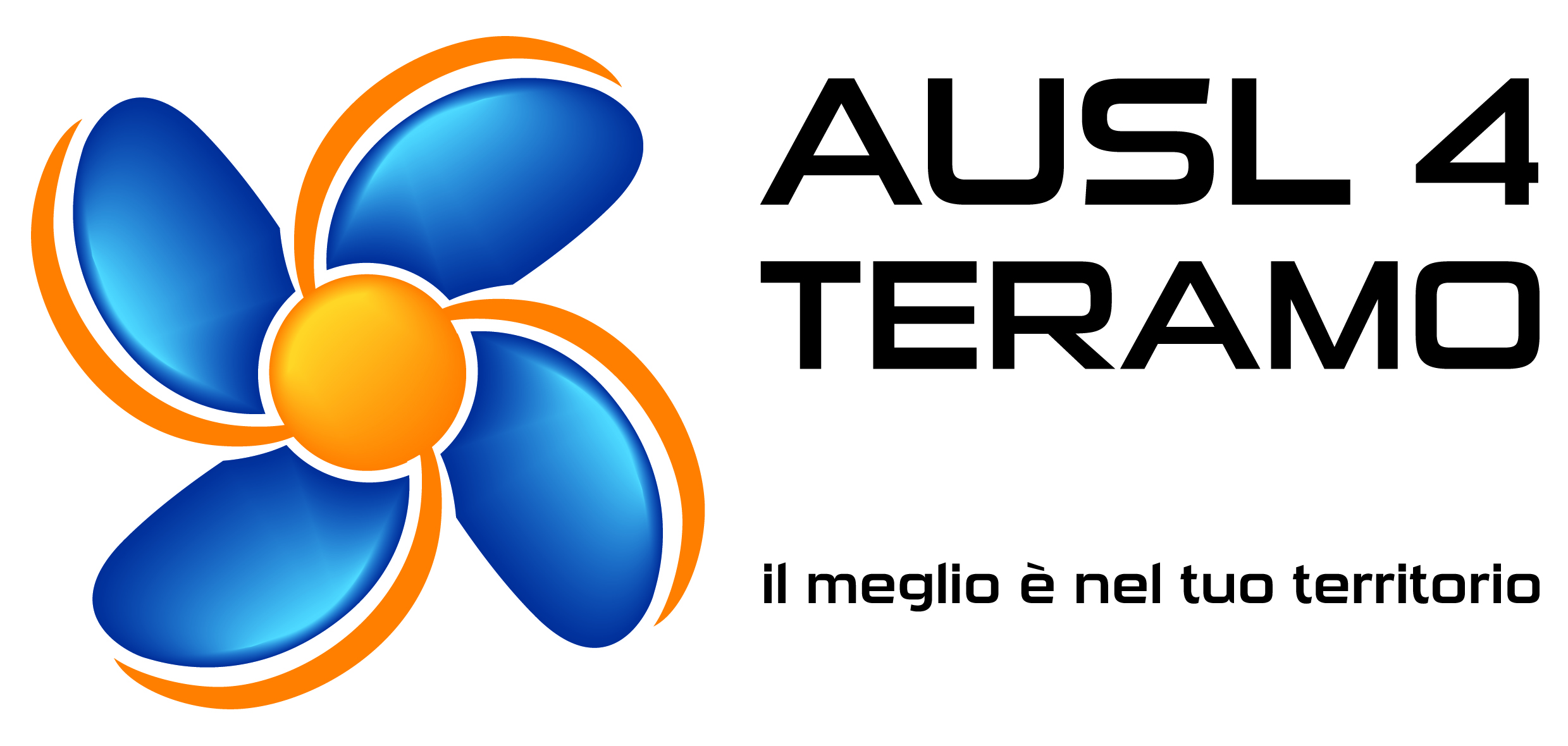 Piano Triennale di Prevenzione della Corruzione(2016-2018)(Redatto ai sensi della Legge n. 190/2012 “Disposizioni per la prevenzione e la repressione della corruzione e dell’illegalità nella pubblica amministrazione”)PREMESSAIl presente documento rappresenta il Piano Triennale di Prevenzione della Corruzione adottato dalla ASL di Teramo per triennio 2016 – 2018. La sua redazione, a cura del Responsabile per la Prevenzione della Corruzione dott.ssa Domenica Ruffini è stata effettuata in applicazione dalla Legge 6 novembre 2012, n. 190/2012, “Disposizioni per la prevenzione e la repressione della corruzione e dell’illegalità nella pubblica amministrazione”.Si è cercato, per quanto possibile, di attenersi alle indicazioni riportate nell’aggiornamento 2015 al Piano Nazionale Anticorruzione(PNA) adottato dall’ ANAC con determina n.12 del 28 ottobre 2015, affrontando le criticità rilevate nelle fasi di mappatura dei processi, nella progettazione di efficaci misure di prevenzione del rischio di corruzione e del monitoraggio rispetto alla loro attuazione. Nel PNA viene confermata la definizione di corruzione più ampia dello specifico reato di corruzione e del complesso dei reati contro la pubblica amministrazione, coincidente con la “maladministration” ed intesa come assunzione di decisioni (di assetto di interessi a conclusione di procedimenti, di determinazioni di fasi interne a singoli procedimenti, di gestione di risorse pubbliche) devianti dalla cura dell’interesse generale a causa del condizionamento improprio da parte di interessi particolari.In questo senso il settore sanitario è considerato uno dei più esposti al rischio di illegalità. Le notevoli dimensioni della spesa, l’entità dei rapporti con i privati, l’alta specializzazione dei prodotti acquistati e delle prestazioni fornite, potrebbero favorire, più che in altri settori della pubblica amministrazione, i comportamenti opportunistici che degenerano in corruzione in quanto forme di abuso di posizioni di potere per scopi privati. Alcuni esempi sulle forme di illegalità specifiche dell’ambito sanitario sono stati forniti nel   “Primo rapporto sullo stato di attuazione delle azioni adottate dalla Sanità pubblica in materia di trasparenza ed integrità” curato da Age.Na.S e dall’associazione Libera. Vengono citate ad esempio: le false fatturazioni per prestazioni non effettuate, la prescrizioni di farmaci in cambio di benefici di varia natura, la prescrizione inappropriata o eccessiva di farmaci e prestazioni diagnostiche, l’alterazione delle liste di attesa, le false certificazioni per malattia, l’omissione di controlli (sicurezza alimentare, ambienti di lavoro, collaudi di apparecchiature..). Il rapporto sottolinea come in sanità il rischio “etico” si correli sempre anche un rischio clinico oltre che a uno spreco di risorse, per cui la salvaguardia dei livelli di integrità del sistema assume rilievo quale percorso irrinunciabile per un’organizzazione sanitaria. Un efficace modello di prevenzione dei rischi di corruzione deve tendere soprattutto alla promozione dell’integrità e prevedere uno stretto collegamento al complessivo governo dell’azienda sanitaria per garantire il raggiungimento degli obiettivi di trasparenza e legalità ed il recupero dei valori di etica professionale ed aziendale. La prevenzione richiede trasparenza delle informazioni, professionalità e rettitudine da parte dei dipendenti pubblici, conoscenza dei fattori di rischio e capacità/volontà di intervenire sull’organizzazione e soprattutto sul funzionamento degli apparati amministrativi.Come avvenuto nei Piani precedenti, si è partiti dall’analisi dei risultati e delle criticità dei processi organizzativi, per individuare gli eventi rischiosi più rilevanti con l’obiettivo di definire e mettere in atto adeguate misure di prevenzione.E’ stata avviata una più estesa mappatura dei processi organizzativi alla luce delle indicazioni del PNA con particolari approfondimenti per: l’area dei contratti riferiti agli acquisti di beni e servizi peculiari del settore sanitario; l’area appalti e gestione del patrimonio; la gestione delle liste di attesa e dell’attività libero professionale; la prescrizione e l’utilizzo di farmaci e dispositivi medici; le attività conseguenti al decesso in ambito ospedaliero. Ulteriori aree saranno interessate dalla mappatura nel corso del triennio 2016-2018, inserendo tale attività nel cronoprogramma delle azioni. La natura dinamica del Piano prevede il suo aggiornamento, anche in corso d’anno, sulla base dei riscontri ottenuti dalla sua applicazione, dall’emersione di nuovi processi a rischio e di eventuali modifiche normative e/o organizzative. A tale proposito il 2016 si prefigura come un anno di cambiamento per la ASL di Teramo a seguito delle prossime modifiche organizzative annunciate dagli organi regionali: applicazione del D.lgs 70/2015 di riorganizzazione della rete ospedaliera, uscita della regione Abruzzo dal commissariamento, modifica dell’assetto istituzionale delle ASL. L’attuazione delle norme sulla gestione centralizzata regionale delle gare prevista dal patto di stabilità per il 2016 (L n208 del 28/12/2015) comporterà inoltre una rivisitazione dell’analisi dei processi per l’area dei contratti.Oggetto e finalitàL'Azienda adotta il presente PTPC ai sensi dell'art. 1, commi 5 e 60, della Legge n. 190 del 2012.Il PTPC rappresenta il documento fondamentale dell'Azienda per la definizione della strategia di prevenzione della corruzione.Si tratta di un documento di natura programmatica che ingloba tutte le misure di prevenzione obbligatorie per legge e quelle ulteriori, prevedendone il coordinamento degli interventi.La struttura ed i contenuti specifici del PTPC sono definiti tenendo conto delle funzioni svolte e della specifica realtà amministrativa dell'Azienda.Il PTPC è coordinato rispetto al contenuto di tutti gli altri strumenti di programmazione presenti nell'Azienda e, innanzitutto, con il Piano delle Performance, ed è strutturato come documento di programmazione, con l'indicazione di obiettivi, indicatori, azioni, responsabili, tempistica e risorse.Nello specifico, il PTPC fornisce una valutazione del diverso livello di esposizione delle proprie articolazioni organizzative al rischio di corruzione e stabilisce gli interventi volti a prevenire il medesimo rischio e individuare le strategie prioritarie per la prevenzione ed il contrasto della corruzione.Il PTPC si presenta come un insieme di strumenti finalizzati alla prevenzione che vengono, aggiornati con cadenza annuale, o infra annuale, in relazione al feedback ottenuto dalla loro applicazione”.2. Analisi del contesto2.1. Il contesto esternoL’Azienda USL di Teramo, è un’azienda sanitaria provinciale che eroga prestazioni sanitarie negli ambiti della prevenzione, della diagnosi, cura e riabilitazione garantendo il livelli essenziali di assistenza definiti in ambito nazionale e regionale. E’ collocata al confine nord-est della Regione Abruzzo con un territorio eterogeneo che si estende dalla costa Adriatica fino al Gran Sasso. La popolazione residente pari a 311.168 è distribuita in 47 comuni. Gli indicatori demografici confrontati con quelli regionali, indicano una popolazione più giovane (21,9% dei teramani è in età >= 65 anni contro il 22,6% della media abruzzese) con una tendenza all’aumento della proporzione di anziani e di grandi anziani >= 80anni (6,9%), rispetto alla rilevazione del 2011 (xxx). L’incidenza di stranieri sulla popolazione residente è pari a 7,7% con un incremento del20,9 %, rispetto al 2011 ed il peso maggiore rispetto al dato regionale pari a 6,5%.Indicatori economicida rapporto sull’economia teramana 2014, pubblicato dalla locale Camera di Commercio a giugno2015; rapporto CRESA IV trimestre 2015Il tasso di sviluppo delle imprese, (differenza tra tasso di natalità e mortalità delle imprese) presenta nel 2014 un valore negativo - 1,65 % rispetto all’anno precedente, peggiore del corrispondente dato regionale (-0,5) e di quello nazionale (-0,2). I settori più colpiti sono stati: l’edilizia (-4,7), il commercio (-2,3) e l’industria manifatturiera (-1,9). La crisi di questi comparti produttivi, insieme alla caduta dei consumi ha contribuito a ridimensionare ulteriormente il settore dell’artigianato che presenta un tasso di mortalità del 10,5% interessando in modo particolarmente rilevante le imprese femminili. Il tasso di disoccupazione è pari all’11%. Dalla rilevazioni del CRESA per il IV trimestre 2015 risulta come la disoccupazione rappresenti “la nota dolente delle prospettive economiche della regione”. Le assunzioni, infatti, diminuiscono del 5,4% rispetto al IV trimestre 2014, risultato sensibilmente negativo rispetto all’aumento del 10,9% a livello italiano e che pone l’Abruzzo al penultimo posto tra le regioni. In tale contesto Teramo presenta i valori peggiori: le assunzioni di lavoratori dipendenti, rispetto al IV trimestre 2014 sono diminuite del 17%(il livello regionale è di circa il 4%); le procedure fallimentari delle aziende nel 2015 con un tasso del 5,1 (fallimenti aperti ogni 1000 imprese registrate) ed una variazione del + 198,4% rispetto all’anno precedente, rappresentano più del 55% del fenomeno regionale collocandosi tra le peggiori province italiane.Criminosità in provincia di TeramoDalla relazione sulla situazione dell'Ordine e della Sicurezza in ambito provinciale, riferita al periodo 1° gennaio - 30 novembre 2015, presentata dal Prefetto di Teramo, nel corso della Conferenza permanente - Sezione plenaria, tenuta presso Prefettura il 16 dicembre 2015 si riportano alcuni dati ed analisi ritenuti di interesse per l’aggiornamento del presente Piano.L'ubicazione centrale ed i principali assi stradali di collegamento Nord/Sud Est/Ovest che attraversano il territorio teramano, espongono la provincia alla cosiddetta "criminalità di transito", proveniente dalle Regioni limitrofe o ad alto rischio (Lazio, Campania, Puglia, ecc.) e, conseguentemente, al transito di merci illegali (droga, articoli contraffatti, ecc.) dirette in altri territori. Analogamente avviene anche per l'immigrazione clandestina, per lo più orientata a raggiungere i grandi centri del Nord e dell'Europa.Rispetto all’anno precedente si registra un decremento del numero complessivo dei reati in genere (nr. 9892 per il 2015 a fronte di nr.11527per il 2014) di cui oltre il 50% è rappresentato da furti reato che vede maggiormente interessati i comuni costieri. Per i Comuni delle fasce pedemontane e montane ammessi a tutti i benefici previsti dalla norma per i territori colpiti dal terremoto si evidenzia un rischio di infiltrazione mafiosa e di potenziale corruzione nella gestione degli appalti per la ricostruzione. Le misure poste in essere per evitare infiltrazioni mafiose dalle Forze dell'Ordine e la contestuale azione di monitoraggio svolta dalla Prefettura anche in tema di appalti delle opere pubbliche e di ricostruzione post-sismica, hanno sinora impedito infiltrazioni da parte di organizzazioni criminali. “Ciò non costituisce, però, elemento di esenzione di questo territorio da interessi malavitosi, sussistendo ancora settori economici appetibili, nonostante intaccati dalla recente grave crisi”. Si evidenzia inoltre il massiccio sbarco di cittadini stranieri richiedenti protezione internazionale che portato all’accoglienza in provincia di Teramo di n. 1498 cittadini nel biennio 2014-2015. Attualmente sono attive n. 17 strutture di prima accoglienza. I soggetti privati gestori di tali strutture sono stati individuati mediante procedure di gara ad evidenza pubblica. Tutti i cittadini stranieri accolti sono sottoposti, al momento dell'arrivo, a visita medica da parte del personale sanitario della A.S.L., che cura inoltre la successiva assistenza ed il monitoraggio delle condizioni di salute in applicazione di un apposito protocollo operativo.2.2. Il contesto internoChi siamoL’Azienda USL di Teramo, collocata nell’ambito della Regione Abruzzo, è un’azienda sanitaria provinciale che eroga prestazioni sanitarie negli ambiti della prevenzione, della diagnosi, cura e riabilitazione garantendo il livelli essenziali di assistenza definiti in ambito nazionale e regionale.L’Azienda USL di Teramo è dotata di personalità giuridica pubblica e di autonomia gestionale ed è ed è stata istituita nel 1995 con sede legale a Teramo, via Circonvallazione Ragusa, 1.L’Azienda USL di Teramo è di confine, i residenti in alcuni comuni, per ragioni culturali, storiche e di viabilità, gravitano sulla vicina Regione Marche, contribuendo in parte a generare un flusso di mobilità passiva di prestazioni sanitarie che risulta di difficile governo.Cosa facciamo e come operiamoL’Azienda USL di Teramo è un tipica azienda sanitaria territoriale di dimensioni medio piccole organizzata su base provinciale. Opera in un contesto regionale in collaborazione con altre tre ASL provinciali ed in assenza di Aziende Ospedaliere. Questo comporta che le stesse ASL siano incaricate della completa presa in carico dei pazienti che risiedono nei relativi territori.Trattandosi di un’Azienda territoriale, oltre all’attività ospedaliera erogata attraverso quattro presidi di cui tre di medie dimensioni e uno centrale di dimensioni medio grandi, eroga numerose attività territoriali che vanno dal settore della salute mentale, a quello materno infantile, a quello della prevenzione collettiva, a quello distrettuale (ambulatori, medicina convenzionata, ADI, Hospice, ecc.). Attualmente l’assistenza gravita ancora fortemente intorno agli ospedali, pur in presenza di diversi progetti di potenziamento del territorio.L’Azienda USL di Teramo eroga prestazioni in tutte le specialità di base di area medica o chirurgica, offre due punti nascita e una efficiente rete per la presa in carico del paziente cardiologico caratterizzandosi per una eccellenza nell’area cardiochirurgica a livello regionale. Offre inoltre ai cittadini una rete oncologica che oltre all’attività nell’area medica può contare su un’ottima chirurgia oncologica, sulla radioterapia e sulla medicina nucleare.L’Azienda USL di Teramo è convenzionata con l’Università dell’Aquila per alcune branche specialistiche (ostetricia e ginecologia, chirurgia toracica, proctologia, epidemiologia, immunologia ed allergologia).La principale finalità dell’Azienda è quella di soddisfare la domanda di salute della propria comunità di riferimento.L’assistenza distrettuale viene erogata dai 5 distretti (Teramo, Montorio, Val Vibrata, Roseto, Atri) attraverso strutture prevalentemente pubbliche a da sette strutture del Privato convenzionato (laboratori analisi, radiologia). Complessivamente i MMG sono 253 e 40 Pediatri di Libera Scelta.Le UCCP attive sono 5, (Teramo, Montorio, Sant’Egidio, Villa Rosa e Roseto) con 92 Medici di Medicina Generale. I Nuclei di Cure Primarie sono 20. Il tasso di utilizzo dell’assistenza domiciliare è pari a 1,3con un valore di 5,2% per gli anziani >= 65 anni.Nel territorio è presente un Hospice, che dispone di 10 posti letto ed ha assistito nel 2015 n 234 pazienti con una degenza media di 15,9%. Nel 2014 è stata avviata l’attività ambulatoriale per le cure palliative.Prevenzione e tutela della salute L’adesione ai programmi di screening regionale raggiunge un buon livello nello screening del Ca della mammella (65%), e in quello e della cervice uterina (59%%) mentre deve essere ancora migliorata nel Ca del colon retto (16%) La copertura vaccinale antinfluenzale nella popolazione anziana negli ultimi anni ha evidenziato una flessione, attestandosi al 43%% degli ultrasessantacinquenni Assistenza OspedalieraLa rete ospedaliera è costituita da N. 4 Ospedali pubblici che presentano una dotazione di 863 posti letto La ASL di Teramo nel 2014 ha prodotto 34.925 ricoveri per un valore di 210.268.482€, La mobilità passiva extra regionale è particolarmente elevata, con 12.852 ricoveri e 41.775.931 € (anno 2013 ultimo dato consolidato). L’indice di fuga dei pazienti teramani, fuori regione è superiore al 30% Numero dei dimessi per OspedaleAnalizzando i dati appare evidente la tendenza alla riduzione dei ricoveri ordinari e dei ricoveri diurni La maggior parte della mobilità riguarda la popolazione residente nel Distretto di Sant’Omero (Val Vibrata), situato in prossimità del confine con la Regione Marche. Personale dipendenteLa situazione attuale si caratterizza per una evidente carenza di personale soprattutto sanitario (OSS, Infermieri e medici), alla quale si intende porre rimedio attraverso il piano delle assunzioni così come proposto agli organi regionali negli Strumenti di Programmazione, in questi ultimi anni il personale è leggermente aumentato, tuttavia rimane ancora evidente che Teramo si collochi al di sotto della media regionale.ANALISI i SWOT3. Procedura di elaborazione/aggiornamento ed adozione del PTPCAi fini dell’aggiornamento e del miglioramento del PTPC, entro il 31 ottobre di ogni anno, i dirigenti responsabili delle articolazioni organizzative aziendali trasmettono una relazione al RPC, indicando le criticità riscontrate, gli eventuali casi di corruzione/violazione del Codice di Comportamento per gli aspetti di competenza, i bisogni formativi e le azioni di miglioramento individuate e gli eventuali suggerimenti. Ai fini, in particolare, del miglioramento, in considerazione della peculiarità delle attività istituzionali svolte in Azienda e della complessità dell’assetto organizzativo, in fase di aggiornamento del PTPC saranno individuati e mappati ai fini del rischio, ulteriori processi nell’ambito delle attività assistenziali.Entro il 31 gennaio di ogni anno, il RPC aggiorna il PTPC, sulla scorta delle indicazioni contenute nelle sopra menzionate relazioni dirigenziali e sulla base dei seguenti fattori:normative sopravvenute che impongano ulteriori adempimenti;normative sopravvenute che modifichino le finalità istituzionali dell’Azienda (es.: acquisizione di nuove competenze);nuovi indirizzi o direttive contenuti nel PNA;emersione di rischi non considerati adeguatamente in fase di predisposizione del PTPC del precedente anno;feedback delle attività di verifica e controllo svolte;suggerimenti degli Organi istituzionali, di altri soggetti sia interni che esterni all’Azienda.Il PTPC redatto dal RPC è trasmesso al Direttore Generale per la sua adozione e pubblicato in forma permanente nella sezione “Amministrazione Trasparente” entro il 31 gennaio di ogni anno, salvo diverso termine fissato dalla normativa.Il PTPC può essere modificato anche in corso d’anno, su proposta del RPC, allorché siano accertate significative violazione delle prescrizioni ovvero quando intervengano rilevanti mutamenti organizzativi o modifiche in ordine all’attività dell’Azienda.Per la predisposizione del presente PTPC 2016-2018 il Responsabile della Prevenzione della Corruzione si è avvalso della collaborazione di uno solo tra i due componenti del gruppo di supporto individuato nel 2014 tra il personale dirigente dell’UOC Affari Generali, a seguito delle dimissioni per assunzione di incarico in un’altra azienda, ad inizio ottobre, di uno dei due dirigenti. Si è cercato di coinvolgere un gruppo di supporto più ampio che l’Azienda ha nominato il 26/01/2016 con deliberazione n 83 Ciò ha portato a rinviare al prossimo aggiornamento del PIANO una mappatura più estesa dei processi a rischio e a posticipare alcune iniziative in tema di trasparenza e di monitoraggio Ai fini dell’aggiornamento delle aree a rischio, si è tenuto conto:della Relazione Annuale sull’applicazione del PTCP pubblicata il 15 gennaio 2016 dal RPC http://www.gazzettaamministrativa.it/opencms/opencms/_gazzetta_amministrativa/amministrazione_trasparente/_abruzzo/_azienda_usl_di_teramo/222_alt_con_corr/ delle relazioni trasmesse dai Direttori di Dipartimento Coordinamento e dai Direttori di UOC di alcune aree a rischi approfondite nel corso di specifici incontridel monitoraggio periodico a cura dell’ UPD sull’applicazione del Codice di Comportamento e sui procedimenti disciplinari conclusi nel corso del biennio 2014-2015Attuazione PTCP anno 2015Si rileva un miglioramento rispetto al 2014 nel grado di attuazione delle misure di prevenzione previste, ed una partecipazione più fattiva e consapevole da parte dei dirigenti responsabili. I principali fattori che hanno determinato applicazione ed efficacia delle misure sono stati: l’attività di sensibilizzazione svolta dall'RPC , la formazione del personale ed il monitoraggio sull'applicazione delle misure. Un ruolo importante è da attribuire alla pubblicazione dell’aggiornamento del PNA da parte dell’ANAC la cui diffusione tra i soggetti della strategia di prevenzione (dirigenti responsabili, , OIV, referenti) ha costituito motivo di riflessione e di stimolo, ed ha favorito nell’ultimo trimestre il raggiungimento degli obiettivi prefissati di cui si riporta di seguito il dettaglio.PTPC Il coordinamento con il Piano delle Performance è stato attuato approvando con un unico atto deliberativo i Piani delle Performance, Anticorruzione e Trasparenza e prevedendo nel piano delle Performance degli specifici obiettivi di trasparenza e legalità con le indicazioni di responsabilità, tempi e indicatori per la valutazione. La verifica dell’efficace attuazione del piano è stata effettuata attraverso la richiesta di relazioni ai responsabili di dipartimento e ai referenti, discusse nel corso di uno o più incontri e/o comitati di dipartimento. L’aggiornamento della mappatura dei processi è stato avviato ad ottobre 2015 cercando di tenere conto delle indicazioni contenute nella determina ANAC n. 12/2015 con un particole approfondimento per l’area dei contratti e per alcuni processi specifici dell’attività sanitaria quali l’utilizzo del farmaco, la gestione delle liste di attesa e la gestione delle procedure collegate al decesso intraospedalieroPTTI il monitoraggio sugli obblighi di pubblicazione, effettuato con cadenza annuale, ha evidenziato il rispetto dei principali obblighi di pubblicazione. Dovrà essere previsto il collegamento tra misure di trasparenza e processi di cui gestire il rischio, l’informatizzazione di alcune tipologie di pubblicazione ed una più precisa definizione degli indicatori e delle responsabilità nel Piano delle Performance. CODICE AZIENDALE DI COMPORTAMENTO la maggior parte degli atti di incarico e dei contratti risulta essere stata adeguata alle prescrizioni del Codice di Comportamento. Il monitoraggio annuale ha permesso di evidenziare le tipologie di incarico che non prevedono ancora le clausole di decadenza per il mancato rispetto degli obblighi previsti nel Codice. Il monitoraggio sull’attuazione del Codice è stato effettuato con le modalità previste. E’ stata avviata la formazione dell’UPD finalizzata a fornire ai suoi componenti gli strumenti per organizzare incontri dipartimentali di informazione e formazione.Particolare attenzione è stata rivolta al monitoraggio delle norme e dei regolamenti vigenti in materia di rilevazione delle presenze di cui si è dato conto nelle relazioni annuali trasmesse dai Dirigenti Responsabili.ROTAZIONE DEL PERSONALESono state definite le linee guida generali che stabiliscono nel regolamento in corso di adozione, modalità e criteri per la rotazione del personale della dirigenza e del comparto nelle aree a maggior rischio. E’ stato effettuata la rotazione dei presidenti e dei segretari nelle commissioni per l’accertamento delle invalidità civili, in applicazione del regolamento aziendale approvato con delibera n. 1252 del13710/2015.Nei processi per le attività di vigilanza e ispezione (igiene degli alimenti, medicina del lavoro, controllo attività strutture private accreditate) la rotazione è effettuata solo nei casi di conflitto di interesse a causa della ridotta dotazione di personale . E’ opportuno prevedere nel regolamento per la rotazione un articolo relativo ai RUP.CONFERIMENTO E AUTORIZZAZIONE INCARICHI Il servizio ispettivo ha effettuato i controlli campionari per accertare il rispetto della normativa in materia di conferimento di incarichi dirigenziali e di consulenza, e sulle autorizzazioni allo svolgimento di incarichi extraistituzionali. Le verifiche sulla veridicità delle dichiarazioni rese dagli interessati sull'insussistenza di cause di inconferibilità per il conferimento di incarichi dirigenziali è stato effettuato dall’ UO Gestione del Personale su tutti i vincitori di concorso/avviso pubblico prima del conferimento dell’incarico. Nel 2015 sono state accertate due violazioni. Il regolamento aziendale relativo al conferimento degli incarichi è stato modificato, da parte dalla UOC gestione del personale, con l’introduzione delle previsioni di cui all’art. 16 del vigente codice di comportamento aziendale.INCOMPATIBILITA’ PER LE POSIZIONI DIRIGENZIALI Le verifiche sono state effettuate dall'ufficio ispettivo che ha verificato le dichiarazioni su base campionaria. Sono stati selezionato a campione 66 soggetti sui quali sono state effettuate le verifiche ordinarie volte all'accertamento dell’osservanza della vigente normativa in materia di incompatibilità, senza rilevare violazioniPANTOUFLAGE l’U.O. gestione del personale ha inserito nei contratti di assunzione, sia a tempo indeterminato che determinato, e nelle lettere ai dipendenti che cessano dal servizio a qualsiasi titolo ,l’informativa relativa al divieto di svolgere, nei tre anni successivi alla cessazione del rapporto di pubblico impiego, attività lavorativa o professionale presso i soggetti privati destinatari dell'attività dell’Azienda, qualora negli ultimi tre anni di servizio, abbia esercitato per conto dell’azienda nei confronti degli stessi, poteri autoritativi o negoziali, pena la nullità dei contratti; sottoscritti tra il privato e l’amministrazione e l’obbligo di restituzione dei compensi eventualmente percepiti SEGNALAZIONE CONDOTTE ILLECITE E’ stata avviata nel 2014 un sistema Web creato dalla U.O.C. Sistemi Informativi che consente di inserire on-line le segnalazioni semplicemente compilando l’apposito modulo disponibile all’indirizzo https://sci.aslteramo.it. Tale sistema garantisce l’assoluto anonimato del segnalante poiché tutti i dati personali ad esso riconducibili vengono, in automatico, crittografati e resi quindi illeggibili. In aggiunta a detto sistema anonimo di segnalazione è stata creata la casella di posta elettronica: segnalazione.illeciti@aslteramo.it. La violazione della riservatezza può comportare l'irrogazione di sanzioni disciplinari, salva l'eventuale responsabilità civile e penale dell'agente. Tuttavia va rilevato che il ricorso allo strumento informatico per le segnalazioni anonime è molto limitato e si preferiscono le denunce anonime in formato cartaceo e, pertanto, sarebbe opportuno implementare l'attività di sensibilizzazione, comunicazione e formazione sulle forme di tutela del dipendente che segnala illeciti.FORMAZIONE DEL PERSONALE La formazione specialistica ha coinvolto l’RPC, il gruppo di supporto e alcuni referenti ed ha riguardato la gestione dei Piani Anticorruzione e la mappatura dei processi. E’ stato organizzato un master su: “Formazione Specialistica nei Settori ad Elevato Rischio di Fenomeni Corruttivi”, rivolto al personale delle aree a rischio, coinvolgendo per le parti di interesse O.I.V. e supporto all’RPC. Sono stati formati 110 soggetti selezionati dai dirigenti responsabili delle aree a rischio, dall’RPC e dal responsabile delle formazione. Le tematiche affrontate hanno riguardato le procedure di concorso e di attribuzione degli incarichi, le procedure di autorizzazione e concessione, procedure di gara e gestione dei contratti la gestione dei rischi gli obblighi di trasparenza.TRASPARENZA E RAPPORTI CON LA SOCIETA’ CIVILE Il livello di adempimento agli obblighi di pubblicazione è migliorato rispetto all'anno 2014 in particolare per il settore dei contratti. Si segnala l'avvio della pubblicazione delle informazioni sui procedimenti amministrativi. La giornata della trasparenza è in corso di organizzazione e si terrà dopo il 31 gennaio 2016 per presentare i piani 2016 -2018 della Performance, Anticorruzione e Trasparenza. Non si è ritenuto opportuno generare una casella di posta elettronica che renda anonima l’identità del mittente per le segnalazioni da parte di soggetti esterni all’amministrazione ritenendo adeguati gli strumenti messi a disposizione che dovranno essere meglio pubblicizzatiCONTRATTI Il regolamento che definisce i criteri per la nomina delle commissioni di gara e di predisposizione dei capitolati è stato adottato con deliberazione n. 965 del 17/07/2015 In particolare nel regolamento è previsto: il rilascio, da parte dei commissari di gara di dichiarazioni attestanti l’assenza di situazioni di inconferibilità, incompatibilità e conflitto di interessi; l’applicazione di quanto previsto all’art. 15 del codice di Comportamento Aziendale sui rispetto dei tempi per la redazione dei capitolati; l’obbligo di menzione nei verbali di gara delle specifiche cautele adottate a tutela dell’integrità e della conservazione delle buste contenenti l'offerta; l’individuazione di appositi archivi (fisici e/o informatici) per la custodia della documentazione.E’ stata effettuata la ricognizione delle forniture in essere individuando le principali criticità con il supporto della Direzione Strategica. Con l’obiettivo di superare le criticità individuate, con riferimento alla predisposizione dei capitolati per la fornitura di dispositivi medici ed avviare rapidamente le procedure ad evidenza pubblica per la selezione dei nuovi affidatari, con delibera n. 1528 del 15712/2015 si è proceduto all’assegnazione di incarichi per la predisposizione dei capitolati tecnici con l’individuazione di un farmacista dirigente quale referente coordinatore. Alle commissioni è stato assegnato il termine di 60 giorni per ultimare i lavori. Per quello che riguarda le azioni per la riduzione del rischio nella fase di esecuzione dei contratti, era prevista l’azione di monitoraggio annuale sulle verifiche della corrispondenza tra previsioni dei contratti e forniture, soprattutto con riferimento ai servizi. Tali monitoraggi a cura di RUP e DEC, sono stati effettuati per le forniture di servizi ospedalieri.RIDUZIONE DISCREZIONALITA’ DEI PROCESSI L’informatizzazione delle attività a rischio, prevista nelle azioni finalizzate alla riduzione della discrezionalità dei processi, ha riguardato nel 2015 la gestione dei concorsi per la selezione del personale. Problemi organizzativi e individuazione di altre priorità non hanno reso possibile la completa informatizzazione delle liste di attesa per ricoveri chirurgici programmati che è stata solo avviata A parziale conclusione della complessa mappatura dei procedimenti amministrativi, nel corso del 2015 sono stati pubblicate le informazioni relative a modalità, responsabilità e tempi di esecuzione di alcuni tra i principali procedimenti amministrativi LIBERA PROFESSIONE Con delibera n. del è stata attivata la commissione paritetica per la promozione e verifica della LPI, che ha avviato le attività di monitoraggio sul rispetto delle norme e del regolamento aziendale. Nella contrattazione di budget sono stati assegnati a tutti i dirigenti interessati i volumi di attività LP istituzionale per singola UU.OO. VIGILANZA E ISPEZIONE In merito alle specifiche azioni di prevenzione delle corruzione previste dall’obiettivo di budget 2015, tutte le UU.OO. hanno provveduto alla verifica a campione delle attività di controllo ufficiale e delle procedure amministrative di competenza ad esito delle quali non sono stati ravvisati comportamenti riconducibili alla violazione della L. 190 o comunque pregiudizievoli per la prevenzione della corruzione di tali verifiche sono fornite evidenza al Direttore del DipartimentoAggiornamento PTPC 2016Nella fase di aggiornamento sono stati coinvolti tutti i Capi Dipartimento ed i singoli dirigenti responsabili delle articolazioni organizzative interessate per le are di attività definite a rischio nel PTPC 2015 e delle aree “Generali”, attraverso un confronto diretto con il RPC per una ulteriore valutazione in merito all’attribuzione dei livelli di rischio e per la condivisione delle misure di prevenzione. Ai predetti responsabili, è stato illustrato l’aggiornamento del PNA 2015 sottolineando le indicazioni specifiche per i processi sanitari ed invitandoli a:relazionare in merito all’adozione delle misure di prevenzione previste nel PTCP per l’anno 2015 e di esprimere una valutazione sulla loro efficacia;collaborare all’attività di una più dettagliata mappatura dei processi, indicando nuove eventuali attività a rischio nell’ambito della macro area rappresentata analizzate con riferimento alle indicazioni contenute nell’aggiornamento 2015 al PNA ( det. ANAC n. 1272015);proporre le misure da adottare nel corso del triennio per la gestione/riduzione del rischio collegate agli eventiindicare responsabilità dei processi e dell’attuazione delle misure proposte.4.Gestione del rischio nell’AziendaLa gestione del rischio si articola in quattro fasi principali:mappatura dei processi a rischio corruzione;valutazione del rischio;trattamento del rischio attraverso misure di prevenzione e neutralizzazione.Monitoraggio e valutazione delle misure.4.1. Mappatura dei processi a rischio corruzioneLa mappatura dei processi consiste nell’analisi delle attività rilevando:le fasi principali di cui si compone ( input, lavorazione, output);i soggetti responsabiliinterazioni con altri processi e corresponsabilitàidentificazione del possibile evento rischiosomisure di prevenzione esistentimisure di prevenzione da adottare Per l’individuazione dei processi aziendali a rischio si è partiti da quelli indicati nell’aggiornamento al PNA 2015 integrandoli con le analisi effettuate nel PTPC 2015-2017, aggiornate a seguito del feedback ricevuto dai Dirigenti, dalle segnalazioni pervenute o tratte dalla stampa locale, dal confronto con le esperienze di altre aziende sanitarie.4.2. Valutazione del RischioPer dare un valore e quindi una scala di priorità al rischio sono stati utilizzati indici di probabilità (Discrezionalità, Rilevanza esterna Complessità Valore economico) e di impatto (reputazionale, economico, organizzativo), raggruppando i processi in tre classi di rischio:Rischio basso: (RB)Rischio medio: (RM) Rischio critico: (RC)La classe è stata portata a quella immediatamente superiore nei casi in cui: ci sia stata irrogazione di sanzione a seguito di un procedimento disciplinare collegato ad un evento corruttivo, nell’ambito di uno dei processi oggetto di mappatura; ci siano stati ricorsi rispetto ai quali l’azienda sia risultata soccombente o ha dovuto sottoscrivere accordo transattivo per evitare la soccombenza.Di seguito si riporta l’esito del processo di valutazione del rischio.4.3. Livelli di rischio rilevati per singolo processo4.4. Trattamento del rischio attraverso misure di prevenzione e neutralizzazioneCRONOPROGRAMMA DELLE AZIONI INDIVIDUATESulla base delle indicazioni del PNA aggiornato con la determina n. 12 del 28 ottobre 2015, della valutazione 2015 di attuazione ed efficacia delle misure previste nel PTPC 2015-2017, della valutazione dei rischi effettuata, sono state individuate le seguenti azioni, obbligatorie ed ulteriori, al fine di diminuire i livelli di rischio di corruzione nell’ Azienda. Le misure di seguito indicate saranno tradotte in precisi obiettivi da raggiungere da parte di ciascuno degli uffici coinvolti anche ai fini della responsabilità dirigenziale. A tale previsione è stata già data parziale attuazione con la delibera n 81/2016 di nomina dei referenti .Segue AZIONI Segue AZIONI Segue AZIONISegue AZIONI 5. I soggetti e compiti della strategia di prevenzione aziendaleIl Direttore GeneraleIl Direttore Generale, quale organo di indirizzo politico dell’Azienda:designa il RPC (art. 1, comma 7, Legge n. 190 del 2012) e il Responsabile per la Trasparenza e l’Integrità (RTI) (art. 43, D. Lgs. n. 33 del 2013);adotta il PTPC e i suoi aggiornamenti adotta tutti gli atti di indirizzo di carattere generale, che siano direttamente o indirettamente finalizzati alla prevenzione della corruzione (ad es.: criteri generali per il conferimento e l’autorizzazione allo svolgimento degli incarichi da parte dei dipendenti ex art. 53 del D. Lgs. n. 165 del 2001, Codice Aziendale di Comportamento, etc.);garantisce la coerenza degli atti adottati con le previsioni del presente piano, con particolare riferimento a quelli di natura organizzativa.Il Responsabile della Prevenzione della CorruzioneIl Responsabile della Prevenzione della Corruzione: elabora la proposta di PTPC e suo aggiornamento annuale, che deve essere adottato dal Direttore Generale entro il 31 gennaio di ogni anno, nei contenuti, che caratterizzano anche l’oggetto dell’attività del RPC, indicati nell’art. 1, comma 9, Legge n. 190 del 2012;verifica l’attuazione del PTPC e la sua idoneità;propone la modifica del PTPC quando sono accertate significative violazioni delle prescrizioni ovvero allorché intervengono mutamenti nell’organizzazione o nell’attività dell’Azienda;individua il personale da inserire nei percorsi di formazione sui temi dell’etica e della legalità; redige, una relazione annuale che offre il rendiconto sull'efficacia delle misure di prevenzione definite dal PTPCpubblica la relazione annuale ed il PTPC adottato sul sito web istituzionale dell’Azienda, nell’apposita sezione di “Amministrazione Trasparente”, entro i termine fissati dalla normativa;Il Responsabile della Trasparenza e dell’Integrità Il Responsabile della Trasparenza ed Integrità:svolge stabilmente un'attività di controllo sull'adempimento da parte dell'amministrazione degli obblighi di pubblicazione previsti dalla normativa vigente, assicurando la completezza, la chiarezza, e l'aggiornamento delle informazioni pubblicate, nonché segnalando all'organo di indirizzo politico, all’ OIV, all’ANAC e nei casi più gravi all’ UPD, i casi di mancato o ritardato adempimento degli obblighi di pubblicazione;provvede all'aggiornamento del Programma triennale per la trasparenza e l'integrità, all'interno del quale sono previste specifiche misure di monitoraggio sull'attuazione degli obblighi di trasparenza e ulteriori misure e iniziative di promozione della trasparenza in rapporto con il Piano anticorruzione;controlla ed assicurare la regolare attuazione dell'accesso civico sulla base di quanto stabilito dal D. Lgs. n. 33/2013;segnala i casi di inadempimento o di adempimento parziale o di ritardato adempimento degli obblighi in materia di pubblicazione previsti dalla normativa vigente, alla Direzione Aziendale, al RPC, all’OIV, all’ ANAC e all’ UPD dell’Azienda ai fini dell’eventuale attivazione del procedimento disciplinare.I Referenti per la prevenzione della corruzioneI Referenti per la Prevenzione della Corruzione:collaborano con il Responsabile per la Prevenzione della Corruzione garantendo un costante flusso informativo relativamente all’attuazione delle previsioni del piano, con il supporto dei componenti del gruppo di supporto svolgono attività informativa nei confronti del RPC, affinché questi abbia elementi e riscontri sull’intera organizzazione ed attività dell’Azienda, e di costante monitoraggio sull’attività svolta dai dirigenti assegnati agli uffici di riferimento, anche con riferimento agli obblighi di rotazione del personale;collaborano nell’attività di monitoraggio sul rispetto dei codici di comportamento nazionale ed aziendale;formulano proposte per la definizione dei criteri di rotazione del personale; monitorano le scadenze fissate nel P.T.C.P. per la definizione e/o revisione dei regolamenti aziendali avendo cura di relazionare al Responsabile della Prevenzione della Corruzione con cadenza almeno semestrale;vigilano sul rispetto degli obblighi di pubblicazione di cui all’allegato 1 del programma triennale per la trasparenza e l’integrità segnalando eventuali scostamenti e/o criticità al Responsabile per la Trasparenza e l’Integrità ed al Responsabile della Prevenzione della Corruzionecollaborare nella predisposizione di un sistema di monitoraggio dei rapporti tra gli operatori coinvolti nel processo decisionale ed i soggetti con i quali sono stati stipulati contratti, o sono interessati a procedimenti di autorizzazione, concessione o erogazione di vantaggi economici e non o sottoposti a controlli ai fini della verifica di eventuali relazioni di parentela o affinità o di interesse economico;formulano proposte in merito alla informatizzazione dei processi;vigilano sul rispetto dei tempi previsti dalla Legge o dai Regolamenti per la conclusione dei procedimenti segnalando tempestivamente al Responsabile della Prevenzione della Corruzione eventuali scostamenti e/o criticità, avendo cura altresì di relazionare semestralmente sull’esito di dette verifiche;osservano le misure contenute nel PTPC;collaborano con il RPC alla programmazione ed attuazione dei piani di controllo a campione.Con la delibera del Direttore Generale, n 81 del 26/01/ 2016 i referenti sono stati individuati nei Direttori di Dipartimento o Direttori di UOC in assenza del Direttore di Dipartimento. I Dirigenti responsabiliTutti i dirigenti per l’area di rispettiva competenza:svolgono attività informativa nei confronti del RPC, dei Referenti e dell’Autorità Giudiziaria e dell’UPD;partecipano al processo di gestione del rischio;assicurano l’osservanza del Codice di Comportamento e verificano le ipotesi di violazione;adottano le misure gestionali di competenza previste dall’art.16 e dall’art.55 bis del D.Lgs. n.165/2001 e successive modifiche ed integrazioni;osservano le misure contenute nel PTPC;trasmettono, entro il 31 ottobre di ogni anno, una relazione al RPC, indicando le criticità riscontrate, gli eventuali casi di corruzione/violazione del Codice di Comportamento per gli aspetti di competenza, i bisogni formativi e le azioni di miglioramento individuate e gli eventuali suggerimenti, al fine di aggiornare e migliorare il PTCP;garantiscono il tempestivo e regolare flusso delle informazioni da pubblicare ai fini del rispetto dei termini stabiliti dal D. Lgs. n.33 del 2013.L’Organismo Indipendente di Valutazione (OIV) e gli altri organismi di controllo internoL’Organismo Indipendente di Valutazione e gli altri organismi di controllo interno:partecipano al processo di gestione del rischio;considerano i rischi e le azioni inerenti la prevenzione della corruzione nello svolgimento dei compiti ad essi attribuiti;svolgono compiti propri connessi all’attività anticorruzione nel settore della trasparenza amministrativa (artt. 43 e 44, D. Lgs. n. 33 del 2013);esprimono parere obbligatorio sul Codice di Comportamento adottato dall’Azienda (art.54, comma 5, D. Lgs. n. 165 del 2001).L’Ufficio Procedimenti Disciplinari (UPD)L’Ufficio per i Procedimenti Disciplinari:svolge i procedimenti disciplinari nell’ambito della propria competenza (art. 55 bis, D. Lgs. n. 165 del 2001);provvede alle comunicazioni obbligatorie nei confronti dell’Autorità Giudiziaria;propone l’aggiornamento del Codice di Comportamento;pubblica sul sito web dell’Azienda nella sezione dedicata, casi esemplificativi anonimi, tratti dalla casistica aziendale, in cui si prospetta il comportamento non adeguato che realizza l’illecito disciplinare ed il comportamento che sarebbe stato invece corretto;individua “orari di disponibilità” durante i quali i funzionari addetto sono disponibili ad ascoltare ed indirizzare i dipendenti dell’Azienda su situazioni o comportamenti, al fine di prevenire la commissione di fatti corruttivi o di illeciti disciplinari;relaziona semestralmente al RPC sui procedimenti disciplinari connessi al rischio corruzione.Il Dirigente dell’UOC Formazione, Aggiornamento e QualitàIl Dirigente Responsabile della UOC Formazione e Qualità collabora con il RPC per:l’indicazione del collegamento tra formazione in tema di anticorruzione e programma annuale della formazione;l’individuazione dei soggetti cui viene erogata la formazione in tema di anticorruzione;l’individuazione dei soggetti che erogano la formazione in tema di anticorruzione;l’indicazione dei contenuti della formazione in tema di anticorruzione;l’indicazione di canali e strumenti di erogazione della formazione in tema di anticorruzione;la quantificazione di ore/giornate dedicate alla formazione in tema di anticorruzione.I dipendenti dell’AziendaTutti i dipendenti dell’Azienda:partecipano al processo di gestione del rischio;osservano le misure contenute nel PTPC;segnalano le situazioni di illecito di cui sono venuti a conoscenza, in ragione del rapporto di lavoro, al proprio dirigente o all’UPD (art.54 bis, del D.Lgs n. 165 del 2001);segnalano i casi di personale conflitto di interessi (art. 6 bis, Legge n. 241 del 1990; artt. 6 e 7, D.P.R. n. 62 del 2013);segnalano al proprio dirigente/superiore gerarchico o al RPC l’apertura di eventuali procedimenti penali e procedimenti contabili per reati contro la pubblica amministrazione, che si sono conclusi con la richiesta del rinvio a giudizio, entro quindici giorni dalla ricezione formale del provvedimento;tengono un comportamento eticamente e giuridicamente adeguato.I collaboratori a qualsiasi titolo dell’AziendaTutti i collaboratori a qualsiasi dell’Azienda:osservano le misure contenute nel PTPC;segnalano le situazioni di illecito.Normativa di riferimento:collegati al link: http://www.anticorruzione.it/portal/public/classic/AttivitaAutorita/NormativeDiSettore.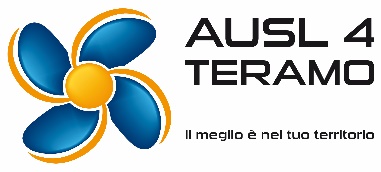 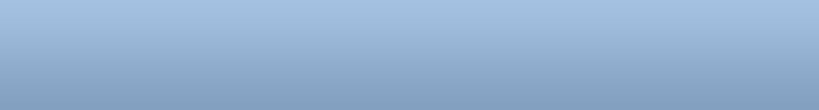 PROGRAMMA TRIENNALE PER LA TRASPARENZA E L’INTEGRITÀ(2016-2018)I n d i c e PremessaProcedimento di elaborazione e adozione del Programma	1.1 OBIETTIVI STRATEGICI ED AZIONI IN MATERIA DI TRASPARENZA1.2 STRUTTURE COINVOLTE PER L’INDIVIDUAZIONE DEI CONTENUTI DEL PROGRAMMA1.3 coinvolgimento degli stakeholder1.4 TERMINI E MODALITA’ DI ADOZIONE DEL PROGRAMMAIniziative di comunicazione della trasparenza2.1 INIZIATIVE E STRUMENTI DI COMUNICAZIONE/SENSIBILIZZAZIONE PER LA DIFFUSIONE DEI CONTENUTI DEL PROGRAMMA E DELLA CULTURA DELLA TRASPARENZA E INTEGRITA’2.2 ORGANIZZAZIONE DELLE GIORNATE DELLA TRASPARENZAProcesso di attuazione del programma3.1 DIRIGENTI RESPONSABILI DELLA TRASMISSIONE, PUBBLICAZIONE E AGGIORNAMENTO DEI DATI - REFERENTI PER LA TRASPARENZA3.2 MISURE ORGANIZZATIVE VOLTE AD ASSICURARE LA REGOLARITA’ E LA TEMPESTIVITA’ DEI FLUSSI INFORMATIVI3.3 MISURE DI MONITORAGGIO E DI VIGILANZA SULL’ATTUAZIONE DEGLI OBBLIGHI DI TRASPARENZA3.4 RILEVAZIONE DELL’EFFETTIVO UTILIZZO DEI DATI DA PARTE DEGLI UTENTI DELLA SEZIONE “AMMINISTRAZIONE TRASPARENTE”3.5 MISURE PER ASSICURARE L’EFFICACIA DELL’ISTITUTO DELL’ACCESSO CIVICO“Dati ulteriori”Stato dell’arte delle pubblicazioni sulla sezione “AMMINISTRAZIONE TRASPARENTE”Allegato n. 1PremessaLa trasparenza, intesa come “accessibilità totale alle informazioni concernenti l’organizzazione e l’attività delle pubbliche amministrazioni, allo scopo di favorire forme diffuse di controllo sul perseguimento delle funzioni istituzionali e sull’utilizzo delle risorse pubbliche” (art. 1, comma 1, D.Lgs. n. 33/2013), è uno degli assi portanti della politica di prevenzione e di lotta alla corruzione. La trasparenza nei confronti dei cittadini e della collettività rappresenta lo strumento per garantire la conoscenza dei servizi resi dall’amministrazione, delle loro caratteristiche e delle modalità di erogazione.Il rispetto pieno e diffuso degli obblighi di trasparenza, tra l’altro, rende visibili i rischi di cattivo funzionamento, facilita la diffusione delle informazioni e delle conoscenze e consente la comparazione fra le diverse esperienze amministrative. Elemento centrale della trasparenza è costituito dalla pubblicazione di dati ed informazioni sul sito internet istituzionale nella sezione “Amministrazione Trasparente”. In questo modo, attraverso la pubblicazione on line, si offre la possibilità agli stakeholders di conoscere le azioni ed i comportamenti strategici adottati, con il fine di sollecitarne ed agevolarne la partecipazione ed il coinvolgimento.Il Programma per la Trasparenza e l’integrità (PTTI), documento di programmazione triennale aggiornato annualmente, individua le iniziative previste per garantire sia un adeguato livello di trasparenza e legalità sia lo sviluppo della cultura dell’integrità.La verifica periodica dell’attuazione del PTTI, effettuato in modo continuo ed aperto, sia dagli operatori istituzionali preposti, sia dal pubblico, rappresenta uno stimolo per l’Azienda a migliorare costantemente la qualità delle informazioni a disposizione degli stakeholders.L’esperienza dei precedenti PTTI e delle azioni intraprese per la loro realizzazione hanno evidenziato alcune criticità, sulle quali si intende intervenire con il presente Programma, che vanno dalla necessità di mettere in atto iniziative per ridurre l’asimmetria informativa tra professionista/sistema sanitario e cittadino/utente/stakeholders, migliorare la qualità delle informazioni pubblicate a quella di individuare applicativi software che consentano di attivare flussi informatizzati per la pubblicazione di informazioni e dati nella sezione “Amministrazione Trasparente” .Il presente Programma, valido per il triennio 2016-2018, è adottato dall’Azienda USL di Teramo in attuazione dell’art. 10 del D.Lgs. n. 33/2013 e costituisce una sezione all’interno del Piano di Prevenzione della Corruzione.1.      PROCEDIMENTO    DI    ELABORAZIONE    E    ADOZIONE    DEL PROGRAMMA1.1 OBIETTIVI STRATEGICI ED AZIONI IN MATERIA DI TRASPARENZA Al fine di realizzare una amministrazione aperta e al servizio del cittadino la Direzione Generale, individua i seguenti obiettivi strategici:Assicurare all’utenza adeguata informazione dei servizi resi dall’Azienda, delle loro caratteristiche qualitative e dimensioni quantitative, nonché delle loro modalità di erogazione, rafforzando il rapporto fiduciario con i cittadini;Migliorare la qualità, in termini di chiarezza e comprensibilità, delle informazioni e dei dati pubblicati per consentire ai cittadini-utenti un’agevole comprensione;Promuovere e garantire l’integrità e la legalità dell’azione amministrativa, rendendo conto della correttezza ed efficacia degli atti;Consentire il controllo diffuso sulla performance aziendale.Le azioni che si intendono sviluppare per il conseguimento degli obiettivi indicati sono in linea con quanto previsto nel Progetto Qualità Integrata, approvato dalla direzione aziendale e consultabile sul sito web aziendale (www.aslteramo.it, sezione “Qualità”), e comprendono, tra l’altro:Attività di formazione e di sensibilizzazione con particolare riferimento ai temi dell’etica e del Codice di comportamento aziendale, la comunicazione e l’empowerment, la qualità, etc.;Interventi di miglioramento organizzativo;Interventi di clima e di promozione di una cultura della qualità;Attività di comunicazione, interna ed esterna, e di empowerment degli utenti e degli operatori.Gli strumenti e le modalità che verranno utilizzate sono molteplici e vanno da: iniziative di sensibilizzazione e formazione, gruppi di reingegnerizzazione dei processi, laboratori di empowerment, etc.Gli obiettivi strategici in materia di trasparenza, declinati nel presente PTTI, integrano la programmazione strategica del Piano della Performance e si traducono in obiettivi operativi, finalizzati all’attuazione del principio della trasparenza, da assegnare annualmente alle varie strutture aziendali.Il PTTI, rappresentando uno degli aspetti fondamentali della fase di pianificazione strategica all’interno del ciclo della performance, permette di rendere pubblici agli stakeholder di riferimento i programmi di attività, il loro stato di attuazione ed i risultati conseguiti.1.2 STRUTTURE COINVOLTE PER L’INDIVIDUAZIONE DEI CONTENUTI DEL PROGRAMMAIl PTTI, adottato dal Direttore Generale, viene aggiornato annualmente.Alla promozione e al coordinamento del processo di formazione e aggiornamento del PTTI concorrono:La Direzione Generale, che avvia il processo individuando gli indirizzi e gli obiettivi strategici;Il Responsabile della Trasparenza, che controlla il procedimento di elaborazione e
aggiornamento del Programma, predisponendone i contenuti in linea con gli indirizzi ed obiettivi formulati dalla direzione aziendale e stimolando il contributo ditutti gli attori coinvolti;l’Organismo Indipendente di Valutazione (OIV) che, in qualità di “responsabile della corretta applicazione delle linee guida, delle metodologie e degli strumenti” predisposti dall’A.N.A.C., esercita una attività di impulso per l’elaborazione del Programma e attesta l’assolvimento degli obblighi relativi alla trasparenza e all’integrità.Per l’individuazione dei contenuti del Programma, in particolare per l’individuazione degli obblighi di pubblicazione rientranti nell’ambito soggettivo di competenza ASL, per la definizione delle modalità e dei tempi di attuazione degli obblighi medesimi nonché delle ulteriori iniziative da promuovere, sono stati coinvolti i Responsabili delle seguenti strutture aziendali:Acquisizione beni e serviziAffari Generali Attività Tecniche e gestione del patrimonioControllo di GestioneGestione del PersonaleProgrammazione e gestione economico finanziariaFormazione e QualitàSistemi informativi Ufficio Relazioni con il Pubblico Presidi ospedalieri Dipartimenti ospedalieri e del territorioCoordinamento Assistenza sanitaria territorialeDipartimento di PrevenzioneI Dirigenti delle strutture aziendali coinvolte hanno individuato, ciascuno per l’ambito di competenza, il personale che si occuperà della pubblicazione dei documenti, delle informazioni e dei dati inerenti alle materie di rispettivo interesse, nella sezione “Amministrazione Trasparente” del sito web aziendale.1.3 COINVOLGIMENTO DEGLI stakeholderSono stati individuati una serie di stakeholder, interni ed esterni all’azienda, con cui si attiveranno modalità di confronto nella fase di realizzazione degli adempimenti previsti nel PTTI, finalizzati, in particolare a:Analizzare e valutare le informazioni pubblicate sotto il profilo della completezza/comprensibilità/tempestività;Riflettere sulla opportunità di pubblicare ulteriori informazioni, anche non previste in maniera specifica dalle norme;Attivare ulteriori modalità di pubblicizzazione delle informazioniSi riportano di seguito i principali stakeholder individuati, distinti per tipologia e denominazione:Riflettere sulla opportunità di pubblicare ulteriori informazioni, anche non previste in maniera specifica dalle norme;Attivare ulteriori modalità di pubblicizzazione delle informazioniSi riportano di seguito i principali stakeholder individuati, distinti per tipologia e denominazione:Nella fase di attuazione del PTTI il coinvolgimento degli stakeholder si realizzerà attraverso la raccolta di feedback, ovvero di “risposte”, provenienti dagli stessi, sul livello di utilizzazione e di utilità dei dati pubblicati, oltre che degli eventuali reclami sulla qualità delle informazioni pubblicate oppure in merito a ritardi e inadempienze riscontrate.Tutti gli stakeholders possono, inoltre, può fare pervenire richieste o osservazioni anche tramite l’istituto dell’Accesso Civico di cui al successivo paragrafo 4.     1.4 TERMINI E MODALITA’ DI ADOZIONE DEL PROGRAMMAIl presente PTTI, in quanto parte integrante del Piano triennale di Prevenzione della Corruzione, è aggiornato entro il 31 gennaio di ciascun anno.L’adozione   avviene   con   atto   deliberativo   del   Direttore   Generale   su   proposta   del Responsabile della Trasparenza.Dopo l’adozione il Programma è pubblicato sul sito istituzionale nella apposita sezione dell’Amministrazione Trasparente.INIZIATIVE DI COMUNICAZIONE DELLA TRASPARENZA2.1 INIZIATIVE E STRUMENTI DI COMUNICAZIONE/SENSIBILIZZAZIONE PER LA DIFFUSIONE DEI CONTENUTI DEL PROGRAMMA E DELLA CULTURA DELLA TRASPARENZA E INTEGRITA’Le iniziative per la trasparenza rappresentano un momento di confronto e di ascolto per conseguire alcuni degli obiettivi fondamentali della trasparenza stessa.Difficoltà di carattere organizzativo non hanno consentito l’organizzazione di specifiche iniziative, seppure previste, per dare attuazione a parte degli strumenti di diffusione dei contenuti del PTTI e della cultura della trasparenza.Si ribadisce l’importanza di garantire la diffusione dei contenuti del PTTI e della cultura della trasparenza e dell’integrità l’Azienda USL di Teramo e, a tale scopo, strumenti prevalenti di comunicazione saranno: incontri con gruppi di stakeholders, informative sul sito web aziendale, le Giornate della Trasparenza.Al fine di rendere noto lo stato dell’arte sugli obblighi di trasparenza e sul grado di partecipazione e utilizzo dei dati pubblicati, nonché per sensibilizzare gli stakeholder e gli operatori dell’azienda USL in tema di trasparenza, verranno attivati, prevalentemente attraverso il sito web aziendale (www.aslteramo.it), diversi strumenti e modalità di comunicazione (Tab. 1).	Tab.1 – Strumenti per la diffusione dei contenuti del PTTI e della cultura della trasparenza.Per promuovere lo sviluppo della cultura della trasparenza e dell’integrità verranno realizzati specifici incontri di aggiornamento del personale sui principi, valori e doveri richiamati dal Codice Aziendale di Comportamento.2.2 ORGANIZZAZIONE DELLE GIORNATE DELLA TRASPARENZACon cadenza annuale sarà organizzata la Giornata della Trasparenza, quale iniziativa principale per diffondere i contenuti del PTTI e per la raccolta di nuove esigenze che dovessero emergere nel corso delle iniziative svolte.La Giornata della Trasparenza rappresenta un momento di confronto e di ascolto dei
cittadini per garantirne la partecipazione nell’individuazione delle informazioni di concreto interesse per la collettività degli utenti ed il coinvolgimento nell’attività dell’amministrazione al fine di migliorare la qualità dei servizi e il controllo sociale.Oltre che a diffondere i contenuti del PTTI, la Giornata della Trasparenza è dedicata alla presentazione del Piano della Performance. Ulteriori contenuti potranno essere definiti anche coinvolgendo in via preventiva gli stakeholder, per finalizzare l’organizzazione della giornata alle concrete esigenze di conoscenza dei partecipanti. Gli elementi risultanti dal confronto realizzato durante la Giornata della Trasparenza sono riutilizzati per la rielaborazione annuale dei documenti del ciclo della performance e per il miglioramento dei livelli di trasparenza.PROCESSO DI ATTUAZIONE DEL PROGRAMMA3.1 DIRIGENTI RESPONSABILI DELLA TRASMISSIONE, PUBBLICAZIONE E AGGIORNAMENTO DEI DATI - REFERENTI PER LA TRASPARENZANel presente documento vengono individuati i soggetti responsabili e le categorie di dati da pubblicare.La Legge n. 190/2012 e il D.Lgs. n. 33/2013 prevedono già in forma analitica il contenuto minimo e la relativa organizzazione dei dati e delle informazioni che devono essere pubblicate   nell’apposita sezione “Amministrazione Trasparente” del   sito istituzionale www.aslteramo.it.Nella tabella allegata (All. n. 1) sono esplicitati i suddetti obblighi di pubblicazione ed è definito, per ciascun obbligo, il programma operativo da attuare. A seguito del monitoraggio degli obblighi di pubblicazione previsti ed al fine di consentire una immediata visualizzazione dello stato dell’arte degli adempimenti, nell’allegata tabella vengono riportate, con distinte evidenziazioni, le informazioni pubblicate in maniera esaustiva, quelle incomplete ed quelle che, per ragioni connesse all’adeguamento degli strumenti dell’Information Technology (IT) e ad una carente cultura della trasparenza, sono ancora assenti. I responsabili della trasmissione, della pubblicazione e dell’aggiornamento dei dati in “Amministrazione Trasparente” sono i Dirigenti Responsabili delle Strutture indicate nella tabella succitata. Tali responsabilità potranno essere soggette a revisione in relazione alla riorganizzazione conseguente al nuovo Atto Aziendale ancora in fase di perfezionamento.Il Dirigente Responsabile di ciascuna Struttura ha la piena ed esclusiva responsabilità della esattezza, compiutezza e tempestività dei dati, sia in caso di pubblicazione diretta sia in caso di trasmissione dei dati al soggetto individuato per la pubblicazione.I	Dirigenti responsabili delle strutture aziendali di cui al capoverso precedente assumono
il ruolo di Referenti aziendali per la trasparenza ed in quanto tali sono responsabili
dell’adempimento degli obblighi di trasparenza di cui al presente Programma.II	Responsabile della Trasparenza svolge funzioni di coordinamento delle attività dei
Referenti mediante:Comunicazioni, informazioni ed eventuali disposizioni operative;Organizzazione di gruppi di lavoro;Qualsiasi altra modalità adeguata ai fini dell’esercizio della propria attività di coordinamento.3.2 MISURE ORGANIZZATIVE VOLTE AD ASSICURARE LA REGOLARITA’ E LA TEMPESTIVITA’ DEI FLUSSI INFORMATIVIA livello organizzativo, ai fini dell’attuazione del Programma, vengono messe in atto le seguenti misure:Incontri con i Dirigenti delle Strutture coinvolte nella pubblicazione, regolare e tempestiva, dei flussi informativi, finalizzati ad individuare eventuali criticità e a pianificare azioni (incluse metodologie, strumenti e risorse necessarie) di miglioramento da attuare;Relazione semestrale, da parte dei suddetti Dirigenti, sugli adempimenti degli obblighi di pubblicazione di rispettiva competenza, inclusi i nuovi obblighi di pubblicazione previste da norme vigenti (Legge 208/2015), fermo restando il dovere di segnalare tempestivamente al responsabile della trasparenza eventuali problematiche riscontrate nell’adempimento di detti obblighi;Organizzazione e pubblicazione dei dati secondo le prescrizioni di carattere tecnico stabilite dalle rispettive norme di riferimento, previo adeguamento dei sistemi di Information Technology (IT) utilizzati per la produzione dei dati di interesse qualora le modalità di produzione degli stessi non rispecchino le prescrizioni di carattere tecnico previste dalla normativa;Analisi dei dati pubblicati e da pubblicare, anche in termini di chiarezza ed usabilità, cui dovrà seguire l’integrazione dei dati mancanti, arricchendo così gradualmente la quantità di informazioni a disposizione del cittadino, al fine di garantire una sempre maggiore conoscenza degli aspetti riguardanti l’attività dell’azienda;Individuazione di applicativi software che possano consentire, il più possibile, la pubblicazione dei dati in maniera informatizzata;Confronti con gruppi di stakeholder in merito alle modalità di accesso, alla chiarezza ed alla utilizzabilità dei dati pubblicati (punto 2.3), per rilevare osservazioni/criticità utili per l’azienda nel compito di garantire la qualità delle informazioni;Incremento delle azioni interne per promuovere la cultura della trasparenza e della legalità dell’azione amministrativa mediante la programmazione di specifiche iniziative formative e di sensibilizzazione del personale dipendente;Azioni di sensibilizzazione, finalizzate a garantire completezza e tempestività nella pubblicazione dei dati secondo il programma operativo allegato (ALL. n.1).Tutte le azioni dirette a garantire regolarità e tempestività dei flussi informativi individuate nei punti precedenti saranno valutate e messe in atto con il coinvolgimento dei Dirigenti responsabili e degli operatori delle Strutture interessate. In considerazione della persistente necessità di adeguare i sistemi di Information Technology (IT) utilizzati per la produzione di alcuni dei dati da pubblicare ed assicurare la regolarità e tempestività dei flussi informativi, anche per la presente annualità 2016 continuerà la fase di messa a regime di tutti gli obblighi di pubblicazione vigenti.3.3 MISURE DI MONITORAGGIO E DI VIGILANZA SULL’ATTUAZIONE DEGLI OBBLIGHI DI TRASPARENZALa vigilanza sull’attuazione degli obblighi di trasparenza implica una attività di monitoraggio periodico sia da parte del Responsabile della Trasparenza sia da parte dell’Organismo Indipendente di Valutazione (OIV).A tal fine il Responsabile della Trasparenza provvede a:Monitorare sistematicamente l’adempimento degli obblighi di pubblicazione. Nel caso in cui si riscontrino inadempienze di livello significativo, rispetto alla completezza, chiarezza e aggiornamento delle informazioni pubblicate, il Responsabile solleciterà il Referente interessato a provvedere in merito in un termine concordato; in caso di mancato o incompleto riscontro alla richiesta di adempimento, il Responsabile provvede a darne segnalazione alla Direzione Generale, all’Organismo Indipendente di Valutazione e/o agli altri organismi che, in base alle circostanze, risultano interessati;Predisporre, sulla base di report forniti dai Referenti, una relazione - con cadenza semestrale - sullo stato di attuazione del PTTI; la relazione è trasmessa alla Direzione Generale e all’Organismo Indipendente di Valutazione e pubblicata sul sito web aziendale;Supportare l’Organismo Indipendente di Valutazione aziendale ai fini dello svolgimento delle attività di competenza, mediante la predisposizione di una tabella di riscontro degli obblighi di pubblicazione previsti dalla vigente normativa;Predisporre eventuali ulteriori programmi operativi in conseguenza delle azioni di monitoraggio sopra evidenziate.3.4 RILEVAZIONE DELL’EFFETTIVO UTILIZZO DEI DATI DA PARTE DEGLI UTENTI DELLA SEZIONE “AMMINISTRAZIONE TRASPARENTE”L’UOC Sistemi informativi predispone con cadenza semestrale un report di rilevazione del numero di accessi al sito web aziendale e del numero di contatti alla sezione “Amministrazione Trasparente” da parte degli utenti; il report è trasmesso al Responsabile della Trasparenza che ne cura la pubblicazione sullo stesso sito.3.5 MISURE PER ASSICURARE L’EFFICACIA DELL’ISTITUTO DELL’ACCESSO CIVICOL’istituto dell’Accesso Civico rappresenta una delle principali novità della recente normativa in materia di trasparenza.L’accesso civico è il diritto di chiunque di richiedere i documenti e le informazioni che le pubbliche amministrazioni hanno l’obbligo di pubblicare ai sensi del decreto legislativo n. 33/2013, laddove abbiano omesso di renderli disponibili nella sezione “Amministrazione Trasparente” del sito istituzionale.L’accesso civico è un diritto che può essere esercitato da chiunque, è gratuito e non necessita di motivazione. La richiesta va indirizzata al Responsabile della Trasparenza.Per assicurare l’efficacia di tale diritto, sia nella home page del sito web aziendale sia nella sezione “Amministrazione Trasparente” (sotto la voce Altri contenuti – Accesso Civico), sono pubblicati un vademecum informativo sull’esercizio del diritto, la modulistica utilizzabile, i dati relativi al Responsabile della Trasparenza, a cui indirizzare la richiesta, e al titolare del potere sostitutivo, con i relativi recapiti.L’istituto dell’Accesso Civico non sostituisce il diritto di accesso di cui alla legge 241 del 1990 : quest'ultimo, infatti, è uno strumento finalizzato a proteggere interessi giuridici particolari da parte di soggetti che sono portatori di un "interesse diretto, concreto e attuale, corrispondente ad una situazione giuridicamente tutelata e collegata al documento al quale è chiesto l'accesso" (art. 22, comma 1, lett. b) della legge n. 241 del 1990) e si esercita con la visione o l'estrazione di copia di documenti amministrativi. Diversamente, l'Accesso Civico non necessita di una particolare legittimazione e riguarda tutte le informazioni e i dati che, ai sensi del d.lgs. n. 33/2013 e delle altre disposizioni vigenti, le pubbliche amministrazioni devono pubblicare.DATI ULTERIORITerminata la fase di completamento delle pubblicazioni come prevista nel programma operativo allegato (All. n. 1), l’Azienda potrà individuare, anche sulla base di osservazioni/suggerimenti segnalati dagli stakeholder, ulteriori dati oggetto di pubblicazione.STATO DELL’ARTE DELLE PUBBLICAZIONI SULLA SEZIONE “Amministrazione Trasparente”Si riporta di seguito lo stato dell’arte delle pubblicazioni nella sezione “Amministrazione Trasparente” del sito web aziendale, elaborato in modalità confronto delle annualità 2014-2015. Al fine di consentire una immediata visualizzazione dello stato dell’arte degli adempimenti, nella tabella seguente vengono riportate, con distinte evidenziazioni (come da legenda), le informazioni pubblicate in maniera esaustiva, quelle incomplete ed quelle che sono ancora assenti. Anno 2015: DemografiaASL TeramoRegione AbruzzoN° residenti311.1681.331.574Tasso di natalità per 1000 residenti8,0%7,6%% cittadini stranieri residenti7,7%6,5%Popolazione <18aa/popolazione residente15,7%15,5%Popolazione > 65aa/popolazione residente21,9%22,6%Popolazione > 80aa/popolazione residente6,9%7,3%Tasso grezzo di mortalità10,2%10,8%Indicatori economiciASL TeramoRegione AbruzzoTasso di disoccupazione (IV trimestre 2014)11,0%11,5%Tasso di occupazione pop. 15-64 aa (IV trimestre 2014)54,7%56,9%Tasso di sviluppo delle imprese-1,65-0,5Variazione % assunzioni lavoratori dipendenti IV trim 2015 su IV trim 2014 - 2014-17%-4%Anno 2015: Assistenza DistrettualeAnno 2015: Assistenza DistrettualeN° distretti aziendali5N° Nuclei di Cure Primarie20N UCCP5N° Medici di Medicina Generale253N° Pediatri di Libera Scelta40Pazienti assistiti a domicilio4.040Tasso di pazienti ultra sessantacinquenni assistiti a domicilio5,2%N° Posti letto di Hospice10N° totale dei dimessi Hospice234Anno 2015: Salute Mentale e Dipendenze PatologicheN. struttureDimessi residentiGiornate di degenza per residentiUtenti in caricoOspedaliera21.71813.070Centri di Salute Mentale (CSM)4Dipendenze Patologiche (SerT)34.274Anno 2014: Specialistica Ambulatorialen. strutture di erogazionen. prestazioniStrutture Pubbliche152.862.948Strutture Private accreditate6410.309Anno 2015: Prevenzione e tutela della saluteAsl TeramoAssistenza collettiva in ambiente di vita e di lavoro - Aziende ispezionate470Adesione agli screening Ca mammella65%Ca colon retto16%Ca cervice uterina59%Copertura vaccinale antinfluenzale >65aa43%Assistenza Ospedaliera ASLN. ospedali4n. ricoveri ordinari per acuti (2014)27.818gg. degenza227.829% ricoveri chirurgici33,4%Ricoveri diurni5.946% diurni chirurgici55,4%Ricoveri di lungodegenza e riabilitazione1161N. accessi al Pronto soccorso ( anno 2015)121.082Numero dimessi ordinariNumero dimessi ordinariNumero dimessi regime diurnoNumero dimessi regime diurnoNumero dimessi regime ambulatoriale protetto (SDAC)Numero dimessi regime ambulatoriale protetto (SDAC)PresidiAnno 2014Anno 2015Anno 2014Anno 2015Anno 2014Anno 2015Ospedale Teramo14.48014.2102.4472.6652.8332.647Ospedale Giulianova3.8413.850870758296314Ospedale Atri5.1904.9741.5711.3901.3071.062Ospedale Sant'Omero5.4475.559993932167294Totale28.95828.5935.8815.7454.6034.317Anno 2014: Assistenza Ospedaliera - MobilitàCasiValoreMobilità passiva extra regione 201312.85241.775.931Mobilità attiva extraregionale2136 6.644.214 Indice di fuga 30,3%43,9%Volumi mobilità passiva ricoveri - Totale AziendaVolumi mobilità passiva ricoveri - Totale AziendaVolumi mobilità passiva ricoveri - Totale AziendaVolumi mobilità passiva ricoveri - Totale AziendaVolumi mobilità passiva ricoveri - Totale AziendaVolumi mobilità passiva ricoveri - Totale AziendaVolumi mobilità passiva ricoveri - Totale AziendaVolumi mobilità passiva ricoveri - Totale AziendaVolumi mobilità passiva ricoveri - Totale AziendaVolumi mobilità passiva ricoveri - Totale AziendaTOTALETOTALETOTALEEXTRA EXTRA EXTRA INTRA INTRA INTRA DistrettoVolume 2012Volume 2013Var. Vol. 2013 vs 2012Volume 2012 Volume 2013 Var. Vol. 2013 vs 2012Volume 2012 Volume 2013 Var. Vol. 2013 vs 2012 VAL VIBRATA 7.0596.908-2,14%6.0976.003-1,54%962905-5,93%ATRI 4.3614.277-1,93%1.2021.2231,75%3.1593.054-3,32%ROSETO-GIULIANOVA 4.2194.3763,72%2.3962.394-0,08%1.8231.9828,72%TERAMO 4.0224.2265,07%2.5952.6221,04%1.4271.60412,40%MONTORIO 1.2141.2422,31%664610-8,13%55063214,91%Totale 20.87521.0290,74%12.95412.852-0,79%7.9218.1773,23%DOTAZIONE ORGANICAsituazione al 31/12/2013situazione al 31/12/2013situazione al 31/12/2013situazione al 31/12/2014situazione al 31/12/2014situazione al 31/12/2014situazione al 31/12/2014situazione al 31/11/2015situazione al 31/11/2015situazione al 31/11/2015situazione al 31/11/2015QUALIFICATempo ind.Tempo det.TotaleTotaleTempo ind.Tempo det.TotaleTotaleTempo ind.Tempo det.TotaleMedici602346366365786364164163727664Dirigenti sanitari3944343412434342042Dirigenti tecnici1211313121131313013Dirigente amministrativo53885914149312Infermieri1.404171.4211.4211.41231.4151.4151.429191.448Altro personale sanitario226623223222542292292051206Personale riabilitativo4612585848146262471360Personale professionale comparto10111011101Personale tecnico comparto51355185184657353853851349562Personale amministrativo278228028027052752752602262TOTALE AZIENDA3.126843.2103.2103.0571743.2313.2313.1561143.270Rapporto totale personale su posti letto pubbliciRapporto totale personale su posti letto pubbliciASL Teramo  (30 settembre 2015)3,46ASL Teramo (Programma Operativo 2013/2015)3,18Regione Abruzzo (Programma Operativo 2013/2015)3,86PUNTI DI FORZAContenimento della criminalità e delle infiltrazioni malavitose Partecipazione dei capi dipartimento alla gestione del rischioElevato livello di regolamentazione interna delle attività amministrativeNomina di giovani dirigenti nell’area tecnico-amministrativaPUNTI DI DEBOLEZZAScarso coinvolgimento/supporto della direzione generaleDebole presenza di associazioni degli utenti attive nel territorioInadeguatezza del sistema informativo amministrativo.Presenza di incarichi ad interim per la direzione delle UUOO tecnico-amministrative. OPPORTUNITA’Adesione alla rete degli RPC promossa da RPC di Modena e sostenuta da Illuminiamo la saluteApplicazione norme contenute nel Patto di Stabilità 2016 Riorganizzazione dell’assetto istituzionale delle ASL abruzzesiMINACCEElevato tasso di disoccupazioneDifficoltà a governare la domanda di prestazioni sanitarieElevata Mobilità Sanitaria passiva extraregionale di confineMancata definizione dei processi organizzativi per il futuro assetto istituzionale delle ASL abruzzesiArea/ProcessoSotto Area e fasi del ProcessoSotto Area e fasi del ProcessoUnità Operative/uffici interessati al processoLivello di Rischio 2016Reclutamento e progressione del personale: incarichi e nomineReclutamentoRedazione Piano delle assunzioniEvento rischioso: nella definizione del fabbisogno possono risultare assenti i presupposti programmatori e/o una motivata verifica delle effettive carenze organizzative per favorire una frammentazione delle UUOO e l’aumento artificioso delle strutture da ricoprire) Direzione Generale/UUOOCC e Dipartimenti proponenti/ UOC Gestione del PersonaleRMReclutamento e progressione del personale: incarichi e nomineReclutamentoProcedimento concorsuale per assunzioni a tempo indeterminatoGestione del Personale/ Commissioni di concorsoRMReclutamento e progressione del personale: incarichi e nomineReclutamentoProcedure selettive per assunzioni a tempo determinato/co.co.co / consulenti/borse di studio/personale somministratoGestione del Personale/Proponente incarico da conferireRMReclutamento e progressione del personale: incarichi e nomineReclutamentoAssunzione mediante liste di collocamentoGestione del Personale/Proponente richiesta fabbisogno di personaleRMReclutamento e progressione del personale: incarichi e nomineConferimento incarichiAttribuzione incarichi dirigenziali per responsabile di UOEvento rischioso: Mancata messa a bando delle posizioni dirigenziali per ricoprirle tramite incarichi ad interim o utilizzare lo strumento del facente funzioneUOC Gestione del Personale /Direzione GeneraleRMReclutamento e progressione del personale: incarichi e nomineConferimento incarichiConferimento incarichi dirigenziali e di posizione organizzativaGestione del Personale; Direttori di UUOOCC /UUOOSSDD/Dipartimenti proponentiRCReclutamento e progressione del personale: incarichi e nomineProgressioni economicheProgressioni economicheGestione del PersonaleRBReclutamento e progressione del personale: incarichi e nomineconferimento incarichi collaborazioneConferimento incarichi di collaborazione ad esterni all’Azienda Gestione del Personale; Formazione e Qualità; Attività Tecniche e Gestione del Patrimonio; Acquisizione Beni e Servizi; Affari GeneraliRMReclutamento e progressione del personale: incarichi e nomineReclutamento, gestione giuridica ed economica personale convenzionatoProcedure di selezione per l’assegnazione di ore di medicina convenzionata e specialistica ambulatoriale. Reclutamento a tempo indeterminato dei medici convenzionati. Gestione dei contratti di medici convenzionati (MMG, PLS, CA, Medicina Specialistica, Emergenza Territoriale)Assistenza Sanitaria Territoriale RMArea/ProcessoSotto Area e fasi del ProcessoUnità Operative/uffici interessati al processoLivello di Rischio 2016Provvedimenti ampliativi della sfera giuridica dei destinatari privi di effetto economico diretto ed immediato per il destinatarioAutorizzazione o Accreditamento di soggetti pubblici e privati per l'erogazione di servizi sanitariAutorizzazione o Accreditamento di soggetti pubblici e privati per l'erogazione di servizi sanitariDipartimento di Prevenzione/ CASTRCProvvedimenti ampliativi della sfera giuridica dei destinatari privi di effetto economico diretto ed immediato per il destinatarioAttività autorizzativaRilascio di autorizzazioni sanitarie o di pareri finalizzati al rilascio di concessioni di varia naturaSIANRCProvvedimenti ampliativi della sfera giuridica dei destinatari privi di effetto economico diretto ed immediato per il destinatarioAttività autorizzativaRilascio di autorizzazioni sanitarie o di pareri finalizzati al rilascio di concessioni di varia naturaSIESPRCProvvedimenti ampliativi della sfera giuridica dei destinatari privi di effetto economico diretto ed immediato per il destinatarioAttività autorizzativaRilascio di autorizzazioni sanitarie o di pareri finalizzati al rilascio di concessioni di varia naturaServizi Veterinari RCProvvedimenti ampliativi della sfera giuridica dei destinatari privi di effetto economico diretto ed immediato per il destinatarioAttività autorizzativaRilascio di autorizzazioni sanitarie o di pareri finalizzati al rilascio di concessioni di varia naturaSPSAL.RCProvvedimenti ampliativi della sfera giuridica dei destinatari privi di effetto economico diretto ed immediato per il destinatarioPrenotazione/Erogazione di prestazioni e servizi sanitariPrenotazione prestazioni sanitarie/liste interventi chirurgiciTutte le strutture che erogano servizi o autorizzano prestazioni sanitarie: Ambulatori, Cup, Servizi Distrettuali, unità di degenza, ecc.RMProvvedimenti ampliativi della sfera giuridica dei destinatari privi di effetto economico diretto ed immediato per il destinatarioPrenotazione/Erogazione di prestazioni e servizi sanitariErogazione prestazioni sanitarieTutti i professionisti sanitari dipendenti o convenzionati che erogano la prestazione; RMProvvedimenti ampliativi della sfera giuridica dei destinatari con effetto economico diretto ed immediato per il destinatarioValutazioni medico legaliValutazioni collegiali per: Invalidità civile; Dispensa dal servizio; commissione patenti; gravi patologie; collegio porto d'armi, collegio regime carcerarioMedicina Legale e Sicurezza SocialeRMProvvedimenti ampliativi della sfera giuridica dei destinatari con effetto economico diretto ed immediato per il destinatarioValutazioni medico legaliValutazioni collegiali per: Invalidità civile; Dispensa dal servizio; commissione patenti; gravi patologie; collegio porto d'armi, collegio regime carcerariomedicina del LavoroRMProvvedimenti ampliativi della sfera giuridica dei destinatari con effetto economico diretto ed immediato per il destinatarioValutazioni medico legaliValutazioni medico legali con accertamenti monocratici Medicina Legale e Sicurezza SocialeRMProvvedimenti ampliativi della sfera giuridica dei destinatari con effetto economico diretto ed immediato per il destinatarioValutazioni medico legaliValutazioni medico legali con accertamenti monocratici medicina del LavoroRMProvvedimenti ampliativi della sfera giuridica dei destinatari con effetto economico diretto ed immediato per il destinatarioValutazioni medico legaliValutazioni medico legali con accertamenti monocratici Medico competenteRMProvvedimenti ampliativi della sfera giuridica dei destinatari con effetto economico diretto ed immediato per il destinatarioErogazione di assistenza protesicaErogazione di assistenza protesicaMedici Prescrittori;RMProvvedimenti ampliativi della sfera giuridica dei destinatari con effetto economico diretto ed immediato per il destinatarioErogazione di assistenza protesicaErogazione di assistenza protesica UOC di Medicina Fisica e Riabilitazione;RMProvvedimenti ampliativi della sfera giuridica dei destinatari con effetto economico diretto ed immediato per il destinatarioErogazione di assistenza protesicaErogazione di assistenza protesica Ufficio di Assistenza protesica;RMProvvedimenti ampliativi della sfera giuridica dei destinatari con effetto economico diretto ed immediato per il destinatarioInserimento in strutture Assistenziali/RiabilitativeInserimento in strutture Assistenziali/RiabilitativeUVM; SERT;RBProvvedimenti ampliativi della sfera giuridica dei destinatari con effetto economico diretto ed immediato per il destinatarioInserimento in strutture Assistenziali/RiabilitativeInserimento in strutture Assistenziali/RiabilitativeDSM;RBArea/ProcessoSotto Area e fasi del ProcessoSotto Area e fasi del ProcessoUnità Operative/uffici interessati al processoEvento rischiosoLivello di Rischio 2016 ACONTRATTI E ALTRI NEGOZIALI BENI E SERVIZI Programmazione: definizione oggetto dell'affidamentoDefinizione oggetto dell'affidamento: richiesta di beni e servizi. Rilevazione da parte degli uffici richiedenti di esigenze effettive, documentate e rispondenti a criteri di efficienza, efficacia ed economicità ed invio alla U.O.C. Acquisizione Beni e Servizi per l’espletamento delle procedure di acquisto Dirigenti Responsabili delle strutture richiedenti / Dirigenti e collaboratori della U.O.C. Acquisizione Beni e Servizi /U.O.C. Controllo di Gestione; Potenziali pressioni esterne volte al condizionamento del soggetto richiedente; mancanza di controllo sulle richieste effettuate dalle diverse Unità Operative; partecipazione dei privati all’attività di programmazioneRMCONTRATTI E ALTRI NEGOZIALI BENI E SERVIZIProgettazione della garaIncarico per la predisposizione del capitolato, nomina del responsabile del procedimento e commissione giudicatrice Direzione Generale /Dirigenti e dipendenti interessati.Nomina di figure in rapporto di continuità con imprese concorrenti o prive dei requisiti idonei o scelte tra un ristretto numero di funzionari e tecnici RMCONTRATTI E ALTRI NEGOZIALI BENI E SERVIZIProgettazione della garaDeterminazione degli elementi essenziali e dell’importo del contrattoIncaricati per la predisposizione dei capitolati tecnici / RUPFuga di notizie relative a procedure non ancora pubblicate, frammentazione di acquisti della medesima categoria merceologica al fine di eludere le disposizioni sulle procedure da porre in essereRMCONTRATTI E ALTRI NEGOZIALI BENI E SERVIZIProgettazione della garaIndividuazione dello strumento /istituto per l’affidamentoRichiedenti, Direttore Dipartimento, P.O., Farmacia. Eccessivo ricorso a procedure non concorrenziali: strumenti quali la procedura negoziata o l’affidamento direttoRCCONTRATTI E ALTRI NEGOZIALI BENI E SERVIZIProgettazione della garaPredisposizione atti e documenti di garaRUP / Incaricati per la predisposizione dei capitolati tecniciAnticipazione dei contenuti o della documentazione di gara solo ad alcuni operatori economici Restrizione del mercato attraverso indicazione di prodotti specifici che favoriscano una determinata impresa.RBCONTRATTI E ALTRI NEGOZIALI BENI E SERVIZIEsecuzione della garaDefinizione dei criteri di partecipazioneRUPEventuale richieste di requisiti restrittivi o eccessivamente discrezionali che impediscano la maggiore competitività. Favoreggiamento di lobbies dagli interessi definiti. Predisposizione di clausole contrattuali dal contenuto vago o l ’inserimento di criteri di partecipazione tecnico-economici restrittivi volti a scoraggiare la più ampia partecipazione degli operatori economici. RMCONTRATTI E ALTRI NEGOZIALI BENI E SERVIZIEsecuzione della garaDefinizione dei criteri di attribuzione dei punteggiRUP / Incaricati per la predisposizione dei capitolati tecniciFormulazione di criteri di valutazione e di attribuzione dei punteggi in maniera da avvantaggiare un operatore economico.RMCONTRATTI E ALTRI NEGOZIALI BENI E SERVIZIEsecuzione della garaDefinizione dei criteri di attribuzione dei punteggiRUP / Incaricati per la predisposizione dei capitolati tecniciUso distorto dei parametri di valutazione delle offerte finalizzato a favorire una impresaRMCONTRATTI E ALTRI NEGOZIALI BENI E SERVIZIEsecuzione della garapubblicazione del bando e fissazione del termine ricezione offerteRUPTardiva o limitata diffusione della documentazione di garaRBCONTRATTI E ALTRI NEGOZIALI BENI E SERVIZI Selezione del contraenteNomina commissione giudicatrice / gestione delle sedute di garaRUP / Direzione /Commissione GiudicatriceNomina di figure in rapporto di continuità con imprese concorrenti o prive di requisiti idonei o scelte tra un ristretto numero di funzionati e tecniciRMCONTRATTI E ALTRI NEGOZIALI BENI E SERVIZI Selezione del contraenteVerifica dei criteri di partecipazioneRup / CommissioneAmmissione di partecipanti privi di requisiti a partecipare a procedure bandite da una pubblica amministrazioneRBCONTRATTI E ALTRI NEGOZIALI BENI E SERVIZI Selezione del contraenteValutazione delle offerteCommissione giudicatrice / RUP / Dirigente responsabile UOC ABSMancato rispetto dei criteri indicati nel disciplinare di gara cui la commissione giudicatrice deve attenersi per la attribuzione dei punteggi da assegnare alle offerte con particolare riferimento alla valutazione degli elaborati progettuali.RMCONTRATTI E ALTRI NEGOZIALI BENI E SERVIZI Selezione del contraenteEsclusioniRup / Commissione giudicatriceMancata o distorta applicazione delle cause tassative di esclusione previste dalla normativa. Alto numero di concorrenti esclusiRBCONTRATTI E ALTRI NEGOZIALI BENI E SERVIZI Selezione del contraenteValutazione / Verifica anomalia dell’offertaRup/Commissione/Dirigente Responsabile ABSMancato rispetto dei criteri di individuazione e di verifica delle offerte anormalmente basse, anche sotto il profilo procedurale. Accettazione di giustificazioni di cui non si è verificata la fondatezzaRBCONTRATTI E ALTRI NEGOZIALI BENI E SERVIZIVerifica dell’aggiudicazione e stipula del contrattoDelibera di aggiudicazione provvisoriaRUP, Direttore UOC Acquisizione Beni e Servizi, Coordinamento di Staff di Direzione, Direttore Sanitario, Amministrativo e GeneralePresenza di gare aggiudicate con frequenza agli stessi operatori o con un ristretto numero di partecipanti o con un'unica offerta valida, indice di procedure disegnate ad hoc con la finalità di favorire un determinato operatoreRMCONTRATTI E ALTRI NEGOZIALI BENI E SERVIZIVerifica dell’aggiudicazione e stipula del contrattoAccesso agli atti preavviso di ricorso/ ricorsoRup / Ditte richiedentiIntralciare o ritardare la presa visione della documentazione richiesta, boicottare la possibilità di presentare un ricorso prima del termine dilatorio previsto dalla normativa. Eccessiva divulgazione di informazioni RBCONTRATTI E ALTRI NEGOZIALI BENI E SERVIZIVerifica dell’aggiudicazione e stipula del contrattoVerifica dei requisiti in capo all’operatore economico ai fini della stipula del contrattoRupAlterazione o omissione dei controlli e delle verifiche al fine di favorire un aggiudicatario privo di requisiti o possibilità di alterazione delle verifiche per favorire operatori che seguono nella graduatoria. Presenza di denunce/ricorsi da parte dei concorrentiRBCONTRATTI E ALTRI NEGOZIALI BENI E SERVIZIVerifica dell’aggiudicazione e stipula del contrattoAdozione delibera di aggiudicazioneRUP, Direttore UOC Acquisizione Beni e Servizi, Coordinamento di Staff di Direzione, Direttore Sanitario, Amministrativo e GeneraleMancanza o incompletezza della determina a contrarre o carente esplicitazione degli elementi essenziali del contrattoRMCONTRATTI E ALTRI NEGOZIALI BENI E SERVIZIVerifica dell’aggiudicazione e stipula del contrattoStipula del contrattoDirettore Generale / Ditta aggiudicatariaEstensioni non legittime o comunque irrispettose della normativa di riferimento. Modifica o aggiunta di clausole non perfettamente corrispondenti all’oggetto della prestazione contrattuale richiesta in sede di indizione.RCCONTRATTI E ALTRI NEGOZIALI BENI E SERVIZIEsecuzione del contrattoMonitoraggio sull’attività svolta dalla Ditta aggiudicataria /riscontro fattura / liquidazione e pagamento fatturaDEC/ Assistenti Dec / Ditta aggiudicatariaInterferenza nella fase di riscontro delle fatture e in quella di liquidazione / mancati controlliRCATTIVITA’ TECNICHE E GESTIONEDEL PATRIMONIO Programmazione dei lavori pubbliciAdeguamento alle norme delle strutture appartenenti al patrimonio aziendale; Manutenzione straordinaria delle strutture appartenenti al patrimonio ASL Direzione Generale;Dirigenti e collaboratori della U.O.C Attività Tecniche e Gestione del Patrimonio; Servizio Controllo di Gestione;Potenziali pressioni esterne volte al condizionamento del richiedente;RMATTIVITA’ TECNICHE E GESTIONEDEL PATRIMONIO Programmazione dei lavori pubbliciInput della Direzione AziendaleDirezione AziendaleIntempestiva predisposizione ed approvazione degli strumenti di programmazioneRBATTIVITA’ TECNICHE E GESTIONEDEL PATRIMONIO Programmazione dei lavori pubbliciManutenzioni /Richiesta di lavori da parte di altri uffici;Direttori UUOO Nella definizione del fabbisogno non rispondente a criteri di efficienza, efficacia, economicità, ma alla volontà di premiare interessi particolari;RMATTIVITA’ TECNICHE E GESTIONE DEL PATRIMONIOProgettazione della garaNomina di:-  R.U.P. Progettisti Coordinatore della sicurezza in fase di progettazione ed esecuzione-  Direttore lavoriDirezione Generale;Direttore U.O.C. Attività Tecniche e Gestione del Patrimonio.Nomina di figure in rapporto di contiguità con imprese concorrenti o prive di requisiti idonei;RMATTIVITA’ TECNICHE E GESTIONE DEL PATRIMONIOProgettazione della garaAttività di progettazione Progetto: -  Preliminare-  Definitivo, EsecutivoProgettisti;Coordinatore della sicurezza in fase di progettazione; R.U.P.;Organo di verifica;Organo di validazioneInadeguatezza della progettazione;Redazione di un progetto deliberatamente carente al fine di alterare la scelta dell’istituto di affidamento.RBATTIVITA’ TECNICHE E GESTIONE DEL PATRIMONIOProgettazione della garaIndividuazione dello strumento/istituto di affidamentoDirettore Generale; Direttore U.O.C. Attività Tecniche e Gestione del PatrimonioElusione delle regole di evidenza pubblica mediante l’improprio utilizzo del modello procedurare dell’affidamento diretto o procedura negoziataRMATTIVITA’ TECNICHE E GESTIONE DEL PATRIMONIOProgettazione della garaPredisposizione di atti e documentiFunzionari e Dipendenti U.O.C Attività Tecniche e Gestione del PatrimonioFuga di notizie circa gli operatori economici invitati o da invitare alle procedure negoziate o comunque fuga di notizie in genere sulla procedura avviata.RBATTIVITA’ TECNICHE E GESTIONE DEL PATRIMONIOSelezione del contraenteIndividuazione degli Operatori EconomiciFunzionari e Dipendenti U.O.C Attività Tecniche e Gestione del PatrimonioDirigenti, Funzionari e U.O.C Attività Tecniche e Gestione del PatrimonioAccordi volti a stravolgere l’ordinario iter-procedurale, al fine di favorire uno o più operatori economici; Azioni od omissioni tendenti a restringere indebitamente la platea dei concorrentiRMATTIVITA’ TECNICHE E GESTIONE DEL PATRIMONIOSelezione del contraenteNomina della Commissione giudicatriceDirettore Generale, Dirigenti e funzionari della U.O.C. Attività Tecniche e Gestione del PatrimonioNomina di figure in rapporto di continuità con imprese concorrenti o prive di requisiti idonei o scelte tra un ristretto numero di funzionati e tecniciRBATTIVITA’ TECNICHE E GESTIONE DEL PATRIMONIOSelezione del contraenteEsclusioni / soccorso istruttorioCommissioni/Seggi di garaAlterazione o sottrazione della documentazione sia in fase di gara che in fase successiva di controlloRBATTIVITA’ TECNICHE E GESTIONE DEL PATRIMONIOSelezione del contraenteGestione delle sedute di gara e della relativa documentazioneCommissioni/Seggi di garaMancata o distorta applicazione delle norme di esclusioneRBATTIVITA’ TECNICHE E GESTIONE DEL PATRIMONIO VERIFICA DELL’AGGIUDICAZIONE E STIPULA DEL CONTRATTOVerifica dell’eventuale anomalia dell’offertaCommissioni di garaTecnici U.O.C Attività Tecniche e Gestione del Patrimonio Controllo non proceduralizzato dei giustificativi prodotti dal concorrente, per giustificare il ribasso offertoRMATTIVITA’ TECNICHE E GESTIONE DEL PATRIMONIO VERIFICA DELL’AGGIUDICAZIONE E STIPULA DEL CONTRATTOAggiudicazione provvisoriaCommissioni di garaTecnici U.O.C Attività Tecniche e Gestione del Patrimonio Assenza di pubblicità sull’esito della gara per eludere/ritardare possibili contraddittoriRMATTIVITA’ TECNICHE E GESTIONE DEL PATRIMONIO VERIFICA DELL’AGGIUDICAZIONE E STIPULA DEL CONTRATTOVerifica dei requisiti ai fini della stipula del contrattoDirigenti, Funzionari e Dipendenti U.O.C Attività Tecniche e Gestione del Patrimonio.Inesatta o inadeguata individuazione dei criteri utilizzati dalla Commissione giudicatrice per decidere i punteggi da assegnare all’offerta tecnica.RMATTIVITA’ TECNICHE E GESTIONE DEL PATRIMONIO VERIFICA DELL’AGGIUDICAZIONE E STIPULA DEL CONTRATTOAggiudicazione definitiva e comunicazioni ai sensi dell’Art.79 del CodiceDirettore Generale;Alterazione o omissione dei controlli e delle verifiche al fine di favorire un aggiudicatario privo dei requisiti.RBATTIVITA’ TECNICHE E GESTIONE DEL PATRIMONIOVERIFICA DELL’AGGIUDICAZIONE E STIPULA DEL CONTRATTOAggiudicazione definitiva e comunicazioni ai sensi dell’Art.79 del CodiceStipula contrattoDirigenti, funzionari e dipendenti U.O.C Attività Tecniche eImmotivato ritardo nella formalizzazione del provvedimento di aggiudicazione definitiva, che può indurre l’aggiudicatario a sciogliersi da ogni vincolo.RBATTIVITA’ TECNICHE E GESTIONE DEL PATRIMONIOVERIFICA DELL’AGGIUDICAZIONE E STIPULA DEL CONTRATTOAggiudicazione definitiva e comunicazioni ai sensi dell’Art.79 del CodiceStipula contrattoDirettore Generale; Dirigenti e Funzionari e Dipendenti U.O.C Attività Tecniche e Gestione del PatrimonioComportamento dilatatorio finalizzato a ritardare la proposizione di ricorsi da parte di soggetti esclusi o non aggiudicatariRBATTIVITA’ TECNICHE E GESTIONE DEL PATRIMONIOVERIFICA DELL’AGGIUDICAZIONE E STIPULA DEL CONTRATTOStipula del contrattoDirettore Generale; Dirigenti e Funzionari e Dipendenti U.O.C Attività Tecniche e Gestione del PatrimonioImmotivato ritardo nella stipula del contratto, che può indurre l’aggiudicatario a recedereRBATTIVITA’ TECNICHE E GESTIONE DEL PATRIMONIOVERIFICA DELL’AGGIUDICAZIONE E STIPULA DEL CONTRATTOVerifiche in corso di esecuzioneDirettore dei lavori; Collaudatore in corso d’opera; coordinatore della sicurezza in fase di esecuzione.Direttore Generale; Dirigenti, Funzionari e Dipendenti U.O.C Attività Tecniche e Gestione del Patrimonio; Direttore dei lavori;Mancata o insufficiente verifica dell’effettivo stato avanzamento lavori rispetto al cronoprogramma al fine di evitare l’applicazione di penali o la risoluzione del contratto o nell’abusivo ricorso alle varianti al fine di favorire l’appaltatore.Mancata o insufficiente verifica dell’effettivo stato avanzamento lavori rispetto al cronoprogramma al fine di evitare l’applicazione di penali o la risoluzione del contratto o nell’abusivo ricorso alle varianti al fine di favorire l’appaltatore.Alterazione o omissione dei controlli e delle verifiche al fine di favorire un subappaltatore privo dei requisiti.RCATTIVITA’ TECNICHE E GESTIONE DEL PATRIMONIO ESECUZIONE DEL CONTRATTOVerifiche in corso di esecuzioneDirettore dei lavori; Collaudatore in corso d’opera; coordinatore della sicurezza in fase di esecuzione.Direttore Generale; Dirigenti, Funzionari e Dipendenti U.O.C Attività Tecniche e Gestione del Patrimonio; Direttore dei lavori;Mancata o insufficiente verifica dell’effettivo stato avanzamento lavori rispetto al cronoprogramma al fine di evitare l’applicazione di penali o la risoluzione del contratto o nell’abusivo ricorso alle varianti al fine di favorire l’appaltatore.Mancata o insufficiente verifica dell’effettivo stato avanzamento lavori rispetto al cronoprogramma al fine di evitare l’applicazione di penali o la risoluzione del contratto o nell’abusivo ricorso alle varianti al fine di favorire l’appaltatore.Alterazione o omissione dei controlli e delle verifiche al fine di favorire un subappaltatore privo dei requisiti.RCATTIVITA’ TECNICHE E GESTIONE DEL PATRIMONIO ESECUZIONE DEL CONTRATTOSubappaltoDirettore Generale; Dirigenti, Funzionari e Dipendenti U.O.C Attività Tecniche e Gestione del Patrimonio; Direttore dei lavori; Alterazioneo omissione dei controlli al fine di favorire un sub appaltatore privo dei requisiti;Superamento in fase esecutiva della percentuale di subappalto autorizzata dalla Stazione Appaltante.RCATTIVITA’ TECNICHE E GESTIONE DEL PATRIMONIO ESECUZIONE DEL CONTRATTOVarianti in corso di esecuzione del contrattoR.U.P.;Direttore dei lavori; Direttore Generale.Ammissione di varianti, al di fuori delle tassative ipotesi previste ex lege, durante la fase esecutiva del contratto, al fine di consentire all’Appaltatore di recuperare lo sconto effettuato in sede di gara o di conseguire guadagni ulteriori.RMATTIVITA’ TECNICHE E GESTIONE DEL PATRIMONIORENDICONTAZIONE DEL CONTRATTONomina del collaudatoreRUP, Direzione AziendaleAttribuzione dell’incarico di collaudo a soggetti compiacenti per ottenere il certificato di collaudo pur in assenza dei requisitiRBATTIVITA’ TECNICHE E GESTIONE DEL PATRIMONIORENDICONTAZIONE DEL CONTRATTOCollaudo;Certificazione di Regolare Esecuzione del Lavoro.Collaudatore; Direttore dei LavoriRilascio del certificato di regolare esecuzione in cambio di vantaggi economiciRilascio del certificato di regolare esecuzione in cambio di vantaggi economici Mancata denuncia di difformità e vizi dell’operaRMASSISTENZA FARMACEUTICA E GOVERNO CLINICO DEL FARMACO E DEI DISPOSITIVI MEDICIPercorso di selezione beni sanitariPercorso di selezione beni sanitariPresidenti commissioni e Dirigente Responsabile Farmacia OspedalieraFavorire la selezione e l’uso di specifici prodotti sulla base di ricompense e sollecitazioni esterneRCASSISTENZA FARMACEUTICA E GOVERNO CLINICO DEL FARMACO E DEI DISPOSITIVI MEDICIRapporto con i fornitoriRapporto con i fornitoriDirettore del Dipartimento; Farmacisti Ospedaliei;;Dirigenti mediciFavorire la selezione e l’uso di specifici prodotti sulla base di ricompense e sollecitazioni esterneFavorire/incentivare l’uso di specifici prodotti sulla base di ricompense e sollecitazioni esterneRCASSISTENZA FARMACEUTICA E GOVERNO CLINICO DEL FARMACO E DEI DISPOSITIVI MEDICIControllo attività prescrittivaControllo attività prescrittivaMedici di Medicina Generale e Pediatri di libera scelta: Dirigente Responsabile Servizio Farmaceutico TerritorialeFavorire la selezione e l’uso di specifici prodotti sulla base di ricompense e sollecitazioni esterneFavorire/incentivare l’uso di specifici prodotti sulla base di ricompense e sollecitazioni esterneRCASSISTENZA FARMACEUTICA E GOVERNO CLINICO DEL FARMACO E DEI DISPOSITIVI MEDICIVigilanza, ispezioni e controlli a strutture aziendali interneVigilanza, ispezioni e controlli a strutture aziendali interneDirettore del Dipartimento / DirigentiMancata rotazione del personale di vigilanza. Omissione controlli. Ritardati controlli; falsificazione della reportistica assenza di procedure; assenza di tracciabilità di quanto rilevato nel corso delle ispezioniRMASSISTENZA FARMACEUTICA E GOVERNO CLINICO DEL FARMACO E DEI DISPOSITIVI MEDICIVigilanza, ispezioni e controlli a Ispezioni esterne a farmacieVigilanza, ispezioni e controlli a Ispezioni esterne a farmacieDirettore del Dipartimento / DirigentiResponsabile, dirigenti e dipendenti del Servizio farmaceutico TerritorialeMancata rotazione del personale di vigilanza. Omissione controlli. Ritardati controlli; falsificazione della reportistica assenza di procedure; assenza di tracciabilità di quanto rilevato nel corso delle ispezioniRMASSISTENZA FARMACEUTICA E GOVERNO CLINICO DEL FARMACO E DEI DISPOSITIVI MEDICILiquidazione ricette SSN e ricette/buoni spesa per assistenza integrativa a farmacie convenzionate, parafarmacie ed esercizi commercialiLiquidazione fatture OLTLiquidazione ricette SSN e ricette/buoni spesa per assistenza integrativa a farmacie convenzionate, parafarmacie ed esercizi commercialiLiquidazione fatture OLTResponsabile, dirigenti e dipendenti del Servizio farmaceutico TerritorialeServizio Farmaceutico Territoriale. Omessi controlli o controlli parzialiRMLiquidazione ricette SSN e ricette/buoni spesa per assistenza integrativa a farmacie convenzionate, parafarmacie ed esercizi commercialiLiquidazione fatture OLTLiquidazione ricette SSN e ricette/buoni spesa per assistenza integrativa a farmacie convenzionate, parafarmacie ed esercizi commercialiLiquidazione fatture OLTServizio Farmaceutico TerritorialeOmessi controlli o controlli parzialiRBArea di interventoAzioni di miglioramento da adottareScadenzaSoggetti responsabiliPiano Triennale di Prevenzionedella CorruzioneCoordinamento tra PTPC e gli strumenti di programmazione aziendale, con particolare riferimento al Piano delle Performance, al Piano della formazione ,Piano Strategico. TriennioDirettore Generale,Piano Triennale di Prevenzionedella CorruzioneCoordinamento tra PTPC e gli strumenti di programmazione aziendale, con particolare riferimento al Piano delle Performance, al Piano della formazione ,Piano Strategico. TriennioRPC , RTI, Piano Triennale di Prevenzionedella CorruzioneCoordinamento tra PTPC e gli strumenti di programmazione aziendale, con particolare riferimento al Piano delle Performance, al Piano della formazione ,Piano Strategico. TriennioDirigenti responsabiliPiano Triennale di Prevenzionedella CorruzioneAggiornamento PTPC:30 novembre di ogni annoRPC, Struttura di supporto e ReferentiPiano Triennale di Prevenzionedella Corruzione- Verifica efficace attuazione del Piano e sua idoneità;30 giugno e 30 novembre 2016RPC, Struttura di supporto e ReferentiPiano Triennale di Prevenzionedella Corruzione- aggiornamento della “mappatura delle Aree e dei processi a rischio di corruzione”;30 novembre 2016RPC, Struttura di supporto e ReferentiPiano Triennale di Prevenzionedella CorruzioneComunicazione al RPC di tutti i ricorsi , segnalazioni ANAC e segnalazioni anonime.TempestivaDirezione Generale, Staff, UOC Beni e Servizi, UOC Attività Tecniche, UOC Gestione del PersonalePTTIAggiornamento Programma Triennale per la Trasparenza e l’Integrità 31 gennaio di ogni annoResponsabile della Trasparenza e IntegritàPTTIMonitoraggio periodico obblighi di pubblicazioneVerifica con cadenza quadrimestrale e relazione sugli esiti della stessa da trasmettere al RPCRTI, OIV, Struttura di supportoPTTIpubblicazione integralmente nelsito internet del bilancio d'esercizio entro sessanta giornidalla data di relativa approvazione(comma 522 L. 208/2018)entro sessanta giornidalla data di relativa approvazioneResponsabile UOC Attività economicheRTIPTTIPubblicazione degli esiti del monitoraggio sulle attività assistenziali e sulla loro qualità così come previsto comma 522 della L. 208/2015Entro il 30 giugno di ciascun annoRTI e ReferentiArea di interventoAzioni di miglioramento da adottareScadenzaSoggetti responsabiliCodice Aziendale di ComportamentoAggiornamento tenendo conto dei nuovi obblighi introdotti dalle recenti normative ( es. DECRETO-LEGGE 24 giugno 2014, n. 90, convertito con L. 114/201; L.208/2015)Entro 30 giugno 2016 UPD in collaborazione con RPCCodice Aziendale di ComportamentoAdeguamento degli atti di incarico e dei contratti esistenti alle prescrizione di cui all’art.14 comma 11 del Codice Aziendale di Comportamentodic-16Assistenza sanitaria territoriale /Formazione/medicina legale (CVS)Codice Aziendale di ComportamentoMonitoraggio sulla attuazione del Codice e verifica sull’uso dei poteri disciplinari, tramite confronto per Dipartimento, tra i responsabili delle UU.OO. aziendali, l’ UPD ed il RPC:entro il 30/11/2016Tutti i soggetti interessatiCodice Aziendale di ComportamentoRilevazione annuale del numero e tipo delle violazioni accertate e sanzionate delle regole del Codice ed individuazione delle aree aziendali nelle quali si concentra il più alto tasso di violazionientro il 30/11/2016UPD / RPCCodice Aziendale di ComportamentoRilevazione annuale del numero e tipo delle violazioni accertate e sanzionate delle regole del Codice ed individuazione delle aree aziendali nelle quali si concentra il più alto tasso di violazionientro il 30/11/2016UPD / RPCCodice Aziendale di ComportamentoInformazione/Formazione di tutto il personale per la corretta conoscenza e applicazione del Codic aggiornato Entro il 31/12/2016UPD/ Responsabile Formazione/ Referenti/responsabili UUOOCodice Aziendale di Comportamento-Individuazione da parte dei Dirigenti Responsabili delle UU.OO. del personale addetto alle aree/attività a rischio da formare prioritariamente e comunicazione al responsabile della formazionePrima dell’adozione del piano Annuale della FormazioneResponsabili delle Aree a rischio, RPC,/Responsabile formazioneCodice Aziendale di ComportamentoVigilanza sul rispetto delle norme e dei regolamenti vigenti in materia di rilevazione delle presenze
Relazione sugli esiti del monitoraggio da trasmettere all' RPCtempestiva
30 novembre di ogni annoTutti i responsabili UU.OO.Area di interventoAzioni di miglioramento da adottareScadenzaSoggetti responsabiliRotazione del personaleAdozione regolamento aziendale per la definizione dei criteri di rotazione del personale dirigenziale e del comparto nel quale dovrà essere prevista la rotazione, nell’ambito dell’area amministrativa, dei responsabili dei procedimenti individuati in applicazione del vigente regolamento aziendale, nel rispetto del profilo professionale di appartenenza. 30 aprile 2016RPC / UOC Gestione del personaleRotazione del personaleStep intermedio: favorire l’interscambiabilità delle professionalità all’interno delle Unità Operative prevedendo uno specifico percorso di formazione “on the job” adattabile all’interno di ciascuna struttura. Relazione a RPCEntro 30 novembre di ogni annoTutte le UUOO interessateRotazione del personaleNel caso di incompatibilità allo svolgimento dell’incarico immediata adozione di tutte le misure finalizzate a garantire l’imparzialità ed il buon andamento dell’attività amministrativa. Relazione al RPC sulle misure adottate a seguito dell'accertamento dell'incompatibilità. AnnualeI Responsabili immediatamente sovraordinati in via gerarchicaRotazione del personaleIn caso di notizia di avvio di procedimento penale a carico di un dipendente per fatti di natura corruttiva sarà avviato il conseguente procedimento disciplinare e ogni utile azione finalizzata a garantire l’imparzialità ed il buon andamento dell’attività amministrativa, ivi inclusa l’assegnazione ad altro incarico, così come previsto dall’art. 16, comma 1, lettera 1-quater del D. Lgs. 165/2001: "(l-quater) provvedono al monitoraggio delle attività nell'ambito delle quali è più elevato il rischio corruzione svolte
nell'ufficio a cui sono preposti, disponendo, con provvedimento motivato, la rotazione del personale nei casi di avvio di procedimenti penali o disciplinari per condotte di natura corruttiva."TempestivamenteDirigenti UU.OO. interessate / UPD Rotazione del personaleIn caso di notizia di avvio di procedimento penale a carico di un dipendente per fatti di natura corruttiva sarà avviato il conseguente procedimento disciplinare e ogni utile azione finalizzata a garantire l’imparzialità ed il buon andamento dell’attività amministrativa, ivi inclusa l’assegnazione ad altro incarico, così come previsto dall’art. 16, comma 1, lettera 1-quater del D. Lgs. 165/2001: "(l-quater) provvedono al monitoraggio delle attività nell'ambito delle quali è più elevato il rischio corruzione svolte
nell'ufficio a cui sono preposti, disponendo, con provvedimento motivato, la rotazione del personale nei casi di avvio di procedimenti penali o disciplinari per condotte di natura corruttiva."TempestivamenteDirigenti UU.OO. interessate / UPD Area di interventoAzioni di miglioramento da adottareScadenzaSoggetti responsabiliConferimento e autorizzazione incarichiVerificare attraverso l’acquisizione di idonea documentazione, la coerenza tra la richiesta di avvio della procedura concorsuale e le previsioni dell’Atto Aziendale e della dotazione organica.Per tutte le procedure concorsuali e di conferimento incarichi dirigenziali e di posizione organizzativaDirezione Generale/UOC Gestione del personaleConferimento e autorizzazione incarichiVincolare il tempo di assegnazione di incarichi temporanei (facente funzione o incarichi ad interim), vigilando sui tempi di avvio delle procedure concorsuali. Relazione annuale a RPCTempestiva per tutti i nuovi incarichiUOC Gestione del personaleConferimento e autorizzazione incarichiMonitoraggio a campione sull'applicazione del regolamento contenente criteri per il conferimento e la revoca degli incarichi dirigenziali e per l’autorizzazione all’effettuazione di incarichi extraistituzionali avvalendosi delle banche dati aziendali e/o di altri enti pubblici. Relazione a RPCEntro 30 novembre di ogni annoServizio ispettivoConferimento e autorizzazione incarichiVerificare la necessità di integrare le vigenti dichiarazioni aziendali in materia di incompatibilità/inconferibilità con il modello di dichiarazione elaborato da Agenas.30 aprile 2016Dirigenti UU.OO. InteressateRPCIncompatibilità per le posizioni dirigenzialiAttivazione del sistema di controllo a campione sulle dichiarazioni sulla base del sistema di definizione adottato. Monitoraggio semestrale da trasmettere con relazione al RPC. 30-giu-16Dirigente U.O. Gestione del Personale/Servizio IspettivoSEGNALAZIONE CONDOTTE ILLECITE (whistleblowing)Tutti i Dipendenti che sono venuti a conoscenza di condotte illecite in ragione del rapporto di lavoro, devono denunciare il fatto al proprio superiore gerarchico ovvero al Presidente dell’U.P.D. o al R.P.C., o utilizzare la procedura aziendale a disposizione sul sito web (Whistleblowing), che garantisce le adeguate misure di tutela e riservatezza nel rispetto di quanto previsto dall’art. 54 bis del d.lgs. n.165 del 2001. Decorrenza immediata, all’adozione del PTPCDirigente interessatoFORMAZIONE DEL PERSONALELa formazione nell’ambito della Prevenzione della corruzione, può essere suddivisa in due grandi categorie:Misura da riprodurre nel Piano della formazione per ciascun anno di valenza del PianoRPC/ Formazione e QualitàFORMAZIONE DEL PERSONALE- La Formazione specialistica è destinata alle figure principali della prevenzione della corruzione. Gli obiettivi formativi saranno inerenti per il 2016 ai contenuti dell’aggiornato al PNA det. N. 12/2015, e all’ applicazione della L. 124/2015.Misura da riprodurre nel Piano della formazione per ciascun anno di valenza del PianoRPC/ Formazione e QualitàFORMAZIONE DEL PERSONALE- La formazione destinata a tutti i dipendenti sarà principalmente rivolta a favorire la diffusione dell’etica e della legalità, nonché l’acquisizione delle conoscenze e delle abilità necessarie a garantire la corretta attuazione del Codice disciplinare e del Piano Triennale della Prevenzione. La formazione sarà realizzata sia con l’utilizzo di risorse interne che esterne all’azienda. Misura da riprodurre nel Piano della formazione per ciascun anno di valenza del PianoRPC/ Formazione e QualitàArea di interventoArea di interventoAzioni di miglioramento da adottareScadenzaSoggetti responsabiliTRASPARENZATRASPARENZAOrganizzazione della “Giornata della Trasparenza” L’incontro rappresenta un momento di confronto e di ascolto e di partecipazione dei cittadini, dei dipendenti e dei loro rappresentanti, anche al fine di acquisire le informazioni di concreto interesse per la prevenzione della corruzione.Entro il 30 giugno 2016RTTI / RPC / URPTRASPARENZATRASPARENZAil Responsabile della Trasparenza è tenuto a segnalare formalmente, in relazione alla loro gravità, all’RPC e alla Direzione Generale. i casi di inadempimento o di adempimento parziale o di ritardato adempimento degli obblighi in materia di pubblicazione previsti dalla normativa vigente.TempestivaRTI e Figure interessateCONTRATTI ED ALTRI ATTI NEGOZIALI BENI E SERVIZIProgrammazioneRedazione del Piano annuale degli acquisti esteso all’area dei servizi sulla base delle indicazione della direzione generale in sinergia con i direttori di dipartimento richiedenti e la UOC controllo di gestioneEntro 30 settembre di ogni annoDirezione Generale/direttori di dipartimento/UOC Beni e Servizi/UOC Controllo di GestioneCONTRATTI ED ALTRI ATTI NEGOZIALI BENI E SERVIZIProgettazione della garaMonitoraggio sull’applicazione del vigente regolamento relativo a nomina e composizione delle commissioni (Deliberazione n. 965 del 17/7/2015). Relazione a RPCEntro il 30 novembreUOC Beni e ServiziCONTRATTI ED ALTRI ATTI NEGOZIALI BENI E SERVIZIProgettazione della garaSottoscrizione delle dichiarazioni relative all’attestazione dell’assenza di cause di incompatibilità ed astensione in relazione all’oggetto della garaMisura in atto. Monitoraggio annualeUOC Beni e ServiziCONTRATTI ED ALTRI ATTI NEGOZIALI BENI E SERVIZIProgettazione della garaVerifica osservanza obbligo di approvvigionamento di beni e servizi presso Consip ovvero Centrale regionale di committenza anche attraverso la previsione di specifici obiettivi quantitativi assegnati in sede di negoziazione di budget. Relazione annuale a RPC con indicatori quantitativi. Entro 30 novembre di ogni annoUOC Beni e Servizi/Direzione Generale/Controllo di GestioneCONTRATTI ED ALTRI ATTI NEGOZIALI BENI E SERVIZIProgettazione della garaVerifica campionaria sulle congruità dei prezzi di mercato rispetto ai prezzi di riferimento in ambito sanitario pubblicati sul sito ANAC per la determinazione dell’importo a base di gara. Relazione RPCEntro 30 novembre di ogni annoUOC Beni e Servizi/RUPArea di interventoArea di interventoAzioni di miglioramento da adottareScadenzaSoggetti responsabiliCONTRATTI ED ALTRI ATTI NEGOZIALI BENI E SERVIZIProgettazione della garaModifica del vigente “regolamento per l’acquisto di farmaci, dispositivi medici, altro materiale sanitario di consumo corrente e di beni durevoli dichiarati infungibili e/o esclusivi “ tenendo conto dalle direttive già impartite dalla direzione AmministrativaAprile 2016Commissione aziendaleCONTRATTI ED ALTRI ATTI NEGOZIALI BENI E SERVIZISelezione del contraenteApplicazione del regolamento adottato con del. 965 del 17/7/2015. Monitoraggio annuale relazione a RPCEntro 30 novembre di ogni annoUOC Beni e ServiziCONTRATTI ED ALTRI ATTI NEGOZIALI BENI E SERVIZIVerifica dell’aggiudicazione e Stipula del ContrattoVerifica della delibera di aggiudicazione e della relativa documentazione giustificativa da parte dello Staff di direzione prima della sottoscrizione dell’atto da parte della Direzione stessa.relazione Staff100% degli atti di aggiudicazioneStaff/ Beni e Servizi/DirezioneCONTRATTI ED ALTRI ATTI NEGOZIALI BENI E SERVIZIVerifica dell’aggiudicazione e Stipula del ContrattoPrevisione di una clausola risolutiva del contratto in caso di gravi inosservanze del patto di integrità adottato dalla ASL. Tempestivo.100% degli atti di aggiudicazioneBeni e Servizi/StaffCONTRATTI ED ALTRI ATTI NEGOZIALI BENI E SERVIZIVerifica dell’aggiudicazione e Stipula del ContrattoRispettare e monitorare il divieto di proroga di cui al comma 250 della L. 208/2015. Relazione a RPCEntro 30 novembre di ogni annoUOC Beni e ServiziCONTRATTI ED ALTRI ATTI NEGOZIALI BENI E SERVIZIVerifica dell’aggiudicazione e Stipula del ContrattoMonitoraggio tramite verifica campionaria su dichiarazioni dei commissari ed invio al RPC della relazione annuale sul rispetto del regolamento.AnnualeResponsabile Acquisizione Beni e ServiziCONTRATTI ED ALTRI ATTI NEGOZIALI BENI E SERVIZIVerifica dell’aggiudicazione e Stipula del ContrattoRicognizione delle forniture sanitarie in essere e individuazione criticità.30/09/2016UU.OO. Farmacie, Direzione amm.va, Acquisizione Beni e Servizi, Controllo di gestioneCONTRATTI ED ALTRI ATTI NEGOZIALI BENI E SERVIZIVerifica dell’aggiudicazione e Stipula del ContrattoApplicazione e monitoraggio art. 15 commi 9, 10 e 11 del Codice di Comportamento Aziendale: "Assegnazione e rispetto dei tempi assegnati per la redazione dei capitolati d'appalto "Applicazione immediata
monitoraggio semestraleAcquisizione Beni e Servizi/ RPCCONTRATTI ED ALTRI ATTI NEGOZIALI BENI E SERVIZIVerifica dell’aggiudicazione e Stipula del ContrattoI partecipanti alla procedure di bandi di gara o atti prodromici agli affidamenti, anche mediante procedura negoziata, o a cottimo fiduciario dovranno dichiarare la sussistenza o meno di eventuali rapporti di affinità o parentela intercorrenti tra i titolari, gli amministratori, i soci e i dipendenti degli stessi soggetti partecipanti ed i dirigenti e i dipendenti di questa Azienda USL.tempestivoRUPCONTRATTI ED ALTRI ATTI NEGOZIALI BENI E SERVIZIEsecuzione del contrattoMonitoraggio sugli esiti delle verifiche sulla corrispondenza, sia per i beni e soprattutto per i servizi, fra quanto previsto nel capitolato d’appalto, integrato da quanto offerto in sede di gara, e quanto effettivamente fornito.AnnualeDEC / RUPArea di interventoArea di interventoAzioni di miglioramento da adottareScadenzaArea di interventoCONTRATTI ED ALTRI ATTI NEGOZIALI BENI E SERVIZIEsecuzione del contrattoCheck list relativa alla verifica dei tempi di esecuzione del contratto e alla qualità delle prestazioni/prodotti rispetto alle previsioni del capitolato predisposta dal RUP e inserita nell’atto di nomina del DEC che deve essere trasmesso all’RPC.Tempestiva per i nuovi contrattiDirigente responsabile BS/RUP/DECCONTRATTI ED ALTRI ATTI NEGOZIALI BENI E SERVIZIEsecuzione del contrattoTrasmissione al RPC dei provvedimenti di autorizzazione di sub appalto o di varianti in corso di esecuzione.Tempestiva Beni e ServiziCONTRATTI ED ALTRI ATTI NEGOZIALI BENI E SERVIZIEsecuzione del contrattoObbligo in capo al DEC di comunicare al RUP e alla Direzione Strategica , in tempo utile per la predisposizione della gara, la scadenza del contratto o la sua risoluzione. Tempestiva DEC/RUPCONTRATTI ED ALTRI ATTI NEGOZIALI BENI E SERVIZIEsecuzione del contrattoMonitoraggio dei consumi aziendali per individuare volumi anomali rispetto alle previsioni contrattuali . Obbligo di segnalazione al RUP, alla Direzione Generale e al RPCTempestivoDEC e Controllo di GestioneCONTRATTI ED ALTRI ATTI NEGOZIALI LAVORI ATTIVITA’ TECNICHE E GESTIONE DEL PATRIMONIOProgrammazione garaPredisposizione con debito anticipo del programma triennale ed elenco annuale dei lavori redatti sulla base di criteri oggettivi: in funzione della manutenzione straordinaria e dell’adeguamento normativo delle strutture esistenti. Coordinamento con gli altri strumenti di programmazione Entro il 30 Ottobre di ogni anno UOC Attività tecniche/Direzione Generale/Controllo di GestioneCONTRATTI ED ALTRI ATTI NEGOZIALI LAVORI ATTIVITA’ TECNICHE E GESTIONE DEL PATRIMONIOProgettazione Gararotazione nella nomina del RUP e dei tecniciTempestivaDirezione Generale/UOC Attività tecnicheCONTRATTI ED ALTRI ATTI NEGOZIALI LAVORI ATTIVITA’ TECNICHE E GESTIONE DEL PATRIMONIOProgettazione GaraAutodichiarazione prodotta dai tecnici nominate attestante l’assenza di conflitto di interesse in capo agli stessitempestivaUOC Attività tecnicheArea di interventoArea di interventoAzioni di miglioramento da adottareScadenzaSoggetti responsabiliCONTRATTI ED ALTRI ATTI NEGOZIALI LAVORI ATTIVITA’ TECNICHE E GESTIONE DEL PATRIMONIOProgettazione GaraMonitoraggio dell’ accurata valutazione del progetto al fine di verificare l’indebito frazionamento del valore dell’appalto, volto ad eludere le soglie di importo a base d’asta stabilite ex lege. Trasmissione relazione annuale a RPCEntro 30 novembreDirettore UOC ATCONTRATTI ED ALTRI ATTI NEGOZIALI LAVORI ATTIVITA’ TECNICHE E GESTIONE DEL PATRIMONIOProgettazione GaraPrevisione in tutti i contratti adottati di una clausola risolutiva a favore della stazione appaltante in caso di gravi inosservanze delle clausole contenute nei patti di integrità, relative ai principi di concorrenza e legalità.100 % nuovi contrattiUOC ATRIDUZIONE DISCREZIONALITA DEI PROCESSIRIDUZIONE DISCREZIONALITA DEI PROCESSII dirigenti devono favorire l’applicazione dei processi ad evidenza pubblica e trasparenti, che siano disciplinati da normative nazionali, regionali o inquadrati in regolamenti aziendali. Relazione di monitoraggio sull'applicazione di tali processi. semestrale per quelli ad alto rischio Dirigenti responsabili / ReferentiRIDUZIONE DISCREZIONALITA DEI PROCESSIRIDUZIONE DISCREZIONALITA DEI PROCESSII dirigenti devono favorire l’applicazione dei processi ad evidenza pubblica e trasparenti, che siano disciplinati da normative nazionali, regionali o inquadrati in regolamenti aziendali. Relazione di monitoraggio sull'applicazione di tali processi. Annuale per quelli a medio rischio Dirigenti responsabili / ReferentiRIDUZIONE DISCREZIONALITA DEI PROCESSIRIDUZIONE DISCREZIONALITA DEI PROCESSIInformatizzare per quanto possibile tutti i processi a rischio, partendo da quelli a rischio critico. Monitoraggio delle azioni intraprese.monitoraggo annualeDirigenti responsabili / RPC / Sistemi informativiRIDUZIONE DISCREZIONALITA DEI PROCESSIRIDUZIONE DISCREZIONALITA DEI PROCESSIOgni struttura deve rispettare i tempi previsti dalla legge o dai propri regolamenti per la conclusione dei procedimenti, deve vigilare sul rispetto dei termini e segnalare al RPC eventuali scostamenti, motivandoli:
- aggiornamento sito sezione Amministrazione Trasparente, con le informazioni sui tempi dei procedimenti; - monitoraggio degli scostamenti e relative cause.Aggiornamento tempestivo
Monitoraggio semestraleDirigenti responsabili / RTTI / ReferentiRIDUZIONE DISCREZIONALITA DEI PROCESSIRIDUZIONE DISCREZIONALITA DEI PROCESSIinformatizzazione delle liste di attesa di PO per i ricoveri chirurgici programmati .30/06/2016Referenti / Sistemi informativi / Direzioni sanitarie / CUPRIDUZIONE DISCREZIONALITA DEI PROCESSIRIDUZIONE DISCREZIONALITA DEI PROCESSIPotenziare i controlli informatizzati per la verificare la fittizia prenotazione presso i CUP e per i ricoveri programmati di prestazioni al fine di agevolare determinati utenti.301/06/2016Referenti / Sistemi informativi / Direzioni sanitarie / CUPLibera ProfessioneLibera ProfessioneRealizzazione sistema di controllo per verificare la corrispondenza fra le prestazioni rese e quelle prenotate a CUP per la LPI.30/06/2016Sistemi informativi / CUPLibera ProfessioneLibera ProfessioneMonitoraggio a cura della Commissione Paritetica sul rispetto delle norme e del regolamento aziendale con relazione semestrale al RPC.Semestrale Commissione paritetica Libera ProfessioneLibera ProfessioneBudgettizzazione e monitoraggio dei volumi di prestazione erogate in LPI rispetto ai volumi erogati in regime istituzionale.30/04/2016Controllo di gestione / Ufficio LPI / Liste d'attesaArea di interventoArea di interventoAzioni di miglioramento da adottareScadenzaSoggetti responsabiliVigilanza e IspezioneVigilanza e IspezioneTrasmissione al Direttore del Dipartimento/Coordinamento di una relazione sui risultati delle attività di vigilanza in relazione agli interventi programmati ed attuati evidenziando eventuali anomalie o scostamenti
- Controlli a campione sulla documentazione relativa all'attività di ispezione e vigilanza dandone evidenza in apposito verbale30 novembre di ogni anno 
nel corso dell'anno Responsabili UU.OO. Interessate
Direttore Dipartimento/CoordinamentoFarmaceutica OspedalieraFarmaceutica OspedalieraRichiesta dichiarazione di assenza di conflitto di interessi ai componenti delle commissioni e gruppi per la valutazione farmaci e dispositivi medicitempestivaPresidenti commissione e componentiFarmaceutica  ospedalieraFarmaceutica  ospedalieraRegolamento sulle modalità di accesso degli informatori scientifici ,aziende farmaceutiche e di DM 30/06/2016Coordinatore PP.OO. e Direttore Amministrativi PP.OO. su proposta dei direttori delle farmacie ospedalieriFarmaceutica  ospedalieraFarmaceutica  ospedalieraAnalisi appropriatezza consumi ospedalieri di  farmaci e dispositivi medici e condivisione con medici ospedalieri Report semestrale  sulle iniziative intrapreseCapo dipartimento / farmacisti PP.OO/Controllo di gestioneAppropriatezza prescttiva  farmaciAppropriatezza prescttiva  farmaciReport periodici e condivisi sulla prescrizione farmaceutica di MMG/PLS/specialisti territoriali e Specialisti ospedalieriReport semestrale sulle iniziative intrapreseFarnaceutica territoriale/ Capo Dipèartimento AST/Controllo di gestioneGestione percorso salma mortalità intraospedalòieraGestione percorso salma mortalità intraospedalòieraAdozione  regolamento Entro aprile 2016Direzioni amministrative e Direzioni sanitarie PP.OO.TIPOLOGIADENOMINAZIONEOrganizzazioni SindacaliRappresentanze Sindacali Unitarie (RSU)Organizzazioni sindacali di categoria del CompartoOrganizzazioni   sindacali   della   Dirigenza   medica   e veterinaria e della dirigenza SPTA e della medicina convenzionata e la specialistica ambulatorialeOrganismi rappresentativi del personaleComitato Unico di Garanzia Azienda USL TeramoOrdini e Collegi professionali Organizzazioni non lucrative di tutela dei diritti dei cittadiniCittadinanzattiva Tribunale dei diritti del malato –Tutte le ONLUS iscritte nel Registro regionale delle associazioni di volontariato, nei settori: sociosanitario e sicurezza sociale, attive sul territorio provincialeAssociazioni dei consumatoriStrumenti di diffusioneDestinatariUfficio prepostoPeriodicità / tempisticaReport semestrale sullo stato dell’arte degli obblighi di pubblicazioneStakeholder e operatori Azienda USLResponsabile Trasparenza30/06/2016Report semestrale sul grado di partecipazione e sull’utilizzo dei dati pubblicati su “Amministrazione Trasparente”Stakeholder e operatori Azienda USLUOC Sistemi Informativi30/06/2016TIPOLOGIA DI DATIANNUALITÀANNUALITÀDISPOSIZIONI GENERALI20142015PTTIAtti generaliOneri informativi cittadini e impreseScadenzario obblighi amm.vi AUSL TEBurocrazia zero AUSL TEAttestazioni OIVORGANIZZAZIONE AUSL TEOrgani di indirizzo politico amm.voSanzioni per mancata comunicazione datiRendiconti gruppi consiliari reg.li/prov.li Articolazione degli ufficiTelefono e posta elettronica AUSL TECONSULENTI E COLLABORATORIPERSONALEIncarichi amm.vi di verticeDirigentiCurriculum da aggiornareCurriculum da aggiornarePosizioni organizzativeDotazione organicaPersonale non a tempo indeterminatoTassi di assenzaIncarichi conferiti e autorizzatiContrattazione collettivaContrattazione integrativaOIV AUSL TEBandi di concorsoPERFORMANCESistema misurazione e valutazione performancePiano PerformanceRelazione sulla performanceDocumento OIV di validazione della relazione sulla performance Relazione OIV su funzionamento complessivo Val.Trasp.Integ. Controlli interniAmmontare complessivo premiTabella dati premi 2012Benessere organizzativoATTIVITA’ E PROCEDIMENTI AUSL TEDati aggregati attività amm.vaTipologia di procedimentoMonitoraggio tempi procedimentaliDichiarazioni sostitutiva e acquisizione d’ufficio dei datiPROVVEDIMENTIDeliberazioniOrdinanzeCONTROLLI SULLE IMPRESEBANDI DI GARA E CONTRATTISOVVENZIONI CONTRIBUTI SUSSIDIBILANCIBilanciPiano indicatori e risultati attesi di bilancioBENI IMMOBILI E GESTIONE PATRIMONIOInventario beni immobili indisponibiliInventario beni mobili disponibiliCanoni locazione attivi e passiviCONTROLLI E RILIEVI SULL’AMMINISTRAZIONESERVIZI EROGATICarta dei servizi e standard di qualitàClass actionCosti contabilizzatiTempi medi di erogazione dei servizi Liste di attesaPAGAMENTI DELL’AMMINISTRAZIONEIndicatori di tempestività pagamentiIBAN e pagamenti informatizzatiElenco debiti scadutiPiano dei pagamentiElenco debiti comunicati ai creditoriOPERE PUBBLICHEPIANIFICAZIONE E GOVERNO TERRITORIOINFORMAZIONI AMBIENTALISTRUTTURE PRIVATE ACCREDITATE INTERVENTI STRAORDINARI DI EMERGENZA ALTRI CONTENUTI -  CORRUZIONEALTRI CONTENUTI - ACCESSO CIVICOALTRI CONTENUTI ACCESSIBILITA’ E CATALOGO DEI DATI: METADATI E BANCHE DATI AUSL TE ALTRI CONTENUTITipologie di datiRiferimento normativoDenominazione del singolo obbligoContenuti dell'obbligoAggiornamentoResponsabile della produzione e aggiornamento del datoNominativo del responsabile della pubblicazione del datoProgramma per la Trasparenza e l'IntegritàArt. 10, c. 8, lett. a), d.lgs. n. 33/2013Programma per la Trasparenza e l'IntegritàProgramma triennale per la trasparenza e l'integrità e relativo stato di attuazione (art. 10, cc. 1, 2, 3, d.lgs. 33/2013)Annuale (art. 10, c. 1, d.lgs. n. 33/2013)Responsabile aziendale per la TrasparenzaResponsabile aziendale per la TrasparenzaAttestazione OIV art. 14 c. 4 D.Lgs. 150/2009Attestazioni OIV o struttura analogaAttestazione dell’OIV o di altra struttura analoga nell’assolvimento degli obblighi di pubblicazione Annuale e in relazione a delibere ANACPresidente OIVAtti generaliArt. 12, c. 1, d.lgs. n. 33/2013Riferimenti normativi su organizzazione e attivitàRiferimenti normativi con i relativi link alle norme di legge statale pubblicate nella banca dati "Normattiva" che regolano l'istituzione, l'organizzazione e l'attività delle pubbliche amministrazioniTempestivo (ex art. 8, d.lgs. n. 33/2013)Responsabile UOC Affari Generali Rossella Di Marzio dirigente amm.vo UOC Gestione del Personale Atti generaliArt. 12, c. 1, d.lgs. n. 33/2013Atti amministrativi generaliDirettive, circolari, programmi, istruzioni e ogni atto che dispone in generale sulla organizzazione, sulle funzioni, sugli obiettivi, sui procedimenti, ovvero nei quali si determina l'interpretazione di norme giuridiche che riguardano o dettano disposizioni per l'applicazione di esseTempestivo (ex art. 8, d.lgs. n. 33/2013)Responsabili Unità Operative interessate Rossella Di Marzio dirigente amm.vo UOC Gestione del PersonaleAtti generaliArt. 12, c. 2, d.lgs. n. 33/2013Statuti e leggi regionaliEstremi e testi ufficiali aggiornati degli Statuti e delle norme di legge regionali, che regolano le funzioni, l'organizzazione e lo svolgimento delle attività di competenza dell'amministrazioneTempestivo (ex art. 8, d.lgs. n. 33/2013)Responsabili Unità Operative interessate Rossella Di Marzio dirigente amm.vo UOC Gestione del PersonaleAtti generaliArt. 55, c. 2, d.lgs. n. 165/2001Art. 12, c. 1, d.lgs. n. 33/2013Codice disciplinare e codice di condottaCodice disciplinare, recante l'indicazione delle infrazioni del codice disciplinare e relative sanzioni (pubblicazione on line in alternativa all'affissione in luogo accessibile a tutti - art. 7, l. n. 300/1970)Codice di condotta inteso quale codice dicomportamentoTempestivoPresidente Ufficio Procedimenti DisciplinariRossella Di Marzio dirigente amm.vo UOC Gestione del PersonaleScadenzario obblighi amministrativiArt. 29, l.n. 98/2013ScadenzarioobblighiamministrativiScadenzario con l'indicazione delle date di efficacia dei nuovi obblighi amministrativi a carico di cittadini e imprese introdotti dalle amministrazioni (secondo le modalità determinate con uno o più D.P.C.M. da adottare entro 90 gg. dall'entrata in vigore del d.l. n. 69/2013)TempestivoBurocrazia zeroArt. 37, l.n. 98/2013Burocrazia zeroCasi in cui il rilascio delle autorizzazioni di competenza è sostituito da una comunicazione dell'interessatoTempestivoArticolazione degli ufficiArt. 13, c. 1, lett. b), d.lgs. n. 33/2013Articolazione degli ufficiArticolazione degli ufficiTempestivo(ex art. 8, d.lgs.n. 33/2013)Responsabile Ufficio Relazioni con il PubblicoLidia Bocci Collaboratore tecnico, Ufficio Relazioni con il PubblicoArticolazione degli ufficiArt. 13, c. 1, lett. c), d.lgs. n. 33/2013Organigramma(da pubblicare sotto forma di organigramma, in modo tale che a ciascun ufficio sia assegnato un link ad una pagina contenente tutte le informazioni previste dalla norma)Illustrazione in forma semplificata, ai fini della piena accessibilità e comprensibilità dei dati, dell'organizzazione dell'amministrazione, mediante l'organigramma o analoghe rappresentazioni graficheTempestivo(ex art. 8, d.lgs.n. 33/2013)Responsabile Ufficio Relazioni con il PubblicoLidia Bocci Collaboratore tecnico, Ufficio Relazioni con il PubblicoArticolazione degli ufficiArt. 13, c. 1, lett. b), d.lgs. n. 33/2013Organigramma(da pubblicare sotto forma di organigramma, in modo tale che a ciascun ufficio sia assegnato un link ad una pagina contenente tutte le informazioni previste dalla norma)Competenze e risorse a disposizione di ciascun ufficio, anche di livello dirigenziale non generaleTempestivo(ex art. 8, d.lgs.n. 33/2013)Responsabile Ufficio Relazioni con il PubblicoLidia Bocci Collaboratore tecnico, Ufficio Relazioni con il PubblicoArticolazione degli ufficiArt. 13, c. 1, lett. b), d.lgs. n. 33/2013Organigramma(da pubblicare sotto forma di organigramma, in modo tale che a ciascun ufficio sia assegnato un link ad una pagina contenente tutte le informazioni previste dalla norma)Nomi dei dirigenti responsabili dei singoli ufficiTempestivo(ex art. 8, d.lgs.n. 33/2013)Responsabile Ufficio Relazioni con il PubblicoLidia Bocci Collaboratore tecnico, Ufficio Relazioni con il PubblicoTelefono e posta elettronicaArt. 13, c. 1, lett. d), d.lgs. n. 33/2013Telefono e posta elettronicaElenco completo dei numeri di telefono e delle caselle di posta elettronica istituzionali e delle caselle di posta elettronica certificata dedicate, cui il cittadino possa rivolgersi per qualsiasi richiesta inerente i compiti istituzionaliTempestivo(ex art. 8, d.lgs.n. 33/2013)Responsabile Ufficio Relazioni con il PubblicoLidia Bocci Collaboratore tecnico, Ufficio Relazioni con il PubblicoConsulenti e collaboratoriArt. 15, c. 2, d.lgs. n. 33/2013Art. 10, c. 8, lett. d), d.lgs. n. 33/2013 Art. 15, c. 1, lett. b), d.lgs. n. 33/2013Art. 15, c. 1, lett. d), d.lgs. n. 33/2013Art. 15, c. 1, lett. c), d.lgs. n. 33/2013Art. 15, c. 2, d.lgs. n. 33/2013 Art. 53, c. 14, d.lgs. n. 165/2001Consulenti e collaboratori(da pubblicare in tabelle)Estremi degli atti di conferimento di incarichi di collaborazione o di consulenza a soggetti esterni a qualsiasi titolo (compresi quelli affidati con contratto di collaborazione coordinata e continuativa) per i quali è previsto un compenso con indicazione dei soggetti percettori, della ragione dell'incarico e dell'ammontare erogatoPer ciascun titolare di incarico:1) curriculum, redatto in conformità al vigente modello europeo2) compensi comunque denominati, relativi al rapporto di lavoro, di consulenza o di collaborazione (compresi quelli affidati con contratto di collaborazione coordinata e continuativa), con specifica evidenza delle eventuali componenti variabili o legate alla valutazione del risultato3) dati relativi allo svolgimento di incarichi o alla titolarità di cariche in enti di diritto privato regolati o finanziati dalla pubblica amministrazione o allo svolgimento di attività professionali    Tempestivo(ex art. 8, d.lgs.n. 33/2013)Responsabili Unità Operative interessate Caterina Stranieri, collaboratore amm.vo, UOC Gestione del PersonaleConsulenti e collaboratoriArt. 15, c. 2, d.lgs. n. 33/2013Art. 10, c. 8, lett. d), d.lgs. n. 33/2013 Art. 15, c. 1, lett. b), d.lgs. n. 33/2013Art. 15, c. 1, lett. d), d.lgs. n. 33/2013Art. 15, c. 1, lett. c), d.lgs. n. 33/2013Art. 15, c. 2, d.lgs. n. 33/2013 Art. 53, c. 14, d.lgs. n. 165/2001Consulenti e collaboratori(da pubblicare in tabelle)Tabelle relative agli elenchi dei consulenti con indicazione di oggetto, durata e compenso dell'incarico (comunicate alla Funzione pubblica)Attestazione dell'avvenuta verifica dell'insussistenza di situazioni, anche potenziali, di conflitto di interesseTempestivo(ex art. 8, d.lgs.n. 33/2013)TempestivoResponsabile UOC Gestione del PersonaleCaterina Stranieri, collaboratore amm.vo, UOC Gestione del PersonaleIncarichi amministrativi di vertice (Direttore generale, Direttore sanitario, Direttore amministrativo)Art. 41, c. 3, d.lgs. n. 33/2013SSN- Incarichi amministrativi di vertice (da pubblicare in tabelle)Estremi ed atti di conferimento di incarichi amministrativi di vertice a soggetti dipendenti della pubblica amministrazione (N.B. sono da includersi sia i dirigenti contrattualizzati sia quelli posti in regime di diritto pubblico)Tempestivo(ex art. 8, d.lgs.n. 33/2013) Responsabile Coordinamento di StaffDaniele Sorgi, collaboratore amm.vo, UOC Affari GeneraliIncarichi amministrativi di vertice (Direttore generale, Direttore sanitario, Direttore amministrativo)Art. 41, c. 3, d.lgs. n. 33/2013SSN- Incarichi amministrativi di vertice (da pubblicare in tabelle)Estremi ed atti di conferimento di incarichi amministrativi di vertice a soggetti estranei alla pubblica amministrazione con indicazione dei soggetti percettori, della ragione dell'incarico e dell'ammontare erogato (N.B. sono da includersi sia i dirigenti contrattualizzati sia quelli posti in regime di diritto pubblico)   Tempestivo(ex art. 8, d.lgs.n. 33/2013) Responsabile Coordinamento di StaffDaniele Sorgi, collaboratore amm.vo, UOC Affari GeneraliIncarichi amministrativi di vertice (Direttore generale, Direttore sanitario, Direttore amministrativo)Art. 41, c. 3, d.lgs. n. 33/2013SSN - Incarichi amministrativi di vertice(da pubblicare in tabelle)Per ciascun titolare di incarico:1) curriculum vitaeTempestivo(ex art. 8, d.lgs.n. 33/2013)Responsabile Coordinamento di StaffDaniele Sorgi, collaboratore amm.vo, UOC Affari GeneraliIncarichi amministrativi di vertice (Direttore generale, Direttore sanitario, Direttore amministrativo)Art. 41, c. 3, d.lgs. n. 33/2013SSN - Incarichi amministrativi di vertice(da pubblicare in tabelle)2) compensi, comunque denominati, relativi al rapporto di lavoro, con specifica evidenza delle eventuali componenti variabili o legate alla valutazione del risultatoTempestivo(ex art. 8, d.lgs.n. 33/2013Responsabile Coordinamento di StaffDaniele Sorgi, collaboratore amm.vo, UOC Affari GeneraliIncarichi amministrativi di vertice (Direttore generale, Direttore sanitario, Direttore amministrativo)Art. 41, c. 3, d.lgs. n. 33/2013SSN - Incarichi amministrativi di vertice(da pubblicare in tabelle)3) dati relativi allo svolgimento di incarichi o la titolarità di cariche in enti di diritto privato regolati o finanziati dalla pubblica amministrazione o allo svolgimento di attività professionali (comprese le prestazioni svolte in regime intramurario), e relativi compensiTempestivo(ex art. 8, d.lgs.n. 33/2013Responsabile Coordinamento di StaffDaniele Sorgi, collaboratore amm.vo, UOC Affari GeneraliIncarichi amministrativi di vertice (Direttore generale, Direttore sanitario, Direttore amministrativo)Art. 20, c. 3, d.lgs. n. 39/2013SSN - Incarichi amministrativi di vertice(da pubblicare in tabelle)4) dichiarazione sulla insussistenza di una delle cause di inconferibilità dell'incaricoTempestivo(art. 20, c. 1,d.lgs. n. 39/2013)Responsabile Coordinamento di StaffDaniele Sorgi, collaboratore amm.vo, UOC Affari GeneraliIncarichi amministrativi di vertice (Direttore generale, Direttore sanitario, Direttore amministrativo)Art. 20, c. 3, d.lgs. n. 39/20135) dichiarazione sulla insussistenza di una delle cause di incompatibilità al conferimento dell'incaricoAnnuale (art. 20,c. 2, d.lgs. n.39/2013)Responsabile Coordinamento di StaffDaniele Sorgi, collaboratore amm.vo, UOC Affari GeneraliDirigenti (Responsabili di Dipartimento e Responsabili di strutture semplici e complesse)Art. 41, c. 2, d.lgs. n. 33/2013SSN - Dirigenti(da pubblicare in tabelle)Bandi e avvisi di selezioneTempestivo(ex art. 8, d.lgs.n. 33/2013)Responsabile UOCGestione del PersonaleSergio Ciarrocchi,collaboratore amm.vo, UOC Gestione del PersonaleDirigenti (Responsabili di Dipartimento e Responsabili di strutture semplici e complesse)Art. 41, c. 2, d.lgs. n. 33/2013SSN - Dirigenti(da pubblicare in tabelle)Informazioni e dati concernenti le procedure di conferimento degli incarichi di responsabile di dipartimento e di strutture semplici e complesseTempestivo(ex art. 8, d.lgs.n. 33/2013)Responsabile UOCGestione del PersonaleSergio Ciarrocchi,collaboratore amm.vo, UOC Gestione del PersonaleDirigenti (Responsabili di Dipartimento e Responsabili di strutture semplici e complesse)Art. 41, c. 3, d.lgs. n. 33/2013SSN - Dirigenti(da pubblicare in tabelle)Estremi ed atti di conferimento di incarichi dirigenziali di responsabile dipartimento e di strutture semplici e complesse a soggetti dipendenti della pubblica amministrazione (N.B. sono da includersi sia i dirigenti contrattualizzati sia quelli posti in regime di diritto pubblico)Tempestivo(ex art. 8, d.lgs.n. 33/2013)Responsabile UOCGestione del PersonaleSergio Ciarrocchi,collaboratore amm.vo, UOC Gestione del PersonaleDirigenti (Responsabili di Dipartimento e Responsabili di strutture semplici e complesse)Art. 41, c. 3, d.lgs. n. 33/2013SSN - Dirigenti(da pubblicare in tabelle)Estremi ed atti di conferimento di incarichi dirigenziali di responsabile di dipartimento e di strutture semplici e complesse a soggetti estranei alla pubblica amministrazione con indicazione dei soggetti percettori, della ragione dell'incarico e dell'ammontare erogato (N.B. sono da includersi sia i dirigenti contrattualizzati sia quelli posti in regime di diritto pubblico)Tempestivo(ex art. 8, d.lgs.n. 33/2013)Responsabile UOCGestione del PersonaleSergio Ciarrocchi,collaboratore amm.vo, UOC Gestione del PersonaleDirigenti (Responsabili di Dipartimento e Responsabili di strutture semplici e complesse)Art. 41, c. 3, d.lgs. n. 33/2013SSN - Dirigenti(da pubblicare in tabelle)Per ciascun titolare di incarico di responsabile di dipartimento e di struttura complessa:1) curriculum vitaeTempestivo(ex art. 8, d.lgs.n. 33/2013)Responsabile UOCGestione del PersonaleUOC Sistemi InformativiDirigenti (Responsabili di Dipartimento e Responsabili di strutture semplici e complesse)Art. 41, c. 3, d.lgs. n. 33/2013SSN - Dirigenti(da pubblicare in tabelle)2) compensi, comunque denominati, relativi al rapporto di lavoro, con specifica evidenza delle eventuali componenti variabili o legate alla valutazione del risultatoTempestivo(ex art. 8, d.lgs.n. 33/2013)Responsabile UOCGestione del PersonaleUOC Sistemi InformativiDirigenti (Responsabili di Dipartimento e Responsabili di strutture semplici e complesse)Art. 41, c. 3, d.lgs. n. 33/2013SSN - Dirigenti(da pubblicare in tabelle)3) dati relativi allo svolgimento di incarichi o la titolarità di cariche in enti di diritto privato regolati o finanziati dalla pubblica amministrazione o allo svolgimento di attività professionali (comprese le prestazioni svolte in regime intramurario), e relativi compensiTempestivo(ex art. 8, d.lgs.n. 33/2013)Responsabile UOCGestione del PersonaleUOC Sistemi InformativiPosizioni organizzativeArt. 10, c. 8, lett. d), d.lgs. n. 33/2013Posizioni organizzativeCurricula dei titolari di posizioni organizzative redatti in conformità al vigente modello europeoTempestivo(ex art. 8, d.lgs.n. 33/2013)Responsabile UOCGestione del PersonaleUOC Sistemi InformativiDotazione organicaArt. 16, c. 1, d.lgs. n. 33/2013Conto annuale del personaleConto annuale del personale e relative spese sostenute, nell'ambito del quale sono rappresentati i dati relativi alla dotazione organica e al personale effettivamente in servizio e al relativo costo, con l'indicazione della distribuzione tra le diverse qualifiche e aree professionali, con particolare riguardo al personale assegnato agli uffici di diretta collaborazione con gli organi di indirizzo politicoAnnuale(art. 16, c. 1,d.lgs. n. 33/2013)Responsabile UOCGestione del PersonaleSergio Ciarrocchi,collaboratore amm.vo, UOC Gestione del PersonaleDotazione organicaArt. 16, c. 2, d.lgs. n. 33/2013Costo personaletempoindeterminatoCosto complessivo del personale a tempo indeterminato in servizio, articolato per aree professionali, con particolare riguardo al personale assegnato agli uffici di diretta collaborazione con gli organi di indirizzo politicoAnnuale(art. 16, c. 2,d.lgs. n. 33/2013)Responsabile UOCGestione del PersonaleSergio Ciarrocchi,collaboratore amm.vo, UOC Gestione del PersonalePersonale non a tempo indeterminatoArt. 17, c. 1, d.lgs. n. 33/2013Personale non atempoindeterminato(da pubblicare in tabelle)Personale con rapporto di lavoro non a tempo indeterminato ed elenco dei titolari dei contratti a tempo determinato, con l'indicazione delle diverse tipologie di rapporto, della distribuzione di questo personale tra le diverse qualifiche e aree professionali, ivi compreso il personale assegnato agli uffici di diretta collaborazione con gli organi di indirizzo politicoAnnuale (art. 17, c. 1, d.lgs. n. 33/2013)Responsabile UOCGestione del PersonaleDott.ssa Cinzia Ferri, collaboratore amm.vo, UOC Gestione del PersonalePersonale non a tempo indeterminatoArt. 17, c. 2, d.lgs. n. 33/2013Costo del personale non a tempo indeterminato(da pubblicare in tabelle)Costo complessivo del personale con rapporto di lavoro non a tempo indeterminato, articolato per aree professionali, con particolare riguardo al personale assegnato agli uffici di diretta collaborazione con gli organi di indirizzo politicoTrimestrale (art. 17, c. 2, d.lgs. n. 33/2013)Responsabile UOCGestione del PersonaleSergio Ciarrocchi,collaboratore amm.vo, UOC Gestione del PersonaleTassi di assenzaArt. 16, c. 3, d.lgs. n. 33/2013Tassi di assenza(da pubblicare in tabelle)Tassi di assenza del personale distinti per uffici di livello dirigenzialeTrimestrale (art. 16, c. 3, d.lgs. n. 33/2013)Responsabile UOCGestione del PersonaleMaria Misuraca, assistente amm.vo UOC Gestione del PersonaleIncarichi conferiti e autorizzati ai dipendentiArt. 18, d.lgs. n. 33/2013 Art. 53, c. 14, d.lgs. n. 165/2001Incarichi conferitie autorizzati aidipendenti(da pubblicare intabelle)Elenco degli incarichi conferiti o autorizzati a ciascun dipendente, con l'indicazione dell'oggetto, della durata e del compenso spettante per ogni incarico    2012Tempestivo (ex art. 8, d.lgs. n.33/2013)Responsabile UOCGestione del PersonaleManente Fabio, coadiutore amm.vo UOC Gestione del PersonaleContrattazione collettivaArt. 21, c. 1, d.lgs. n. 33/2013 Art. 47, c. 8, d.lgs. n. 165/2001Contrattazione collettivaRiferimenti necessari per la consultazione dei contratti e accordi collettivi nazionali ed eventuali interpretazioni autenticheTempestivo (ex art. 8, d.lgs. n. 33/2013)Responsabile UOCGestione del PersonaleSergio Ciarrocchi,collaboratore amm.vo, UOC Gestione del PersonaleContrattazione integrativaArt. 21, c. 2, d.lgs. n. 33/2013Contratti integrativiContratti integrativi stipulati, con la relazione tecnico-finanziaria e quella illustrativa certificate dagli organi di controllo (collegio dei revisori dei conti, collegio sindacale, uffici centrali di bilancio o analoghi organi previsti dai rispettivi ordinamenti)Tempestivo (ex art. 8, d.lgs. n. 33/2013)Responsabile UOCGestione del PersonaleSergio Ciarrocchi,collaboratore amm.vo, UOC Gestione del PersonaleContrattazione integrativaArt. 21, c. 2, d.lgs. n. 33/2013 Art. 55, c. 4,d.lgs. n. 150/2009Costi contratti integrativiSpecifiche informazioni sui costi della contrattazione integrativa, certificate dagli organi di controllo interno, trasmesse al Ministero dell'Economia e delle finanze, che predispone, allo scopo, uno specifico modello di rilevazione, d'intesa con la Corte dei conti e con la Presidenza del Consiglio dei Ministri - Dipartimento della funzione pubblicaAnnuale (art. 55, c. 4,d.lgs. n. 150/2009)Responsabile UOCGestione del PersonaleSergio Ciarrocchi,collaboratore amm.vo, UOC Gestione del PersonaleBandi di concorsoArt. 19, c. 1, d.lgs. n. 33/2013Bandi di concorso(da pubblicare in tabelle)Bandi di concorso per il reclutamento, a qualsiasi titolo, di personale presso l'amministrazioneTempestivo (ex art. 8, d.lgs. n. 33/2013)ResponsabileUOC Gestione del PersonaleCinzia Ferri, collaboratore amm.vo, UOC Gestione del PersonaleBandi di concorsoArt. 19, c. 2, d.lgs. n. 33/2013Elenco dei bandi espletati(da pubblicare in tabelle)Elenco dei bandi in corso e dei bandi espletati nel corso dell'ultimo triennio con l'indicazione, per ciascuno di essi, del numero dei dipendenti assunti e delle spese effettuateTempestivo (ex art. 8, d.lgs. n. 33/2013)Responsabile UOCGestione del PersonaleCinzia Ferri, collaboratore amm.vo, UOC Gestione del PersonaleBandi di concorsoArt. 23, cc. 1 e 2, d.lgs. n. 33/2013 Art. 1, c. 16, lett. d), l. n. 190/2012Dati relativi alleprocedureselettive(da pubblicare in tabelle)Concorsi e prove selettive per l'assunzione del personale e progressioni di carrieraPer ciascuno dei provvedimenti:1)	oggetto2)	eventuale spesa prevista3)	estremi relativi ai principali documenti contenuti nel
fascicolo relativo al procedimentoTempestivoResponsabile UOCGestione del PersonaleCinzia Ferri, collaboratore amm.vo, UOC Gestione del PersonaleOIVArt. 10, c. 8, lett. c), d.lgs. n. 33/2013 Par. 14.2, delib. CiVIT n. 12/2013OIV(da pubblicare in tabelle)Nominativi, curricula e compensiTempestivo (ex art. 8, d.lgs.n. 33/2013)Responsabile UOCGestione del PersonaleCaterina Stranieri, collaboratore amm.vo, UOC Gestione del PersonaleSistema di monitoraggio delle attività assistenzialiLegge 208 del 28.12.2015Monitoraggio attività assistenzialiSistema di monitoraggio delle attività assistenziali e della loro qualità, in raccordo con il sistema di monitoraggio regionale e in coerenza con il programma nazionale valutazione esiti30 giugnoResponsabiliUOC Servizio Controllo di GestioneUOC Formazione e QualitàUOC Servizio Controllo di GestioneUOC Formazione e QualitàSistema di misurazione e valutazione della PerformancePar. 1, delib. CiVIT n. 104/2010Sistema di misurazione e valutazione della PerformanceSistema di misurazione e valutazione della Performance (art. 7, d.lgs. n. 150/2009)TempestivoResponsabile UOC Servizio Controllo di GestioneCaterina Stranieri, collaboratore amm.vo, Segreteria OIVPiano della PerformanceArt. 10, c. 8, lett. b), d.lgs. n. 33/2013Piano della PerformancePiano della Performance (art. 10, d.lgs. 150/2009)Tempestivo (ex art. 8, d.lgs. n. 33/2013)Responsabile UOC Servizio Controllo di GestioneCaterina Stranieri, collaboratore amm.vo, Segreteria OIVRelazione sulla PerformanceArt. 10, c. 8, lett. b), d.lgs. n. 33/2013Relazione sulla PerformanceRelazione sulla Performance (art. 10, d.lgs. 150/2009)  Tempestivo(ex art. 8, d.lgs.n. 33/2013)Responsabile UOC Servizio Controllo di GestioneCaterina Stranieri, collaboratore amm.vo, Segreteria OIVDocumento dell'OIV di validazione della Relazione sulla PerformancePar. 2.1, delib. CiVIT n. 6/2012Documento OIV di validazione della Relazione sulla PerformanceDocumento dell'OIV di validazione della Relazione sulla Performance (art. 14, c. 4, lett. c), d.lgs. n. 150/2009)  TempestivoPresidente OIVCaterina Stranieri, collaboratore amm.vo, Segreteria OIVRelazione dell'OIV sul funzionamento complessivo del Sistema di valutazione, trasparenza e integrità dei controlli interniPar. 4, delib. CiVIT n. 23/2013Relazione OIV sul funzionamento del SistemaRelazione dell'OIV sul funzionamento complessivo del Sistema di valutazione, trasparenza e integrità dei controlli interni (art. 14, c. 4, lett. a), d.lgs. n. 150/2009)TempestivoPresidente OIVCaterina Stranieri, collaboratore amm.vo, Segreteria OIVAmmontare complessivo dei premiArt. 20, c. 1, d.lgs. n. 33/2013Ammontare complessivo dei premi(da pubblicare in tabelle)  Ammontare complessivo dei premi collegati alla performance stanziati    2013Tempestivo(ex art. 8, d.lgs. n. 33/2013)Responsabile UOC Gestione del PersonaleDaniela Alonzo, assistente amm.vo UOC Gestione del PersonaleAmmontare complessivo dei premiArt. 20, c. 1, d.lgs. n. 33/2013Ammontare complessivo dei premi(da pubblicare in tabelle)  Ammontare dei premi effettivamente distribuitiTempestivo(ex art. 8, d.lgs. n. 33/2013)Responsabile UOC Gestione del PersonaleDaniela Alonzo, assistente amm.vo UOC Gestione del PersonaleDati relativi ai premiArt. 20, c. 2, d.lgs. n. 33/2013Dati relativi ai premi(da pubblicare in tabelle)Entità del premio mediamente conseguibile dal personale dirigenziale e non dirigenzialeTempestivo (ex art. 8, d.lgs.n. 33/2013)Responsabile UOC Gestione del PersonaleDaniela Alonzo, assistente amm.vo UOC Gestione del PersonaleDati relativi ai premiArt. 20, c. 2, d.lgs. n. 33/2013Dati relativi ai premi(da pubblicare in tabelle)Distribuzione del trattamento accessorio, in forma aggregata, al fine di dare conto del livello di selettività utilizzato nella distribuzione dei premi e degli incentiviTempestivo (ex art. 8, d.lgs.n. 33/2013)Responsabile UOC Gestione del PersonaleDaniela Alonzo, assistente amm.vo UOC Gestione del PersonaleDati relativi ai premiArt. 20, c. 2, d.lgs. n. 33/2013Dati relativi ai premi(da pubblicare in tabelle)Grado di differenziazione dell'utilizzo della premialità sia per i dirigenti sia per i dipendentiTempestivo (ex art. 8, d.lgs.n. 33/2013)Responsabile UOC Gestione del PersonaleDaniela Alonzo, assistente amm.vo UOC Gestione del PersonaleBenessere organizzativoArt. 20, c. 3, d.lgs. n. 33/2013Benessere organizzativoLivelli di benessere organizzativoTempestivo (ex art. 8, d.lgs.n. 33/2013)Presidente OIVCaterina Stranieri, collaboratore amm.vo, Segreteria OIVDati aggregatiattivitàamministrativaArt. 24, c. 1, d.lgs. n. 33/2013Dati aggregati in attività amministrativaDati relativi alla attività amministrativa, in forma aggregata, per settori di attività, per competenza degli organi e degli uffici, per tipologia di procedimentiAnnuale La primapubblicazionedecorre daltermine di seimesi dall'entratain vigore deldecretoResponsabile UOC Affari GeneraliRita Crocetti,collaboratore amm.vo UOC Affari GeneraliTipologie di procedimentoArt. 35, c. 1, lett. a), d.lgs. n. 33/2013Tipologie di procedimento (da pubblicare in tabelle)Per ciascuna tipologia di procedimento:1) breve descrizione del procedimento con indicazione di tutti i riferimenti normativi utiliTempestivo(ex art. 8, d.lgs.n. 33/2013)Responsabile UOC Affari GeneraliResponsabile UOC Gestione del PersonaleResponsabile UOC Acquisizione beni e serviziResponsabile UOC Attività tecnicheResponsabile amm.vo Presidi Ospedalieri,Responsabile Coordinamento assistenza sanitaria territoriale,Responsabile Dipartimento di PrevenzioneRita Crocetti,collaboratore amm.vo UOC Affari GeneraliClaudia Dei Giudici, collaboratore amm.vo UOC Gestione del PersonaleFranco Baiocchi,dirigente UOC Acquisizione beni e serviziAlessandro Iannetti, collaboratore amm.vo Presidi ospedalieriRoberto Breda, Marco Cimini, Leo Franceschini, Attività tecniche,Valerio Profeta, Coordinamento assistenza sanitaria territoriale,Renata Marcantonio, Dipartimento di PrevenzioneTipologie di procedimentoArt. 35, c. 1,lett. b), d.lgs n. 33/2013Tipologie di procedimento (da pubblicare in tabelle)2) unità organizzative responsabili dell'istruttoriaTempestivo(ex art. 8, d.lgs.n. 33/2013)Responsabile UOC Affari GeneraliResponsabile UOC Gestione del PersonaleResponsabile UOC Acquisizione beni e serviziResponsabile UOC Attività tecnicheResponsabile amm.vo Presidi Ospedalieri,Responsabile Coordinamento assistenza sanitaria territoriale,Responsabile Dipartimento di PrevenzioneRita Crocetti,collaboratore amm.vo UOC Affari GeneraliClaudia Dei Giudici, collaboratore amm.vo UOC Gestione del PersonaleFranco Baiocchi,dirigente UOC Acquisizione beni e serviziAlessandro Iannetti, collaboratore amm.vo Presidi ospedalieriRoberto Breda, Marco Cimini, Leo Franceschini, Attività tecniche,Valerio Profeta, Coordinamento assistenza sanitaria territoriale,Renata Marcantonio, Dipartimento di PrevenzioneTipologie di procedimentoArt. 35, c. 1, lett. c), d.lgs. n. 33/2013Tipologie di procedimento (da pubblicare in tabelle)3) nome del responsabile del procedimento, unitamente ai recapiti telefonici e alla casella di posta elettronica istituzionaleTempestivo(ex art. 8, d.lgs.n. 33/2013)Responsabile UOC Affari GeneraliResponsabile UOC Gestione del PersonaleResponsabile UOC Acquisizione beni e serviziResponsabile UOC Attività tecnicheResponsabile amm.vo Presidi Ospedalieri,Responsabile Coordinamento assistenza sanitaria territoriale,Responsabile Dipartimento di PrevenzioneRita Crocetti,collaboratore amm.vo UOC Affari GeneraliClaudia Dei Giudici, collaboratore amm.vo UOC Gestione del PersonaleFranco Baiocchi,dirigente UOC Acquisizione beni e serviziAlessandro Iannetti, collaboratore amm.vo Presidi ospedalieriRoberto Breda, Marco Cimini, Leo Franceschini, Attività tecniche,Valerio Profeta, Coordinamento assistenza sanitaria territoriale,Renata Marcantonio, Dipartimento di PrevenzioneTipologie di procedimentoArt. 35, c. 1, lett. c), d.lgs. n. 33/2013Tipologie di procedimento (da pubblicare in tabelle)4) ove diverso, l'ufficio competente all'adozione del provvedimento finale, con l'indicazione del nome del responsabile dell'ufficio unitamente ai rispettivi recapiti telefonici e alla casella di posta elettronica istituzionaleTempestivo(ex art. 8, d.lgs.n. 33/2013)Responsabile UOC Affari GeneraliResponsabile UOC Gestione del PersonaleResponsabile UOC Acquisizione beni e serviziResponsabile UOC Attività tecnicheResponsabile amm.vo Presidi Ospedalieri,Responsabile Coordinamento assistenza sanitaria territoriale,Responsabile Dipartimento di PrevenzioneRita Crocetti,collaboratore amm.vo UOC Affari GeneraliClaudia Dei Giudici, collaboratore amm.vo UOC Gestione del PersonaleFranco Baiocchi,dirigente UOC Acquisizione beni e serviziAlessandro Iannetti, collaboratore amm.vo Presidi ospedalieriRoberto Breda, Marco Cimini, Leo Franceschini, Attività tecniche,Valerio Profeta, Coordinamento assistenza sanitaria territoriale,Renata Marcantonio, Dipartimento di PrevenzioneTipologie di procedimentoArt. 35, c. 1, lett. e), d.lgs. n. 33/2013Tipologie di procedimento (da pubblicare in tabelle)5) modalità con le quali gli interessati possono ottenere le informazioni relative ai procedimenti in corso che li riguardinoTempestivo (ex art. 8, d.lgs.n. 33/2013)Responsabile UOC Affari GeneraliResponsabile UOC Gestione del PersonaleResponsabile UOC Acquisizione beni e serviziResponsabile UOC Attività tecnicheResponsabile amm.vo Presidi Ospedalieri,Responsabile Coordinamento assistenza sanitaria territoriale,Responsabile Dipartimento di PrevenzioneRita Crocetti,collaboratore amm.vo UOC Affari GeneraliClaudia Dei Giudici, collaboratore amm.vo UOC Gestione del PersonaleFranco Baiocchi,dirigente UOC Acquisizione beni e serviziAlessandro Iannetti, collaboratore amm.vo Presidi ospedalieriRoberto Breda, Marco Cimini, Leo Franceschini, Attività tecniche,Valerio Profeta, Coordinamento assistenza sanitaria territoriale,Renata Marcantonio, Dipartimento di PrevenzioneTipologie di procedimentoArt. 35, c. 1, lett. f), d.lgs. n. 33/2013Tipologie di procedimento (da pubblicare in tabelle)6) termine fissato in sede di disciplina normativa del procedimento per la conclusione con l'adozione di un provvedimento espresso e ogni altro termine procedimentale rilevanteTempestivo (ex art. 8, d.lgs.n. 33/2013)Responsabile UOC Affari GeneraliResponsabile UOC Gestione del PersonaleResponsabile UOC Acquisizione beni e serviziResponsabile UOC Attività tecnicheResponsabile amm.vo Presidi Ospedalieri,Responsabile Coordinamento assistenza sanitaria territoriale,Responsabile Dipartimento di PrevenzioneRita Crocetti,collaboratore amm.vo UOC Affari GeneraliClaudia Dei Giudici, collaboratore amm.vo UOC Gestione del PersonaleFranco Baiocchi,dirigente UOC Acquisizione beni e serviziAlessandro Iannetti, collaboratore amm.vo Presidi ospedalieriRoberto Breda, Marco Cimini, Leo Franceschini, Attività tecniche,Valerio Profeta, Coordinamento assistenza sanitaria territoriale,Renata Marcantonio, Dipartimento di PrevenzioneTipologie di procedimentoArt. 35, c. 1, lett. g), d.lgs. n. 33/2013Tipologie di procedimento (da pubblicare in tabelle)7) procedimenti per i quali il provvedimento dell'amministrazione può essere sostituito da una dichiarazione dell'interessato ovvero il procedimento può concludersi con il silenzio-assenso dell'amministrazioneTempestivo (ex art. 8, d.lgs.n. 33/2013)Responsabile UOC Affari GeneraliResponsabile UOC Gestione del PersonaleResponsabile UOC Acquisizione beni e serviziResponsabile UOC Attività tecnicheResponsabile amm.vo Presidi Ospedalieri,Responsabile Coordinamento assistenza sanitaria territoriale,Responsabile Dipartimento di PrevenzioneRita Crocetti,collaboratore amm.vo UOC Affari GeneraliClaudia Dei Giudici, collaboratore amm.vo UOC Gestione del PersonaleFranco Baiocchi,dirigente UOC Acquisizione beni e serviziAlessandro Iannetti, collaboratore amm.vo Presidi ospedalieriRoberto Breda, Marco Cimini, Leo Franceschini, Attività tecniche,Valerio Profeta, Coordinamento assistenza sanitaria territoriale,Renata Marcantonio, Dipartimento di PrevenzioneTipologie di procedimentoArt. 35, c. 1, lett. h), d.lgs. n. 33/2013Tipologie di procedimento (da pubblicare in tabelle)8) strumenti di tutela amministrativa e giurisdizionale, riconosciuti dalla legge in favore dell'interessato, nel corso del procedimento nei confronti del provvedimento finale ovvero nei casi di adozione del provvedimento oltre il termine predeterminato per la sua conclusione e i modi per attivarliTempestivo (ex art. 8, d.lgs.n. 33/2013)Responsabile UOC Affari GeneraliResponsabile UOC Gestione del PersonaleResponsabile UOC Acquisizione beni e serviziResponsabile UOC Attività tecnicheResponsabile amm.vo Presidi Ospedalieri,Responsabile Coordinamento assistenza sanitaria territoriale,Responsabile Dipartimento di PrevenzioneRita Crocetti,collaboratore amm.vo UOC Affari GeneraliClaudia Dei Giudici, collaboratore amm.vo UOC Gestione del PersonaleFranco Baiocchi,dirigente UOC Acquisizione beni e serviziAlessandro Iannetti, collaboratore amm.vo Presidi ospedalieriRoberto Breda, Marco Cimini, Leo Franceschini, Attività tecniche,Valerio Profeta, Coordinamento assistenza sanitaria territoriale,Renata Marcantonio, Dipartimento di PrevenzioneTipologie di procedimentoArt. 35, c. 1, lett. i), d.lgs. n. 33/2013Tipologie di procedimento (da pubblicare in tabelle)9) link di accesso al servizio on line, ove sia già disponibile in rete, o tempi previsti per la sua attivazioneTempestivo (ex art. 8, d.lgs.n. 33/2013)Responsabile UOC Affari GeneraliResponsabile UOC Gestione del PersonaleResponsabile UOC Acquisizione beni e serviziResponsabile UOC Attività tecnicheResponsabile amm.vo Presidi Ospedalieri,Responsabile Coordinamento assistenza sanitaria territoriale,Responsabile Dipartimento di PrevenzioneRita Crocetti,collaboratore amm.vo UOC Affari GeneraliClaudia Dei Giudici, collaboratore amm.vo UOC Gestione del PersonaleFranco Baiocchi,dirigente UOC Acquisizione beni e serviziAlessandro Iannetti, collaboratore amm.vo Presidi ospedalieriRoberto Breda, Marco Cimini, Leo Franceschini, Attività tecniche,Valerio Profeta, Coordinamento assistenza sanitaria territoriale,Renata Marcantonio, Dipartimento di PrevenzioneTipologie di procedimentoArt. 35, c. 1, lett. l), d.lgs. n. 33/2013Tipologie di procedimento(da pubblicare in tabelle)10) modalità per l'effettuazione dei pagamenti eventualmente necessari, con i codici IBAN identificativi del conto di pagamento, ovvero di imputazione del versamento in Tesoreria, tramite i quali i soggetti versanti possono effettuare i pagamenti mediante bonifico bancario o postale, ovvero gli identificativi del conto corrente postale sul quale i soggetti versanti possono effettuare i pagamenti mediante bollettino postale, nonché i codici identificativi del pagamento da indicare obbligatoriamente per il versamentoTempestivo(ex art. 8, d.lgs. n. 33/2013)Responsabile UOC Programmazione e Gestione Economico FinanziariaAntonella Di Silvestre,UOC Programmazione economico-finanziariaTipologie di procedimentoArt. 35, c. 1, lett. m), d.lgs. n. 33/201311) nome del soggetto a cui è attribuito, in caso di inerzia, il potere sostitutivo, nonché modalità per attivare tale potere, con indicazione dei recapiti telefonici e delle caselle di posta elettronica istituzionaleTempestivo (ex art. 8, d.lgs. n. 33/2013)Dirigente/Direttore sovraordinato al soggetto tenuto all’adempimento Rita Crocetti,collaboratore amm.vo Tipologie di procedimentoArt. 35, c. 1, lett. n), d.lgs. n. 33/201312) risultati delle indagini di customer satisfaction condotte sulla qualità dei servizi erogati attraverso diversi canali, con il relativo andamentoTempestivo(ex art. 8, d.lgs. n. 33/2013)Responsabile UOC Formazione Aggiornamento e QualitàAnnabruna Pedicone, Ass.sociale UOC Qualità e formazioneTipologie di procedimentoArt. 35, c. 1, lett. d), d.lgs. n. 33/2013Tipologie di procedimento(da pubblicare in tabelle)Per i procedimenti ad istanza di parte:1) atti e documenti da allegare all'istanza e modulistica necessaria, compresi i fac-simile per le autocertificazioniTempestivo(ex art. 8, d.lgs. n. 33/2013)Responsabile Ufficio Relazioni con il Pubblico Lidia Bocci Collaboratore tecnico, Ufficio Relazioni con il PubblicoTipologie di procedimentoArt. 35, c. 1, lett. d), d.lgs. n. 33/2013Tipologie di procedimento(da pubblicare in tabelle)2) uffici ai quali rivolgersi per informazioni, orari e modalità di accesso con indicazione degli indirizzi, recapiti telefonici e caselle di posta elettronica istituzionale a cui presentare le istanzeTempestivo (ex art. 8, d.lgs. n. 33/2013)Responsabile Ufficio Relazioni con il Pubblico Lidia Bocci Collaboratore tecnico, Ufficio Relazioni con il PubblicoTipologie di procedimentoArt. 23, d.lgs. n. 33/2013Art. 1, cc. 15 e 16, l. n. 190/2012Singoliprocedimenti di autorizzazione e concessione(da pubblicare in tabelle)Per ciascun procedimento di autorizzazione o concessione:1) contenutoTempestivo (ex art. 8, d.lgs. n. 33/2013)Responsabile UOC Affari GeneraliResponsabile UOC Gestione del PersonaleResponsabile UOC Acquisizione beni e serviziResponsabile UOC Attività tecnicheResponsabile amm.vo Presidi Ospedalieri Responsabile Coordinamento assistenza sanitaria territoriale,Dipartimento di Prevenzione,Rita Crocetti,collaboratore amm.vo UOC Affari GeneraliClaudia Dei Giudici, collaboratore amm.vo UOC Gestione del PersonaleFranco Baiocchi,dirigente UOC Acquisizione beni e serviziAlessandro Iannetti, collaboratore amm.vo Presidi ospedalieriRoberto Breda, Marco Cimini, Leo Franceschini, Attività tecniche Valerio Profeta, Coordinamento assistenza sanitaria territoriale,Renata Marcantonio, Dipartimento di PrevenzioneTipologie di procedimentoArt. 23, d.lgs. n. 33/2013Art. 1, cc. 15 e 16, l. n. 190/2012Singoliprocedimenti di autorizzazione e concessione(da pubblicare in tabelle)2) oggettoTempestivo (ex art. 8, d.lgs. n. 33/2013)Responsabile UOC Affari GeneraliResponsabile UOC Gestione del PersonaleResponsabile UOC Acquisizione beni e serviziResponsabile UOC Attività tecnicheResponsabile amm.vo Presidi Ospedalieri Responsabile Coordinamento assistenza sanitaria territoriale,Dipartimento di Prevenzione,Rita Crocetti,collaboratore amm.vo UOC Affari GeneraliClaudia Dei Giudici, collaboratore amm.vo UOC Gestione del PersonaleFranco Baiocchi,dirigente UOC Acquisizione beni e serviziAlessandro Iannetti, collaboratore amm.vo Presidi ospedalieriRoberto Breda, Marco Cimini, Leo Franceschini, Attività tecniche Valerio Profeta, Coordinamento assistenza sanitaria territoriale,Renata Marcantonio, Dipartimento di PrevenzioneTipologie di procedimentoArt. 23, d.lgs. n. 33/2013Art. 1, cc. 15 e 16, l. n. 190/2012Singoliprocedimenti di autorizzazione e concessione(da pubblicare in tabelle)3) eventuale spesa previstaTempestivo (ex art. 8, d.lgs. n. 33/2013)Responsabile UOC Affari GeneraliResponsabile UOC Gestione del PersonaleResponsabile UOC Acquisizione beni e serviziResponsabile UOC Attività tecnicheResponsabile amm.vo Presidi Ospedalieri Responsabile Coordinamento assistenza sanitaria territoriale,Dipartimento di Prevenzione,Rita Crocetti,collaboratore amm.vo UOC Affari GeneraliClaudia Dei Giudici, collaboratore amm.vo UOC Gestione del PersonaleFranco Baiocchi,dirigente UOC Acquisizione beni e serviziAlessandro Iannetti, collaboratore amm.vo Presidi ospedalieriRoberto Breda, Marco Cimini, Leo Franceschini, Attività tecniche Valerio Profeta, Coordinamento assistenza sanitaria territoriale,Renata Marcantonio, Dipartimento di PrevenzioneTipologie di procedimentoArt. 23, d.lgs. n. 33/2013 Art. 1, cc. 15 e 16, l. n. 190/2012Singoliprocedimenti di autorizzazione e concessione(da pubblicare in tabelle)4) estremi relativi ai principali documenti contenuti nel fascicolo relativo al procedimento con indicazione del responsabile del procedimentoTempestivo (ex art. 8, d.lgs. n. 33/2013)Responsabile UOC Affari GeneraliResponsabile UOC Gestione del PersonaleResponsabile UOC Acquisizione beni e serviziResponsabile UOC Attività tecnicheResponsabile amm.vo Presidi Ospedalieri Responsabile Coordinamento assistenza sanitaria territoriale,Dipartimento di Prevenzione,Rita Crocetti,collaboratore amm.vo UOC Affari GeneraliClaudia Dei Giudici, collaboratore amm.vo UOC Gestione del PersonaleFranco Baiocchi,dirigente UOC Acquisizione beni e serviziAlessandro Iannetti, collaboratore amm.vo Presidi ospedalieriRoberto Breda, Marco Cimini, Leo Franceschini, Attività tecniche Valerio Profeta, Coordinamento assistenza sanitaria territoriale,Renata Marcantonio, Dipartimento di PrevenzioneTipologie di procedimentoArt. 2, c. 9-bis, l. n. 241/1990Singoliprocedimenti di autorizzazione e concessione(da pubblicare in tabelle)Per ciascun procedimento nome del soggetto a cui è attribuito, in caso di inerzia, il potere sostitutivo per la conclusione del procedimentoTempestivoResponsabile UOC Affari GeneraliResponsabile UOC Gestione del PersonaleResponsabile UOC Acquisizione beni e serviziResponsabile UOC Attività tecnicheResponsabile amm.vo Presidi Ospedalieri Responsabile Coordinamento assistenza sanitaria territoriale,Dipartimento di Prevenzione,Rita Crocetti,collaboratore amm.vo UOC Affari GeneraliClaudia Dei Giudici, collaboratore amm.vo UOC Gestione del PersonaleFranco Baiocchi,dirigente UOC Acquisizione beni e serviziAlessandro Iannetti, collaboratore amm.vo Presidi ospedalieriRoberto Breda, Marco Cimini, Leo Franceschini, Attività tecniche Valerio Profeta, Coordinamento assistenza sanitaria territoriale,Renata Marcantonio, Dipartimento di PrevenzioneTipologie di procedimentoArt. 1, c. 29, l. n. 190/2012Singoliprocedimenti di autorizzazione e concessione(da pubblicare in tabelle)Indirizzo di posta elettronica certificata a cui il cittadino possa trasmettere istanze e ricevere informazioni circa i provvedimenti e i procedimenti amministrativi che lo riguardanoTempestivoResponsabile UOC Affari GeneraliResponsabile UOC Gestione del PersonaleResponsabile UOC Acquisizione beni e serviziResponsabile UOC Attività tecnicheResponsabile amm.vo Presidi Ospedalieri Responsabile Coordinamento assistenza sanitaria territoriale,Dipartimento di Prevenzione,Rita Crocetti,collaboratore amm.vo UOC Affari GeneraliClaudia Dei Giudici, collaboratore amm.vo UOC Gestione del PersonaleFranco Baiocchi,dirigente UOC Acquisizione beni e serviziAlessandro Iannetti, collaboratore amm.vo Presidi ospedalieriRoberto Breda, Marco Cimini, Leo Franceschini, Attività tecniche Valerio Profeta, Coordinamento assistenza sanitaria territoriale,Renata Marcantonio, Dipartimento di PrevenzioneArt. 24, c. 2, d.lgs. n. 33/2013 Art. 1, c. 28, l. n. 190/2012Monitoraggio tempi procedimentaliRisultati del monitoraggio periodico concernente il rispetto dei tempi procedimentaliTempestivo(ex art. 8, d.lgs.n. 33/2013)Responsabile Ufficio Relazioni con il PubblicoLidia Bocci Collaboratore tecnico, Ufficio Relazioni con il PubblicoDichiarazioni sostitutive e acquisizione d'ufficio dei datiArt. 35, c. 3, d.lgs. n. 33/2013Recapiti dell'ufficio responsabileRecapiti telefonici e casella di posta elettronica istituzionale dell'ufficio responsabile per le attività volte a gestire, garantire e verificare la trasmissione dei dati o l'accesso diretto degli stessi da parte delle amministrazioni procedenti all'acquisizione d'ufficio dei dati e allo svolgimento dei controlli sulle dichiarazioni sostitutiveTempestivo(ex art. 8, d.lgs. n. 33/2013)Responsabile Ufficio Relazioni con il PubblicoLidia Bocci Collaboratore tecnico, Ufficio Relazioni con il PubblicoDichiarazioni sostitutive e acquisizione d'ufficio dei datiArt. 35, c. 3, d.lgs. n. 33/2013Convenzioni-quadroConvenzioni-quadro volte a disciplinare le modalità di accesso ai dati da parte delle amministrazioni procedenti all'acquisizione d'ufficio dei dati e allo svolgimento dei controlli sulle dichiarazioni sostitutiveTempestivo(ex art. 8, d.lgs. n. 33/2013)Responsabile Ufficio Relazioni con il PubblicoLidia Bocci Collaboratore tecnico, Ufficio Relazioni con il PubblicoDichiarazioni sostitutive e acquisizione d'ufficio dei datiArt. 35, c. 3, d.lgs. n. 33/2013Modalità per l'acquisizione d'ufficio dei datiUlteriori modalità per la tempestiva acquisizione d'ufficio dei datiTempestivo(ex art. 8, d.lgs. n. 33/2013)Responsabile Ufficio Relazioni con il PubblicoLidia Bocci Collaboratore tecnico, Ufficio Relazioni con il PubblicoDichiarazioni sostitutive e acquisizione d'ufficio dei datiArt. 35, c. 3, d.lgs. n. 33/2013Modalità per lo svolgimento dei controlliUlteriori modalità per lo svolgimento dei controlli sulle dichiarazioni sostitutive da parte delle amministrazioni procedentiTempestivo(ex art. 8, d.lgs. n. 33/2013)Responsabile Ufficio Relazioni con il PubblicoLidia Bocci Collaboratore tecnico, Ufficio Relazioni con il PubblicoProvvedimenti organi indirizzo politicoArt. 23, c. 1, d.lgs. n. 33/2013Provvedimenti organi indirizzo politico(da pubblicare in tabelle)Elenco dei provvedimenti, con particolare riferimento ai provvedimenti finali dei procedimenti di: autorizzazione o concessione; scelta del contraente per l'affidamento di lavori, forniture e servizi, anche con riferimento alla modalità di selezione prescelta; concorsi e prove selettive per l'assunzione del personale e progressioni di carriera; accordi stipulati dall'amministrazione con soggetti privati o con altre amministrazioni pubblicheSemestrale (art.23, c. 1, d.lgs. n.33/2013Responsabile UOC  Affari GeneraliRita CrocettiProvvedimenti organi indirizzo politicoArt. 23, c. 2, d.lgs. n. 33/2013Provvedimenti organi indirizzo politico(da pubblicare in tabelle)Per ciascuno dei provvedimenti:1) contenuto2) oggetto3) eventuale spesa prevista4) estremi relativi ai principali documenti contenuti nel fascicolo relativo al procedimentoSemestrale(art. 23, c. 1,d.lgs. n. 33/2013)Responsabile UOC  Affari GeneraliRita CrocettiProvvedimenti dirigenti amministrativiArt. 23, c. 1, d.lgs. n. 33/2013Provvedimenti dirigenti ammnistrativi (da pubblicare in tabelle)Elenco dei provvedimenti, con particolare riferimento ai provvedimenti finali dei procedimenti di: autorizzazione o concessione; scelta del contraente per l'affidamento di lavori, forniture e servizi, anche con riferimento alla modalità di selezione prescelta; concorsi e prove selettive per l'assunzione del personale e progressioni di carriera; accordi stipulati dall'amministrazione con soggetti privati o con altre amministrazioni pubbliche.Semestrale (art. 23, c. 1, d.lgs. n. 33/2013)Responsabile UOC  Affari GeneraliRita Crocetti,Provvedimenti dirigenti amministrativiArt. 23, c. 2, d.lgs. n. 33/2013Provvedimenti dirigenti ammnistrativi (da pubblicare in tabelle)Per ciascuno dei provvedimenti:1) contenuto2) oggetto3) eventuale spesa prevista4) estremi relativi ai principali documenti contenuti nel fascicolo relativo al procedimentoFermo al 1° semestre 2014Semestrale (art. 23, c. 1, d.lgs. n. 33/2013)Responsabile UOC  Affari GeneraliRita Crocetti,Controlli sulle impreseArt. 25, c. 1, lett. a), d.lgs. n. 33/2013Tipologie di controlloElenco delle tipologie di controllo a cui sono assoggettate le imprese in ragione della dimensione e del settore di attività, con l'indicazione per ciascuna di esse dei criteri e delle relative modalità di svolgimentoTempestivo (ex art. 8, d.lgs. n. 33/2013)Responsabile UOC Acquisizione Beni e ServiziResponsabile UOC Attività Tecniche e Gestione del Patrimonio  Responsabile Dipartimento di PrevenzioneFranco Baiocchi,Marco Cimini,Felice Di EgidioControlli sulle impreseArt. 25, c. 1, lett. b), d.lgs. n. 33/2013Obblighi e adempimentiElenco degli obblighi e degli adempimenti oggetto delle attività di controllo che le imprese sono tenute a rispettare per ottemperare alle disposizioni normativeTempestivo (ex art. 8, d.lgs. n. 33/2013)Responsabile UOC Acquisizione Beni e ServiziResponsabile UOC Attività Tecniche e Gestione del Patrimonio  Responsabile Dipartimento di PrevenzioneFranco Baiocchi,Marco Cimini,Felice Di EgidioBandi di Gara e ContrattiArt. 37, c. 1, d.lgs. n. 33/2013Artt. 63, 66, d.lgs. n. 163/2006Avviso di preinformazioneAvviso di preinformazioneDa pubblicaresecondo lemodalità e lespecifiche previstedal d.lgs. n.163/2006Responsabile UOC Acquisizione Beni e Servizi Responsabile UOC Attività Tecniche e Gestione del PatrimonioFranco Baiocchi,Marco CiminiBandi di Gara e ContrattiArt. 37, c. 2, d.lgs. n. 33/2013Delibera a contrarreDelibera a contrarre, nell'ipotesi di procedura negoziata senza previa pubblicazione di un bando di garaDa pubblicaresecondo lemodalità e lespecifiche previstedal d.lgs. n.163/2006Responsabile UOC Acquisizione Beni e Servizi Responsabile UOC Attività Tecniche e Gestione del PatrimonioFranco Baiocchi,Marco CiminiBandi di Gara e ContrattiArt. 37, c. 1, d.lgs. n. 33/2013Artt. 66, 122, d.lgs. n. 163/2006Avvisi, bandi ed invitiAvvisi, bandi e inviti per contratti di lavori sottosoglia comunitariaDa pubblicaresecondo lemodalità e lespecifiche previstedal d.lgs. n.163/2006Responsabile UOC Acquisizione Beni e Servizi Responsabile UOC Attività Tecniche e Gestione del PatrimonioFranco Baiocchi,Marco CiminiBandi di Gara e ContrattiArt. 37, c. 1, d.lgs. n. 33/2013Artt. 66, 122, d.lgs. n. 163/2006Avvisi, bandi ed invitiAvvisi, bandi e inviti per contratti di servizi e forniture sottosoglia comunitariaDa pubblicaresecondo lemodalità e lespecifiche previstedal d.lgs. n.163/2006Responsabile UOC Acquisizione Beni e Servizi Responsabile UOC Attività Tecniche e Gestione del PatrimonioFranco Baiocchi,Marco CiminiBandi di Gara e ContrattiArt. 37, c. 1, d.lgs. n. 33/2013Artt. 66, 206, d.lgs. n. 163/2006Avvisi, bandi ed invitiAvvisi, bandi e inviti per contratti di lavori soprasoglia comunitariaDa pubblicaresecondo lemodalità e lespecifiche previstedal d.lgs. n.163/2006Responsabile UOC Acquisizione Beni e Servizi Responsabile UOC Attività Tecniche e Gestione del PatrimonioFranco Baiocchi,Marco CiminiBandi di Gara e ContrattiArt. 37, c. 1, d.lgs. n. 33/2013Artt. 66, 206, d.lgs. n. 163/2006Avvisi, bandi ed invitiAvvisi, bandi e inviti per contratti di servizi e forniture soprasoglia comunitariaDa pubblicaresecondo lemodalità e lespecifiche previstedal d.lgs. n.163/2006Responsabile UOC Acquisizione Beni e Servizi Responsabile UOC Attività Tecniche e Gestione del PatrimonioFranco Baiocchi,Marco CiminiBandi di Gara e ContrattiArt. 37, c. 1, d.lgs. n. 33/2013Artt. 66, 206, d.lgs. n. 163/2006Avvisi, bandi ed invitiBandi e avvisi per appalti di lavori nei settori specialiDa pubblicaresecondo lemodalità e lespecifiche previstedal d.lgs. n.163/2006Responsabile UOC Acquisizione Beni e Servizi Responsabile UOC Attività Tecniche e Gestione del PatrimonioFranco Baiocchi,Marco CiminiBandi di Gara e ContrattiArt. 37, c. 1, d.lgs. n. 33/2013Artt. 66, 206, d.lgs. n. 163/2006Avvisi, bandi ed invitiBandi e avvisi per appalti di servizi e forniture nei settori specialiDa pubblicaresecondo lemodalità e lespecifiche previstedal d.lgs. n.163/2006Responsabile UOC Acquisizione Beni e Servizi Responsabile UOC Attività Tecniche e Gestione del PatrimonioFranco Baiocchi,Marco CiminiBandi di Gara e ContrattiArt. 37, c. 1, d.lgs. n. 33/2013Artt. 65, 66, d.lgs. n. 163/2006Avvisi sui risultati della procedura di affidamentoAvviso sui risultati della procedura di affidamentoDa pubblicaresecondo lemodalità e lespecifiche previstedal d.lgs. n.163/2006Responsabile UOC Acquisizione Beni e Servizi Responsabile UOC Attività Tecniche e Gestione del PatrimonioFranco Baiocchi,Marco CiminiBandi di Gara e ContrattiArt. 37, c. 1, d.lgs. n. 33/2013Artt. 66, 223, d.lgs. n. 163/2006Avvisi sistema di qualificazioneAvvisi periodici indicativi e avvisi sull'esistenza di un sistema di qualificazione - settori specialiDa pubblicaresecondo lemodalità e lespecifiche previstedal d.lgs. n.163/2006Responsabile UOC Acquisizione Beni e Servizi Responsabile UOC Attività Tecniche e Gestione del PatrimonioFranco Baiocchi,Marco CiminiBandi di Gara e ContrattiArt. 3, delib. AVCP n. 26/2013Informazioni sulle singole procedure(da pubblicare secondo le "Specifiche tecniche per la pubblicazione dei dati ai sensi dell'art. 1, comma 32, della Legge n. 190/2012", adottate con Comunicato del Presidente dell'AVCP del 22 maggio 2013)Codice Identificativo Gara (CIG)TempestivoResponsabile UOC Acquisizione Beni e Servizi Responsabile UOC Attività Tecniche e Gestione del PatrimonioFranco Baiocchi,Marco CiminiBandi di Gara e ContrattiArt. 1, c. 32, l. n. 190/2012Art. 3, delib. AVCP n. 26/2013Informazioni sulle singole procedure(da pubblicare secondo le "Specifiche tecniche per la pubblicazione dei dati ai sensi dell'art. 1, comma 32, della Legge n. 190/2012", adottate con Comunicato del Presidente dell'AVCP del 22 maggio 2013)Struttura proponenteTempestivoResponsabile UOC Acquisizione Beni e Servizi Responsabile UOC Attività Tecniche e Gestione del PatrimonioFranco Baiocchi,Marco CiminiBandi di Gara e ContrattiArt. 1, c. 32, l. n. 190/2012Art. 3, delib. AVCP n. 26/2013Informazioni sulle singole procedure(da pubblicare secondo le "Specifiche tecniche per la pubblicazione dei dati ai sensi dell'art. 1, comma 32, della Legge n. 190/2012", adottate con Comunicato del Presidente dell'AVCP del 22 maggio 2013)Oggetto del bandoTempestivoResponsabile UOC Acquisizione Beni e Servizi Responsabile UOC Attività Tecniche e Gestione del PatrimonioFranco Baiocchi,Marco CiminiBandi di Gara e ContrattiArt. 3, delib. AVCP n. 26/2013Informazioni sulle singole procedure(da pubblicare secondo le "Specifiche tecniche per la pubblicazione dei dati ai sensi dell'art. 1, comma 32, della Legge n. 190/2012", adottate con Comunicato del Presidente dell'AVCP del 22 maggio 2013)Procedura di scelta del contraenteTempestivoResponsabile UOC Acquisizione Beni e Servizi Responsabile UOC Attività Tecniche e Gestione del PatrimonioFranco Baiocchi,Marco CiminiBandi di Gara e ContrattiArt. 1, c. 32, l. n. 190/2012Art. 3, delib. AVCP n. 26/2013Informazioni sulle singole procedure(da pubblicare secondo le "Specifiche tecniche per la pubblicazione dei dati ai sensi dell'art. 1, comma 32, della Legge n. 190/2012", adottate con Comunicato del Presidente dell'AVCP del 22 maggio 2013)Elenco degli operatori invitati a presentare offerte/Numero di offerenti che hanno partecipato al procedimentoTempestivoResponsabile UOC Acquisizione Beni e Servizi Responsabile UOC Attività Tecniche e Gestione del PatrimonioFranco Baiocchi,Marco CiminiBandi di Gara e ContrattiArt. 1, c. 32, l. n. 190/2012Art. 3, delib. AVCP n. 26/2013Informazioni sulle singole procedure(da pubblicare secondo le "Specifiche tecniche per la pubblicazione dei dati ai sensi dell'art. 1, comma 32, della Legge n. 190/2012", adottate con Comunicato del Presidente dell'AVCP del 22 maggio 2013)AggiudicatarioTempestivoResponsabile UOC Acquisizione Beni e Servizi Responsabile UOC Attività Tecniche e Gestione del PatrimonioFranco Baiocchi,Marco CiminiBandi di Gara e ContrattiArt. 1, c. 32, l. n. 190/2012Art. 3, delib. AVCP n. 26/2013Informazioni sulle singole procedure(da pubblicare secondo le "Specifiche tecniche per la pubblicazione dei dati ai sensi dell'art. 1, comma 32, della Legge n. 190/2012", adottate con Comunicato del Presidente dell'AVCP del 22 maggio 2013)Importo di aggiudicazioneTempestivoResponsabile UOC Acquisizione Beni e Servizi Responsabile UOC Attività Tecniche e Gestione del PatrimonioFranco Baiocchi,Marco CiminiBandi di Gara e ContrattiArt. 1, c. 32, l. n. 190/2012Art. 3, delib. AVCP n. 26/2013Informazioni sulle singole procedure(da pubblicare secondo le "Specifiche tecniche per la pubblicazione dei dati ai sensi dell'art. 1, comma 32, della Legge n. 190/2012", adottate con Comunicato del Presidente dell'AVCP del 22 maggio 2013)Tempi di completamento dell'opera servizio o fornituraTempestivoResponsabile UOC Acquisizione Beni e Servizi Responsabile UOC Attività Tecniche e Gestione del PatrimonioFranco Baiocchi,Marco CiminiBandi di Gara e ContrattiArt. 1, c. 32, l. n. 190/2012Art. 3, delib. AVCP n. 26/2013Informazioni sulle singole procedure(da pubblicare secondo le "Specifiche tecniche per la pubblicazione dei dati ai sensi dell'art. 1, comma 32, della Legge n. 190/2012", adottate con Comunicato del Presidente dell'AVCP del 22 maggio 2013)Importo delle somme liquidateTempestivoResponsabile UOC Programmazione e Gestione Economico FinanziariaAntonella Di SilvestreBandi di Gara e ContrattiArt. 1, c. 32, l. n. 190/2012Art. 3, delib. AVCP n. 26/2013Informazioni sulle singole procedure(da pubblicare secondo le "Specifiche tecniche per la pubblicazione dei dati ai sensi dell'art. 1, comma 32, della Legge n. 190/2012", adottate con Comunicato del Presidente dell'AVCP del 22 maggio 2013)Tabelle riassuntive rese liberamente scaricabili in un formato digitale standard aperto con informazioni sui contratti relative all'anno precedente (nello specifico: Codice Identificativo Gara - CIG, struttura proponente, oggetto del bando, procedura di scelta del contraente, elenco degli operatori invitati a presentare offerte/numero di offerenti che hanno partecipato al procedimento, aggiudicatario, importo di aggiudicazione, tempi di completamento dell'opera servizio o fornitura, importo delle somme liquidate)Annuale (art. 1, c.32, l. n.190/2012)Criteri e modalitàArt. 26, c. 1, d.lgs. n. 33/2013Criteri e modalitàAtti con i quali sono determinati i criteri e le modalità cui le amministrazioni devono attenersi per la concessione di sovvenzioni, contributi, sussidi ed ausili finanziari e l'attribuzione di vantaggi economici di qualunque genere a persone ed enti pubblici e privatiTempestivo (exart. 8, d.lgs. n.33/2013)ResponsabileCoordinamento assistenza territorialeValerio Profeta,Coordinamento assistenza territorialeAtti di ConcessioneArt. 26, c. 2, d.lgs. n. 33/2013Atti di concessione(da pubblicare in tabelle creando un collegamento con la pagina nella quale sono riportati i dati dei relativiprovvedimenti finali)N.B. è fatto divieto di diffusione di dati da cui sia possibile ricavare informazioni relative allo stato di salute e alla situazione di disagioeconomico-sociale degli interessati, come previsto dall'art. 26, c. 4, del d.lgs. n. 33/2013Atti di concessione di sovvenzioni, contributi, sussidi ed ausili finanziari alle imprese e comunque di vantaggi economici di qualunque genere a persone ed enti pubblici e privati di importo superiore a mille euroTempestivo(art. 26, c. 3,d.lgs. n. 33/2013)ResponsabileCoordinamento assistenza territorialeValerio Profeta,Coordinamento assistenza territorialeAtti di ConcessioneArt. 27, c. 1, lett. a), d.lgs. n. 33/2013Atti di concessione(da pubblicare in tabelle creando un collegamento con la pagina nella quale sono riportati i dati dei relativiprovvedimenti finali)N.B. è fatto divieto di diffusione di dati da cui sia possibile ricavare informazioni relative allo stato di salute e alla situazione di disagioeconomico-sociale degli interessati, come previsto dall'art. 26, c. 4, del d.lgs. n. 33/2013Per ciascuno:1) nome dell'impresa o dell'ente e i rispettivi dati fiscali o il nome di altro soggetto beneficiarioTempestivo(art. 26, c. 3,d.lgs. n. 33/2013)ResponsabileCoordinamento assistenza territorialeValerio Profeta,Atti di ConcessioneArt. 27, c. 1, lett. b), d.lgs. n. 33/2013Atti di concessione(da pubblicare in tabelle creando un collegamento con la pagina nella quale sono riportati i dati dei relativiprovvedimenti finali)N.B. è fatto divieto di diffusione di dati da cui sia possibile ricavare informazioni relative allo stato di salute e alla situazione di disagioeconomico-sociale degli interessati, come previsto dall'art. 26, c. 4, del d.lgs. n. 33/20132) importo del vantaggio economico corrispostoTempestivo(art. 26, c. 3,d.lgs. n. 33/2013)ResponsabileCoordinamento assistenza territorialeValerio Profeta,Atti di ConcessioneArt. 27, c. 1, lett. c), d.lgs. n. 33/2013Atti di concessione(da pubblicare in tabelle creando un collegamento con la pagina nella quale sono riportati i dati dei relativiprovvedimenti finali)N.B. è fatto divieto di diffusione di dati da cui sia possibile ricavare informazioni relative allo stato di salute e alla situazione di disagioeconomico-sociale degli interessati, come previsto dall'art. 26, c. 4, del d.lgs. n. 33/20133) norma o titolo a base dell'attribuzioneTempestivo(art. 26, c. 3,d.lgs. n. 33/2013)ResponsabileCoordinamento assistenza territorialeValerio Profeta,Atti di ConcessioneArt. 27, c. 1, lett. d), d.lgs. n. 33/2013Atti di concessione(da pubblicare in tabelle creando un collegamento con la pagina nella quale sono riportati i dati dei relativiprovvedimenti finali)N.B. è fatto divieto di diffusione di dati da cui sia possibile ricavare informazioni relative allo stato di salute e alla situazione di disagioeconomico-sociale degli interessati, come previsto dall'art. 26, c. 4, del d.lgs. n. 33/20134) ufficio e funzionario o dirigente responsabile del relativo procedimento amministrativoTempestivo(art. 26, c. 3,d.lgs. n. 33/2013)ResponsabileCoordinamento assistenza territorialeValerio Profeta,Atti di ConcessioneArt. 27, c. 1, lett. e), d.lgs. n. 33/2013Atti di concessione(da pubblicare in tabelle creando un collegamento con la pagina nella quale sono riportati i dati dei relativiprovvedimenti finali)N.B. è fatto divieto di diffusione di dati da cui sia possibile ricavare informazioni relative allo stato di salute e alla situazione di disagioeconomico-sociale degli interessati, come previsto dall'art. 26, c. 4, del d.lgs. n. 33/20135) modalità seguita per l'individuazione del beneficiarioTempestivo(art. 26, c. 3,d.lgs. n. 33/2013)ResponsabileCoordinamento assistenza territorialeValerio Profeta,Atti di ConcessioneArt. 27, c. 1, lett. f), d.lgs. n. 33/2013Atti di concessione(da pubblicare in tabelle creando un collegamento con la pagina nella quale sono riportati i dati dei relativiprovvedimenti finali)N.B. è fatto divieto di diffusione di dati da cui sia possibile ricavare informazioni relative allo stato di salute e alla situazione di disagioeconomico-sociale degli interessati, come previsto dall'art. 26, c. 4, del d.lgs. n. 33/20136) link al progetto selezionatoTempestivo(art. 26, c. 3,d.lgs. n. 33/2013)ResponsabileCoordinamento assistenza territorialeValerio Profeta,Atti di ConcessioneArt. 27, c. 1, lett. f), d.lgs. n. 33/2013Atti di concessione(da pubblicare in tabelle creando un collegamento con la pagina nella quale sono riportati i dati dei relativiprovvedimenti finali)N.B. è fatto divieto di diffusione di dati da cui sia possibile ricavare informazioni relative allo stato di salute e alla situazione di disagioeconomico-sociale degli interessati, come previsto dall'art. 26, c. 4, del d.lgs. n. 33/20137) link al curriculum del soggetto incaricatoTempestivo(art. 26, c. 3,d.lgs. n. 33/2013)ResponsabileCoordinamento assistenza territorialeValerio Profeta,Atti di ConcessioneArt. 27, c. 2, d.lgs. n. 33/2013Atti di concessione(da pubblicare in tabelle creando un collegamento con la pagina nella quale sono riportati i dati dei relativiprovvedimenti finali)N.B. è fatto divieto di diffusione di dati da cui sia possibile ricavare informazioni relative allo stato di salute e alla situazione di disagioeconomico-sociale degli interessati, come previsto dall'art. 26, c. 4, del d.lgs. n. 33/2013Elenco (in formato tabellare aperto) dei soggetti beneficiari degli atti di concessione di sovvenzioni, contributi, sussidi ed ausili finanziari alle imprese e di attribuzione di vantaggi economici di qualunque genere a persone ed enti pubblici e privati di importo superiore a mille euroAnnuale(art. 27, c. 2,d.lgs. n. 33/2013)Responsabili UU.OO. interessateReferenti indicati dai Responsabili delleUU.OO. interessate Atti di ConcessioneArt. 1, D.P.R. n. 118/2000Albo dei beneficiariAlbo dei soggetti, ivi comprese le persone fisiche, cui sono stati erogati in ogni esercizio finanziario contributi, sovvenzioni, crediti, sussidi e benefici di natura economica a carico dei rispettivi bilanciAnnualeResponsabili UU.OO. interessateReferenti indicati dai Responsabili delleUU.OO. interessateBilancio preventivo e consuntivoArt. 29, c. 1, d.lgs. n. 33/2013Art. 1, c. 15, l. n. 190/2012Art. 32, c. 2, l. n. 69/2009Art. 5, c. 1, d.p.c.m. 26 aprile 2011Bilancio preventivoBilancio di previsione di ciascun anno in forma sintetica, aggregata e semplificata, anche con il ricorso a rappresentazioni graficheTempestivo (exart. 8, d.lgs. n.33/2013)Responsabile UOC Programmazione e Gestione Economico Finanziaria Ialea Guidobaldi,UOC Programmazione economico-finanziaria Bilancio preventivo e consuntivoArt. 29, c. 1, d.lgs. n. 33/2013 Art. 1, c. 15, l. n. 190/2012 Art. 32, c. 2, l. n. 69/2009 Art. 5, c. 1, d.p.c.m. 26 aprile 2011Bilancio consuntivoBilancio consuntivo di ciascun anno in forma sintetica, aggregata e semplificata, anche con il ricorso a rappresentazioni graficheTempestivo(ex art. 8, d.lgs.n. 33/2013)Responsabile UOC Programmazione e Gestione Economico Finanziaria Ialea Guidobaldi,UOC Programmazione economico-finanziaria Piano degli indicatori e dei risultati attesi di bilancioArt. 29, c. 2, d.lgs. n. 33/2013Piano degli indicatori e dei risultati attesi di bilancioPiano degli indicatori e risultati attesi di bilancio, con l’integrazione delle risultanze osservate in termini di raggiungimento dei risultati attesi e le motivazioni degli eventuali scostamenti e gli aggiornamenti in corrispondenza di ogni nuovo esercizio di bilancio, sia tramite la specificazione di nuovi obiettivi e indicatori, sia attraverso l’aggiornamento dei valori obiettivo e la soppressione di obiettivi già raggiunti oppure oggetto di ripianificazioneTempestivo(ex art. 8, d.lgs.n. 33/2013)Responsabile UOC Programmazione e Gestione Economico Finanziaria Ialea Guidobaldi,UOC Programmazione economico-finanziaria Beni immobili e gestione patrimonioArt. 30, d.lgs. n. 33/2013Patrimonio immobiliareInformazioni identificative degli immobili possedutiTempestivo(ex art. 8, d.lgs.n. 33/2013)Responsabile UOC Attività Tecniche e Gestione del PatrimonioRoberto BredaBeni immobili e gestione patrimonioArt. 30, d.lgs. n. 33/2013Canoni di locazione o affittoCanoni di locazione o di affitto versati o percepitiTempestivo(ex art. 8, d.lgs.n. 33/2013)Responsabile UOC Attività Tecniche e Gestione del PatrimonioRoberto BredaControlli e rilievi sull’amministrazioneArt. 31, d.lgs. n. 33/2013Rilievi organi di controllo e revisioneRilievi non recepiti, unitamente agli atti cui si riferiscono, degli organi di controllo interno, degli organi di revisione amministrativa e contabileTempestivo(ex art. 8, d.lgs.n. 33/2013)Responsabile UOC Affari GeneraliRita Crocetti,Controlli e rilievi sull’amministrazioneArt. 31, d.lgs. n. 33/2013Rilievi Corte dei contiTutti i rilievi ancorché recepiti, unitamente agli atti cui si riferiscono, della Corte dei conti riguardanti l'organizzazione e l'attività dell'amministrazione o di singoli ufficiTempestivo(ex art. 8, d.lgs.n. 33/2013)Responsabile UOC Affari GeneraliRita Crocetti,Carta dei servizi e standard di qualitàArt. 32, c. 1, d.lgs. n. 33/2013Carta dei servizi e standard di qualitàCarta dei servizi o documento contenente gli standard di qualità dei servizi pubbliciTempestivo (exart. 8, d.lgs. n.33/2013)Responsabile Ufficio Relazioni con il PubblicoLidia Bocci Class actionArt. 1, c. 2, d.lgs. n. 198/2009Class actionNotizia del ricorso in giudizio proposto dai titolari di interessi giuridicamente rilevanti ed omogenei nei confronti delle amministrazioni e dei concessionari di servizio pubblico al fine di ripristinare il corretto svolgimento della funzione o la corretta erogazione di un servizioTempestivoResponsabile UOC Affari GeneraliRita Crocetti,Class actionArt. 4, c. 2, d.lgs. n. 198/2009Class actionSentenza di definizione del giudizioTempestivoResponsabile UOC Affari GeneraliRita Crocetti,Class actionArt. 4, c. 6, d.lgs. n. 198/2009Class actionMisure adottate in ottemperanza alla sentenzaTempestivoResponsabile UOC Affari GeneraliRita Crocetti,Costi contabilizzatiArt. 32, c. 2, lett. a), d.lgs. n. 33/2013 Art. 1, c. 15, l. n. 190/2012 Art. 10, c. 5, d.lgs. n. 33/2013Costi contabilizzati(da pubblicare in tabelle)Costi contabilizzati dei servizi erogati agli utenti, sia finali che intermedi, evidenziando quelli effettivamente sostenuti e quelli imputati al personale per ogni servizio erogato e il relativo andamento nel tempoAnnuale(art. 10, c. 5,d.lgs. n. 33/2013)Responsabile UOC Servizio Controllo di GestioneRiccardo Baci,Tempi medi di erogazione dei serviziArt. 32, c. 2, lett. b), d.lgs. n. 33/2013Tempi medi di erogazione dei servizi(da pubblicare in tabelle)Tempi medi di erogazione dei servizi (per ogni servizio erogato) agli utenti, sia finali che intermedi, con riferimento all'esercizio finanziario precedenteAnnuale(art. 10, c. 5,d.lgs. n. 33/2013)Responsabile CUP e liste di attesaGianfranco Di RidolfoListe di attesaArt. 41, c. 6, d.lgs. n. 33/2013Liste di attesa(da pubblicare in tabelle)Tempi di attesa previsti e tempi medi effettivi di attesa per ciascuna tipologia di prestazione erogataTempestivo(ex art. 8, d.lgs.n. 33/2013)Responsabile CUP e liste di attesaGianfranco Di RidolfoIndicatore di tempestività dei pagamentiArt. 33, d.lgs. n. 33/2013Indicatore di tempestività dei pagamentiIndicatore dei tempi medi di pagamento relativi agli acquisti di beni, servizi e forniture (indicatore di tempestività dei pagamenti) Annuale e Trimestrale(art. 33, c.1, d.lgs 33/2013 e s.m.i.D.P.C.M. 22/9/2014Responsabile UOC Programmazione e Gestione Economico FinanziariaAntonella Di SilvestreIBAN e pagamenti informaticiArt. 36, d.lgs. n. 33/2013 Art. 5, c. 1, d.lgs. n. 82/2005IBAN e pagamenti informaticiNelle richieste di pagamento: i codici IBAN identificativi del conto di pagamento, ovvero di imputazione del versamento in Tesoreria, tramite i quali i soggetti versanti possono effettuare i pagamenti mediante bonifico bancario o postale, ovvero gli identificativi del conto corrente postale sul quale i soggetti versanti possono effettuare i pagamenti mediante bollettino postale, nonché i codici identificativi del pagamento da indicare obbligatoriamente per il versamentoTempestivo(ex art. 8, d.lgs.n. 33/2013)Responsabile UOC Programmazione e Gestione Economico FinanziariaAntonella Di SilvestreOpere pubblicheArt. 38, c. 1 D.Lgs. n. 33/2013Documenti di programmazioneDocumenti di programmazione, anche pluriennale, delle opere pubbliche di competenza dell’amministrazioneTempestivo (art. 38, c. 1 D.Lgs. n.33/2013)Responsabile UOC Attività Tecniche e Gestione del PatrimonioRoberto Breda,Marco Cimini,Leo FranceschiniOpere pubblicheArt. 38, c. 1 D.Lgs. n. 33/2013Linee guida per la valutazioneLinee guida per la valutazione degli investimentiTempestivo (art. 38, c. 1 D.Lgs. n.33/2013)Responsabile UOC Attività Tecniche e Gestione del PatrimonioRoberto Breda,Marco Cimini,Leo FranceschiniOpere pubblicheArt. 38, c. 1 D.Lgs. n. 33/2013Relazioni annualiRelazioni annualiTempestivo (art. 38, c. 1 D.Lgs. n.33/2013)Responsabile UOC Attività Tecniche e Gestione del PatrimonioRoberto Breda,Marco Cimini,Leo FranceschiniOpere pubblicheArt. 38, c. 1 D.Lgs. n. 33/2013Altri documentiOgni altro documento predisposto nell’ambito della valutazione, ivi inclusi i pareri dei valutatori che si discostino dalle scelte delle amministrazioni e gli esiti delle valutazioni ex post che si discostino dalle valutazioni ex anteTempestivo (art. 38, c. 1 D.Lgs. n.33/2013)Responsabile UOC Attività Tecniche e Gestione del PatrimonioRoberto Breda,Marco Cimini,Leo FranceschiniOpere pubblicheArt. 38, c. 1 D.Lgs. n. 33/2013Nuclei di valutazioneInformazioni relative ai Nuclei di valutazione e verifica degli investimenti pubblici, incluse le funzioni e i compiti specifici ad essi attribuiti, le procedure e i criteri di individuazione dei componenti e i loro nominativiTempestivo (art. 38, c. 1 D.Lgs. n.33/2013)Responsabile UOC Attività Tecniche e Gestione del PatrimonioRoberto Breda,Marco Cimini,Leo FranceschiniOpere pubblicheArt. 38, c. 2 D.Lgs. n. 33/2013Tempi e costi di realizzazione(da pubblicare in tabella)Informazioni relative ai tempi e agli indicatori di realizzazione delle opere pubbliche completateTempestivo (art. 38, c. 1 D.Lgs. n.33/2013)Responsabile UOC Attività Tecniche e Gestione del PatrimonioRoberto Breda,Marco Cimini,Leo FranceschiniOpere pubblicheArt. 38, c. 2 D.Lgs. n. 33/2013Tempi e costi di realizzazione(da pubblicare in tabella)Informazioni relative ai costi unitari di realizzazione delle opere pubbliche completateTempestivo (art. 38, c. 1 D.Lgs. n.33/2013)Responsabile UOC Attività Tecniche e Gestione del PatrimonioRoberto Breda,Marco Cimini,Leo FranceschiniStrutture sanitarie accreditateArt. 41, c. 4, d.lgs. n. 33/2013Strutture sanitarie e sociosanitarie accreditate(da pubblicare in tabelle)Elenco delle strutture sanitarie accreditateAnnuale(art. 41, c. 4,d.lgs. n. 33/2013)Responsabile Coordinamento Assistenza Sanitaria TerritorialeValerio ProfetaStrutture sanitarie accreditateArt. 41, c. 4, d.lgs. n. 33/2013Strutture sanitarie e sociosanitarie accreditate(da pubblicare in tabelle)Accordi intercorsi con le strutture accreditateAnnuale(art. 41, c. 4,d.lgs. n. 33/2013)Responsabile Coordinamento Assistenza Sanitaria TerritorialeValerio ProfetaInterventi straordinari e di emergenzaArt. 42, c. 1, lett. a), d.lgs. n. 33/2013Interventi straordinari e di emergenza (da pubblicare in tabelle)Provvedimenti adottati concernenti gli interventi straordinari e di emergenza che comportano deroghe alla legislazione vigente, con l'indicazione espressa delle norme di legge eventualmente derogate e dei motivi della deroga, nonché con l'indicazione di eventuali atti amministrativi o giurisdizionali intervenutiTempestivo(ex art. 8, d.lgs.n. 33/2013Responsabile Dipartimento di PrevenzioneResponsabile Coordinamento Responsabili dei PP.OO.Responsabile UOC Attività Tecniche e Gestione del Patrimonio Felice Di Egidio,Gabriele Ruffilli,Marco CiminiInterventi straordinari e di emergenzaArt. 42, c. 1, lett. b), d.lgs. n. 33/2013Interventi straordinari e di emergenza (da pubblicare in tabelle)Termini temporali eventualmente fissati per l'esercizio dei poteri di adozione dei provvedimenti straordinariTempestivo(ex art. 8, d.lgs.n. 33/2013Responsabile Dipartimento di PrevenzioneResponsabile Coordinamento Responsabili dei PP.OO.Responsabile UOC Attività Tecniche e Gestione del Patrimonio Felice Di Egidio,Gabriele Ruffilli,Marco CiminiInterventi straordinari e di emergenzaArt. 42, c. 1, lett. c), d.lgs. n. 33/2013Interventi straordinari e di emergenza (da pubblicare in tabelle)Costo previsto degli interventi e costo effettivo sostenuto dall'amministrazioneTempestivo(ex art. 8, d.lgs.n. 33/2013Responsabile Dipartimento di PrevenzioneResponsabile Coordinamento Responsabili dei PP.OO.Responsabile UOC Attività Tecniche e Gestione del Patrimonio Felice Di Egidio,Gabriele Ruffilli,Marco CiminiInterventi straordinari e di emergenzaArt. 42, c. 1, lett. d), d.lgs. n. 33/2013Interventi straordinari e di emergenza (da pubblicare in tabelle)Particolari forme di partecipazione degli interessati ai procedimenti di adozione dei provvedimenti straordinariTempestivo(ex art. 8, d.lgs.n. 33/2013Responsabile Dipartimento di PrevenzioneResponsabile Coordinamento Responsabili dei PP.OO.Responsabile UOC Attività Tecniche e Gestione del Patrimonio Felice Di Egidio,Gabriele Ruffilli,Marco CiminiAltri Contenuti –CorruzionePiano triennale di prevenzione della corruzionePiano triennale di prevenzione della corruzioneAnnualeResponsabile della Prevenzione della CorruzioneRita Crocetti,Altri Contenuti –CorruzioneArt. 43, c. 1, d.lgs. n. 33/2013Responsabile della prevenzione della corruzioneResponsabile della prevenzione della corruzioneTempestivoResponsabile della Prevenzione della CorruzioneRita Crocetti,Altri Contenuti –Corruzionedelib. CiVIT n. 105/2010 e 2/2012Responsabile della trasparenzaResponsabile della trasparenzaTempestivoResponsabile della Prevenzione della CorruzioneRita Crocetti,Altri Contenuti –CorruzioneRegolamenti per la prevenzione e la repressione della corruzione e dell'illegalitàRegolamenti per la prevenzione e la repressione della corruzione e dell'illegalità (laddove adottati)TempestivoResponsabile della Prevenzione della CorruzioneRita Crocetti,Altri Contenuti –CorruzioneArt. 1, c. 14, l. n. 190/2012Relazione del responsabile della prevenzione della corruzioneRelazione del responsabile della prevenzione della corruzione recante i risultati dell’attività svolta (entro il 15 dicembre di ogni anno)Annuale (ex art. 1, c. 14, L. n. 190/2012)Responsabile della Prevenzione della CorruzioneRita Crocetti,Altri Contenuti –CorruzioneArt. 1, c. 3, l. n. 190/2012Atti diadeguamento a provvedimenti CiVITAtti adottati in ottemperanza a provvedimenti della CiVIT in materia di vigilanza e controllo nell'anticorruzioneTempestivoResponsabile della Prevenzione della CorruzioneRita Crocetti,Altri Contenuti –CorruzioneArt. 18, c. 5, d.lgs. n. 39/2013Atti diaccertamento delle violazioniAtti di accertamento delle violazioni delle disposizioni di cui al d.lgs. n. 39/2013TempestivoResponsabile della Prevenzione della CorruzioneRita Crocetti,Altri Contenuti –Accesso CivicoArt. 5, c. 1, d.lgs. n. 33/2013Accesso civicoNome del Responsabile della trasparenza cui deve essere presentata la richiesta di accesso civico, nonché modalità per l'esercizio di tale diritto, con indicazione dei recapiti telefonici e delle caselle di posta elettronica istituzionaleTempestivoResponsabile della TrasparenzaRita Crocetti,Altri Contenuti –Accesso CivicoArt. 5, c. 4, d.lgs. n. 33/2013Accesso civicoNome del titolare del potere sostitutivo, attivabile nei casi di ritardo o mancata risposta, con indicazione dei recapiti telefonici e delle caselle di posta elettronica istituzionaleTempestivoResponsabile della TrasparenzaRita Crocetti,Altri Contenuti –Accessibilità e Catalogo di dati, metadati e banche datiArt. 52, c. 1,d.lgs.82/2005RegolamentiRegolamenti che disciplinano l'esercizio della facoltà di accesso telematico e il riutilizzo dei datiAnnualeResponsabile Coordinamento Unità di Staff Responsabile UOC Sistemi Informativi AziendaliRita Crocetti,Altri Contenuti –Accessibilità e Catalogo di dati, metadati e banche datiArt. 52, c. 1,d.lgs.82/2005Catalogo di dati, metadati e banche datiCatalogo dei dati, dei metadati e delle relative banche dati in possesso delle amministrazioniAnnualeResponsabile Coordinamento Unità di Staff Responsabile UOC Sistemi Informativi AziendaliRita Crocetti,Altri Contenuti –Accessibilità e Catalogo di dati, metadati e banche datiArt. 9, c. 7, d.l. n. 179/2012Obiettivi di accessibilità(da pubblicare secondo le indicazioni contenute nella circolare dell'Agenzia per l'Italia digitale n. 61/2013)Obiettivi di accessibilità dei soggetti disabili agli strumenti informatici per l'anno corrente (entro il 31 marzo di ogni anno)Annuale(ex art. 9, c. 7,D.L. n. 179/2012)Responsabile Coordinamento Unità di Staff Responsabile UOC Sistemi Informativi AziendaliRita Crocetti,Altri Contenuti –Accessibilità e Catalogo di dati, metadati e banche datiArt. 63, cc. 3-bis e 3-quater, d.lgs. n. 82/2005Provvedimenti per uso dei servizi in reteElenco dei provvedimenti adottati per consentire l'utilizzo di servizi in rete, anche a mezzo di intermediari abilitati, per la presentazione telematica da parte di cittadini e imprese di denunce, istanze e atti e garanzie fideiussorie, per l'esecuzione di versamenti fiscali, contributivi, previdenziali, assistenziali e assicurativi, per la richiesta di attestazioni e certificazioni, nonché dei termini e modalità di utilizzo dei servizi e dei canali telematici e della posta elettronica (l'obbligo di pubblicazione dovrà essere adempiuto almeno 60 giorni prima della data del 1 gennaio 2014, ossia entro il 1 novembre 2013)AnnualeResponsabile Coordinamento Unità di Staff Responsabile UOC Sistemi Informativi AziendaliRita Crocetti,Altri Contenuti –Dati UlterioriArt. 4, c. 3, d.lgs. n. 33/2013 Art. 1, c. 9, lett. f), l. n. 190/2012Dati ulteriori(NB: nel caso di pubblicazione di dati non previsti da norme di legge si deve procedere allaanonimizzazione dei dati personali eventualmente presenti, in virtù di quanto disposto dall'art. 4, c. 3, del d.lgs. n. 33/2013)Dati, informazioni e/o documenti ulteriori che le pubbliche amministrazioni non hanno l'obbligo di pubblicare ai sensi della normativa vigente e che non sono riconducibili alle sottosezioni indicateSecondo necessitàResponsabile della TrasparenzaRita Crocetti,